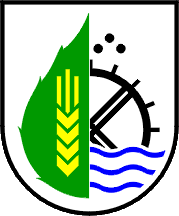 Datum: 17. 4. 2024Številka: 11 - 7/2024OBČINSKEMU SVETU								                          Vera Markoja, županjaOBSEG GRADIVA:Tekstualni del: Tabelarni del rebalansa proračuna za leto 2024Obrazložitev splošnega in posebnega dela rebalansa proračuna za leto 2024NRP za obdobje 2024 – 2027Predlog Odloka o rebalansu proračuna za leto 2024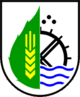 OBČINA ČRENŠOVCIUlica Prekmurske čete 209232 ČrenšovciREBALANS PRORAČUNA OBČINE ČRENŠOVCIza leto 2024Črenšovci, april 2024Potrjen na      . redni seji z dne       UVODNA OBRAZLOŽITEV	3I. SPLOŠNI DEL	13A. BILANCA PRIHODKOV IN ODHODKOV	-339.343 €	13PRIHODKI	4.315.700 €	13ODHODKI	4,655.043 €	18II. POSEBNI DEL	24A. BILANCA PRIHODKOV IN ODHODKOV	-4.655.043 €	241000 OBČINSKI SVET	38.913 €	2401 POLITIČNI SISTEM	32.913 €	2404 SKUPNE ADMINISTRATIVNE SLUŽBE IN SPLOŠNE JAVNE STORITVE	6.000 €	252000 NADZORNI ODBOR	5.500 €	2702 EKONOMSKA IN FISKALNA ADMINISTRACIJA	5.500 €	273000 ŽUPANJA	92.574 €	2801 POLITIČNI SISTEM	92.574 €	284000 OBČINSKA UPRAVA	4.518.056 €	3202 EKONOMSKA IN FISKALNA ADMINISTRACIJA	2.000 €	3204 SKUPNE ADMINISTRATIVNE SLUŽBE IN SPLOŠNE JAVNE STORITVE	26.000 €	3306 LOKALNA SAMOUPRAVA	616.177 €	3407 OBRAMBA IN UKREPI OB IZREDNIH DOGODKIH	85.600 €	4210 TRG DELA IN DELOVNI POGOJI	25.543 €	4511 KMETIJSTVO, GOZDARSTVO IN RIBIŠTVO	165.000 €	4613 PROMET, PROMETNA INFRASTRUKTURA IN KOMUNIKACIJE	413.300 €	4914 GOSPODARSTVO	24.000 €	5215 VAROVANJE OKOLJA IN NARAVNE DEDIŠČINE	51.400 €	5316 PROSTORSKO PLANIRANJE IN STANOVANJSKO KOMUNALNA DEJAVNOST	669.436 €	5517 ZDRAVSTVENO VARSTVO	5.250 €	6018 KULTURA, ŠPORT IN NEVLADNE ORGANIZACIJE	136.955 €	6119 IZOBRAŽEVANJE	2.029.275 €	6520 SOCIALNO VARSTVO	178.003 €	7122 SERVISIRANJE JAVNEGA DOLGA	58.500 €	7623 INTERVENCIJSKI PROGRAMI IN OBVEZNOSTI	31.617 €	77C. RAČUN FINANCIRANJA	-225.950 €	804000 OBČINSKA UPRAVA	225.950 €	8022 SERVISIRANJE JAVNEGA DOLGA	225.950 €	80Prilogi:- Odlok o rebalansu proračuna občine Črenšovci za leti 2024 stran 85- Obrazložitev NRP občine Črenšovci 2024-2027 stran 82UVODNA OBRAZLOŽITEVObčinskemu svetu občine Črenšovci dajemo v obravnavo in sprejem rebalans proračuna občine Črenšovci za leto 2024.Občinski svet sprejme proračun občine in njegovo izvrševanje potrdi z odlokom. Temeljni razlog za sprejem proračuna je zakonska obveza občine, da sprejme proračun za posamezno leto in v njem oceni predvidene razpoložljive vire sredstev ter plan porabe po posameznih namenih. S sprejemom proračuna za leto 2024 bo zagotovljeno normalno delovanje organov občine, s čimer bodo zagotovljeni osnovni pogoji za izvrševanje zakonskih določil na posameznih področjih dela lokalne skupnosti. Prav tako bo sprejem proračuna zagotovil nadaljevanje del pri začetih projektih v preteklem obdobju, kakor tudi, kar je nadvse pomembno, začetek izvajanja nekaterih novih investicij, ki so izrednega pomena za izboljšanje življenjskih pogojev občanov občine Črenšovci. Na podlagi sprejetega proračuna bo zagotovljeno tudi normalno delovanje posrednih proračunskih uporabnikov v 2024.Proračun občine je akt, s katerim so predvideni prihodki in drugi prejemki in odhodki ter drugi izdatki občine za eno leto.S tem aktom se določijo programi občinskih organov in sredstva za njihovo izvedbo. Pri določitvi proračuna občine je potrebno najprej upoštevati dani makroekonomski okvir, v katerem se določi fiskalna  kapaciteta občine (ocena davčnih in nedavčnih prihodkov). Proračun se sprejema v roku, ki omogoča uveljavitev s 1. januarjem leta, za katero se sprejema. Če proračun ni sprejet pred začetkom leta, na katero se nanaša, se financiranje funkcij občine začasno nadaljuje na podlagi proračuna za preteklo leto in za iste programe kot v preteklem letu (začasno financiranje). Prav tako mora občinski svet pred začetkom leta, na katerega se sprejeti proračun nanaša, sprejeti spremembe občinskega proračuna. Če spremembe proračuna niso sprejete pred začetkom leta, na katerega se že sprejeti proračun nanaša, se izvršuje sprejeti proračun. Če se proračun oz. spremembe proračuna v teku proračunskega leta ne uravnotežijo, kljub izvajanju ukrepov iz 40. člena ZJF, mora župan predlagati rebalans proračuna. DOKUMENTI  PREDLOŽENI OBČINSKEMU SVETU	Na podlagi 13. člena Zakona o javnih financah predlagamo občinskemu svetu naslednje dokumente:- predlog občinskega rebalansa proračuna z obrazložitvami,- program prodaje občinskega stvarnega in finančnega premoženja za prihodnje leto z obrazložitvami,- predlog predpisov občine, ki so potrebni za izvršitev predloga občinskega proračuna,PRAVNE PODLAGE ZA SESTAVO PRORAČUNAPri pripravi predloga proračuna so upoštevani naslednji predpisi:Zakon o javnih financah (Uradni list RS, št. 11/11 – uradno prečiščeno besedilo, 14/13 – popr., 101/13, 55/15 – ZFisP, 96/15 – ZIPRS1617, 13/18 in 195/20 – odl. US),Zakon za uravnoteženje javnih financ (Uradni list RS, št. 40/12, 96/12 – ZPIZ-2, 104/12 – ZIPRS1314, 105/12, 25/13 – odl. US, 46/13 – ZIPRS1314-A, 56/13 – ZŠtip-1, 63/13 – ZOsn-I, 63/13 – ZJAKRS-A, 99/13 – ZUPJS-C, 99/13 – ZSVarPre-C, 101/13 – ZIPRS1415, 101/13 – ZDavNepr, 107/13 – odl. US, 85/14, 95/14, 24/15 – odl. US, 90/15, 102/15, 63/16 – ZDoh-2R, 77/17 – ZMVN-1, 33/19 – ZMVN-1A, 72/19 in 174/20 – ZIPRS2122),Pravilnik o določitvi neposrednih in posrednikov uporabnikov državnega in občinskih proračunov ( Uradni list RS, št. 46/03),Uredbo o dokumentih razvojnega načrtovanja in postopkih za pripravo predloga državnega proračuna in proračunov samoupravnih lokalnih skupnosti ( Uradni list RS, št. 44/07), ki se na podlagi 45. člena Uredbe o dokumentih razvojnega načrtovanja in postopkih za pripravo predloga državnega proračuna ( Uradni list RS, št. 54/10 in 35/18 ) uporablja za pripravo proračunov samoupravnih lokalnih skupnosti,Navodilo o pripravi finančnih načrtov posrednih uporabnikov državnega in občinskih proračunov ( Uradni list RS, št. 91/00 in 122/00),Odredbo o funkcionalni klasifikaciji javnofinančnih izdatkov ( Uradni list RS, št. 43/00),Pravilnik o programskih klasifikaciji izdatkov občinskih proračunov ( Uradni list RS, št. 57/05, 88/05 – popr., 138/06 in 108/08),Zakon o fiskalnem pravilu ( Uradni list RS, št. 55/15 in 177/00-popr. ),Navodilo o pripravi zaključnega računa državnega in občinskega proračuna ter metodologije za pripravo poročila o doseženih ciljih in rezultatih neposrednih in posrednih uporabnikov proračuna ( Uradni list RS št. 12/01, 10/06, 8/07 in 102/10),Pri pripravi proračuna je potrebno upoštevati tudi podzakonski predpis Zakona o računovodstvu ( Uradni list RS, št. 23/99, 30/02-ZJF-C in 114/06-ZUE) in sicer:- Pravilnik o enotnem kontnem načrtu za proračun, proračunske uporabnike in druge osebe javnega prava ( Uradni list RS, št. 112/09, 58/10, 104/10, 104/11, 97/12, 108/13, 94/14, 100/15, 84/16, 75/17, 82/18, 79/19 in 10/21)V delu proračuna, ki se nanaša na pripravo načrta razvojnih programov moramo upoštevati:- Uredbo o metodologiji za pripravo in obravnavo investicijske dokumentacije na področju javnih financ ( Uradni list RS, št. 60/06, 54/10 in 27/16) ter- Zakon o spremljanju državnih pomoči ( Uradni list RS, št. 37/04).Pri pripravo dokumentov, ki se nanašajo na pripravo kadrovskega načrta občine upoštevamo:- Zakon o javnih uslužbencih ( Uradni list RS, št. 63/07 – uradno prečiščeno besedilo, 65/08, 69/08 – ZTFI-A, 69/08 – Zzavar-E, 40/12 – ZUJF, 158/20 – ZIntPEK-C in 203/20 – ZIUPOPDVE; v nadaljevanju ZJU),Pri pripravi dokumentov, ki se nanašajo na pridobivanje in razpolaganje s stvarnim premoženjem pa morajo občine upoštevati: - Zakon o stvarnem premoženju države in samoupravnih lokalnih skupnosti ( Uradni list RS, št. 11/18 in 79/18 ) in Uredbo o stvarnem premoženju državne in lokalnih skupnosti ( Uradni list RS, št. 31/18),Pri načrtovanju in izvrševanju zadolževanja, občine upoštevajo:- Pravilnik o postopkih za izdajo soglasja k zadolževanju občin ( Uradni list RS, št. 108/21),- Pravilnik o pošiljanju podatkov o stanju in spremembah zadolžitve pravnih oseb javnega sektorja in občin ( Uradni list RS, št. 3/13)Poleg navedenih pravnih podlag, pa morajo občine pri samem izvrševanju proračunov upoštevati tudi:- Zakon o financiranju občin ( Uradni list RS, št. 123/06, 57/08, 36/11, 14/15 ZUUJFI, 71/17, 21/18-popr., 80/20-ZIUOOPE in 189/20 – ZFRO) ter- vsakokratno veljavni Zakon o izvrševanju proračunov RS.Bistven vpliv na proračune občine ima v Uradnem listu RS št. 189/20 objavljen Zakon o finančni razbremenitvi občin (ZFRO), ki je s 1. januarjem 2021 za občine prinesel nekaj bistvenih sprememb. Z vidika financiranja občin je tako posegel v Zakon o financiranju občin (ZFO-1) v delih, ki se nanašajo na:uvedbo sredstev za uravnoteženje razvitosti občine (nov 15.a člen ZFO-1),zadolževanje občin (nov prvi in drugi odstavek 10. a člena ZFO-1),uvedbo sofinanciranja uresničevanja pravic stalno naseljene romske skupnosti ( nov 20.a člen ZFO-1),ukinitev financiranja občinskih investicij z nepovratnimi in povratnimi sredstvi preko MGRT (črtana drugi odstavek 21. člena ZFO-1 in 23. člen ZFO-1),spremembo določbe, ki se nanašajo na sofinanciranje skupnih občinskih uprav ( sprememba četrtega odstavka 26. člena ZFO-1).Posamezne vrste dosedanjih obveznosti občin pa so na podlagi ZFRO postale obveznost državnega proračuna in sicer s spremembami: Zakona o zdravstvenem varstvu in zdravstvenem zavarovanju,Zakona o socialnem varstvu,Stanovanjskega zakona,Zakona o gasilstvu.IZHODIŠČA ZA PRIPRAVO PREDLOGA PRORAČUNANa podlagi 18. člena ZJF je za finance pristojen organ občinske uprave, po prejemu temeljnih ekonomskih izhodišč in predpostavk za pripravo predloga državnega proračuna, izdal Navodila za pripravo proračuna, ki temeljijo na podatkih Ministrstva za finance, Jesenski napovedi gospodarskih gibanj 2023 ter lastni oceni. Rebalans proračuna občine Črenšovci je pripravljen torej na podlagi sledečih izhodišč:Globalni makroekonomski okvirjiNa strani Urada RS za makroekonomske analize in razvoj (UMAR) je bila 13.9.2023 objavljena Jesenska napoved gospodarskih gibanj 2023. Napovedi so ena izmed strokovnih podlag za pripravo proračuna in vodenje ekonomske politike. V nadaljevanju prikazujemo del makroekonomskih izhodišč za pripravo proračuna:Tabela: Del makroekonomskih izhodišč za pripravo proračunaJesenska napoved gospodarskih gibanj 2023Gospodarska rast se letos umirja, zlasti v izvoznem delu gospodarstva, nižja kot lani je tudi rast zasebne potrošnje, nadaljuje pa se rast investicij v zgradbe in objekte. Za letos v Jesenski napovedi na Uradu RS za makroekonomske analize in razvoj predvidevamo 1,6-odstotno realno rast bruto domačega proizvoda (BDP), kar je malo manj, kot smo napovedali spomladi (1,8 %), ob znatno spremenjeni višini in strukturi BDP od predvidene takrat. Na napoved v nominalnih zneskih močno vpliva spremenjeno izhodišče po SURS-ovi objavi prve letne ocene BDP za leto 2022, ki je prvotno oceno nominalnega BDP na podlagi četrtletnih podatkov znižala za skoraj 2 mrd EUR. Na realna gibanja pa vpliva zlasti gospodarsko ohlajanje v najpomembnejših trgovinskih partnericah, ki je izrazitejše od pričakovanega spomladi. Na napoved vplivajo tudi spremembe v realni rasti nekaterih agregatov v objavi prve letne ocene za lansko leto, zlasti zasebne potrošnje ter dodane vrednosti v predelovalnih dejavnostih in gradbeništvu. Spremenili so se tudi kazalniki stopnje varčevanja gospodinjstev, ki je zdaj precej višja, in produktivnosti, predvsem v predelovalnih dejavnostih, ki je upadla. To tudi vsebinsko spreminja izhodišča za pripravo napovedi, saj kaže na večji vpliv padca kupne moči in večjo previdnost gospodinjstev pri trošenju, kot je bilo prvotno ocenjeno, ter močnejši vpliv stroškovnih pritiskov na aktivnost v pretežno izvoznem delu gospodarstva. Rast izvoza blaga in storitev bo letos tako nekoliko zaostajala za rastjo tujega povpraševanja. Pričakujemo pa nadaljevanje visoke aktivnosti pri investicijah v zgradbe in objekte, ki se bo umirjala. Odpravljanje posledic avgustovskih poplav bo na aktivnost v gradbeništvu vplivalo spodbudno. Sicer pa bo neposreden negativen vpliv poplav na aktivnost predelovalnih dejavnosti in transporta ter izvoza po naši oceni prehoden in, kljub veliki prizadetosti na lokalnih ravneh, na makroekonomski ravni ne bo velik. Rast zasebne potrošnje bo nižja kot lani. Pričakujemo, da se bo v drugi polovici leta zmerno povečevala, na kar bodo vplivali visoka zaposlenost, nadaljnja zmerna realna rast plač ter vladni ukrepi za blažitev rasti cen energentov in odpravo posledic naravnih nesreč, v manjši meri pa tudi nadomestitve poškodovanih proizvodov v avgustovskih poplavah. V letu 2024 pričakujemo ponovno nekoliko višjo rast BDP, 2,8 %. S postopno višjo rastjo tujega povpraševanja pričakujemo ponovno rast izvoza in krepitev rasti dodane vrednosti v predelovalnih dejavnostih, nadaljevala se bo rast storitvene menjave. Za leto 2024 napovedujemo nadaljnjo rast investicij, spodbujeno s sanacijo in obnovo po letošnjih poplavah in ponovno rastjo podjetniških investicij v opremo in stroje. Rast zaposlenosti in upadanje brezposelnosti se bosta do konca letošnjega leta še umirjala, veliko pomanjkanje delovne sile pa tudi v prihodnjih letih ne bo dopuščalo vidnejše rasti zaposlenosti. V nadaljevanju leta se bo po naših pričakovanjih inflacija še naprej umirjala, a manj izrazito kot v preteklih mesecih. Proti 2 % bi se lahko postopoma znižala šele konec leta 2025. Negotovosti, povezane z uresničitvijo tokratne napovedi, izhajajo zlasti iz gospodarskih razmer v mednarodnem okolju, kjer se aktivnost umirja, širših gospodarskih posledic nedavnih poplav v Sloveniji, hitrosti umirjanja inflacije in vplivov poslabševanja stroškovne konkurenčnosti na izvozni sektor gospodarstvaPovprečnina, primerna poraba, dohodnina  in finančna izravnavaMinistrstvo za finance je dne 8.11.2023 objavilo predhodne podatke o izračunu primerne porabe občin, dohodnine in finančne izravnave za leti 2024 in 2025. Pri predhodnem izračunu primerne porabe, dohodnine in finančne izravnave je za leti 2024 in 2025 upoštevana povprečnina v višini 725,00 €, ki je določena v predlogu Zakona o izvrševanju proračunov RS za 2024.Povprečnina, ki je ena izmed elementov za izračun primerne porabe in s tem dohodnine in finančne izravnave, se izračuna na podlagi Uredbe o metodologiji za izračun povprečnih stroškov za financiranje občinskih nalog ( Uradni list RS, št. 19/18 ) in Pravilnika o določitvi podprogramov, ki se upoštevajo za izračun povprečnih stroškov za financiranje nalog občin ( Uradni list RS, št. 48/17 ).Tabela: Gibanje višine povprečnine na prebivalca po letih v €Tabela: Gibanje števila prebivalcev v občini Črenšovci  po letihPodatki zajemajo število prebivalcev RS s stalnim prebivališčem v občini Črenšovci in število tujcev z izdanim dovoljenjem za stalno prebivanje v RS, ki imajo stalno prebivališče v občini Črenšovci na dan 1.1. posameznega leta. Pri izračunu primerne porabe za leto, na katerega se nanaša proračun, se upošteva število prebivalcev pred letom, na katerega se nanaša proračun.Za občino Črenšovci je bilo pri izračunu primerne porabe upoštevanih 4.006 prebivalcev – (število prebivalcev v RS 2,042.919).Tabela: Gibanje korekcijskega faktorja za občino Črenšovci po letihIzračun koeficientov Pi in Ci zajema površino posamezne občine v km2 in dolžino lokalnih cest in javnih poti v posamezni občini. Na podlagi teh podatkov in podatkov o številu prebivalcev sta izračunana koeficienta Pi (razmerje med površino posamezne občine na prebivalca in površina celotne države na prebivalca) in Ci (razmerje med dolžino lokalnih cest in  javnih poti na prebivalca v posamezni občini in dolžino lokalnih cest in javnih poti na prebivalca v celotni državi). Površina občine je upoštevana na podlagi podatkov Geodetske uprave RS, dolžina lokalnih cest in javnih poti pa po podatkih Ministrstva za promet – Direkcije RS za ceste.Izračun koeficientov Mi in Si zajema delež prebivalcev občine, mlajših od 15 let v celotnem prebivalstvu občine in  delež prebivalcev občine, starejših od 65 let v celotnem prebivalstvu občine. Na podlagi teh deležev sta izračunana koeficienta Mi (razmerje med deležem prebivalcev mlajših  od 15 let v posamezni občini in povprečjem deležev prebivalcev, mlajših od 15 let v državi) in Si (razmerje med deležem prebivalcev, starejši od 65 let v posamezni občini in povprečjem deležev prebivalcev, starejših od 65 let v državi.Vsota korigiranih kriterijev tako zajema vsoto korigiranih kriterijev, ki se upoštevajo za izračun primerne porabe občine. Primerna poraba občine je tako izračunana na podlagi fiksnega deleža, ki se na korigira ter spremenljivega deleža, ki se korigira s kriteriji Pi, Ci, Mi in Si. Vsota korigiranih kriterijev za izračun primerne porabe občine je po posameznih občinah zaradi upoštevanja kriterijev večja ali manjša od 1,00. Za občino Črenšovci znaša vsota korigiranih kriterijev za leto 2024  0,969422.Primerna poraba se izračuna kot zmnožek vsote korigiranih kriterijev, povprečnine in števila prebivalcev. Tako primerna poraba za Občino Črenšovci za leto 2024 znaša 2.815.541 €.PPi=(0,61+0,13*Ci+0,06*Pi+0,12*PMi+0,04*ŠMi+0,015*SUi+0,025*SDi)*P*OiPri tem je:PPi – primerna poraba občine,Ci – razmerje med dolžino lokalnih cest in javnih poti na prebivalca v posamezni občino in dolžino lokalnih cest in javnih poti na prebivalca v celotni državi,Pi – razmerje med površino posamezne občine na prebivalca in površino celotne države na prebivalca,PMi – razmerje med deležem prebivalcev občine, mlajših od 6 let, v celotnem prebivalstvu občine in povprečjem teh deležev v državi na dan 1. januarja leta, v katerem se ugotavlja primerna poraba občine,ŠMi – razmerje med deležem prebivalcev občine od 6 do 15 let v celotnem prebivalstvu občine in povprečjem teh deležev v državi na dan 1. januarja leta, v katerem se ugotavlja primerna poraba občine,SUi – razmerje med deležem prebivalcev občine od 65 do 75 let v celotnem prebivalstvu občine in povprečjem teh deležev v državi na dan 1. januarja leta, v katerem se ugotavlja primerna poraba občine,SDi – razmerje med deležem prebivalcev občine, starejših od 75 let v celotnem prebivalstvu občine in povprečjem teh deležev v državi na dan 1. januarja leta, v katerem se ugotavlja primerna poraba občine,P – povprečnina,Oi – število prebivalcev v občini.Tabela: Primerna poraba občine Črenšovci po letih v €Za izračun prihodkov občine za financiranje primerne porabe (dohodnina) je potrebno ugotoviti na primeren obseg sredstev za financiranje primerne porabe, ki pomeni merilo za ugotovitev prihodkov iz dohodnine za financiranje primerne porabe, za kar pripada občinam 54 % dohodnine, ki se med občine razdeli najprej v višini 70 % vsem občinam enako, ostalih 30 %  dohodnine ter del od 70 % dohodnine, ki presega primeren obseg sredstev pa se razdeli kot solidarnostna izravnava v višini razlike med 70 % dohodnine in primernim obsegov sredstev za financiranje primerne porabe. Kot dodatna solidarnostna izravnava se občinam razdeli razlika med dohodnino v višini 54 % in prihodki od 70 % dohodnine in solidarnostne izravnave in sicer le-ta pripada občinam, katerih primeren obseg sredstev za financiranje primerne porabe je nižji od primerne porabe. Merilo za ugotavljanje prihodkov občine iz dohodnine je primeren obseg sredstev, ki ga izračuna MF RS. Za Občino Črenšovci znaša ta priliv v letu 2024 2,843.842,00 € oz. kar 66 % vseh prihodkov proračuna. Dohodnina se občinam nakazuje na podračun javnofinančnih prihodkov, odprt v sistemu enotnih zakladniških računov občin, v svojih poslovnih knjigah pa jo občine evidentirajo na podkontu 700020 Dohodnina-občinski vir.Finančna izravnava predstavlja sredstva, ki se v posameznem proračunskem letu dodelijo občini, ki s prihodki za financiranje primerne porabe (dohodnina) ne more financirati svoje primerne porabe. Izplačila iz naslova finančne izravnave iz državnega proračuna za leto 2024 za  občino Črenšovci niso predvidena.Izračuna sredstev za uravnoteženje razvitosti občin za leti 2023 in 2024 temeljita na razpoložljivih podatkih o številu prebivalcev, dolžini lokalnih cest in javnih poti, površinah občin, kmetijskih zemljiščih, Nature 2000 in dolžini obmejnega pasu ter sredstev solidarnostne in finančne izravnave, kot to določa 15. a člen ZFO-1. Sredstva za uravnoteženje razvitosti občin so se občinam za proračunsko leto 2021 zagotovila v 6 odstotkih skupne primerne porabe občin. Na podlagi 59. člena ZIPRS2223 se za leto  2024 zagotovijo sredstva v višini 6 odstotkov skupne primerne porabe.Tabela: Sredstva za uravnoteženje razvitosti občine v  letih 2021-2024 v €      Tabela: Sredstva občini za delno pokritje stroškov plač v vrtcu v €Stroški delaV zvezi s stroški dela velja, da nanje vplivajo predvsem obveznosti do zaposlenih na podlagi zakonskih predpisov, ki urejajo plače in druge stroške dela v javnem sektorju, sporazumov in kolektivnih pogodb, dogovorjenih med Vlado RS in sindikati javnega sektorja ter deloma tudi učinki kadrovske politike posameznega organa. Obveznosti iz naslova stroškov dela v letu 2024 bodo v povprečju nekoliko višje, kot v preteklem letu,  predvsem zaradi višjih obveznosti, ki so bile sprejete v letu 2023 in posledično vplivajo na višino tovrstnih izdatkov. Navedene obveznosti morajo biti ustrezno načrtovane tako za stroške dela zaposlenim pri neposrednem proračunskem uporabniku – občini, kot tudi v okviru tekočih transferov za zaposlene pri posrednih uporabnikih – šolah. Pravna podlaga za določitev mase sredstev za stroške dela je Zakon o sistemu plač v javnem sektorju ( Uradni list RS, št. 108/09 – uradno prečiščeno besedilo, 13/10, 59/10, 85/10, 107/10, 35/11-ORZSPJS49a, 27/12-odl. US, 40/12-ZUJF, 46/13, 25/14-ZFU, 50/14, 95/14 – ZUPPJS15, 82/15, 23/17-ZDodv in 67/17 in 84/18) vključno s sprejetimi podzakonskimi predpisi in kolektivnimi pogodbami za negospodarske dejavnosti, javni sektor oz. lokalno samoupravo.Na podlagi 131. člena Zakona o delovnih razmerjih (Uradni list RS, št. 21/13, 78/13-popr, 47/15 – ZZSDT, 33/16-PZ-F, 52/16 in 57/17-odl. US 22/19-ZposS in 81/19 ) je delodajalec dolžan delavcu, ki ima pravico do letnega dopusta, izplačati regres za letni dopust najmanj v višini minimalne plače. Glede na aneks k kolektivni pogodbi za negospodarske dejavnosti v RS ( Uradni list RS, št. 97/20) se tudi za leto 2024 predvideva regres v višini bruto minimalne plače €.Regres za prehrano se planira v skladu z obvestilom Ministrstva za javno upravo, ki pravi, da je glede na količnik rasti cen prehrambenih izdelkov, višina regresa za prehrano med delom od 1.1.2024 naprej 6,90 €. Navedeni znesek  velja tudi za funkcionarje. Za povračilo stroškov prevoza na delo ( na podlagi aneksa k kolektivnim pogodbam ter odpravo varčevalnih ukrepov v zvezi s povračili stroškov in drugimi prejemki javnih uslužbencev ki so bili objavljeni v Uradnem listu RS, št. 88/2021 z dne 3.6.2021; se javnemu uslužbencu po najkrajši varni poti prizna kilometrina v višini 10 % neosvinčenega motornega bencina – 95 oktanov za vsak polni kilometer razdalje, vendar ne manj kot 30 €. Povračilo stroškov prevoza na delo in z dela se javnemu uslužbencu povrne glede na število prihodov na delo in odhodov z dela.Skladno s 1. točko 39. člena Kolektivne pogodbe za negospodarske dejavnosti v RS ( Uradni list RS; št. 18/91-I, 53/92, 13/93-ZNOIP, 34/93, 12/94, 18/94-ZrPJZ, 27/94, 59/94, 80/94, 64/95, 19/97, 37/97, 87/97-ZPSDP, 3/98, 39/99-ZMPUPR, 40/99-popr., 99/01, 73/03, 77/04, 115/05, 43/06-ZKoIP, 71/06, 138/06, 65/07, 67/07, 57/08-KPJS, 67/08, 1/09, 2/10, 52/10, 2/11, 3/12, 40/12, 1/13, 46/13, 95/14, 91/15, 88/16, 80/18, 31/19, 80/19, 97/20, 160/20, 88/21 ) pripada delavcu nadomestilo plače za čas odsotnosti iz dela v višini 100 % osnove, razen v primeru bolezni in poškodbe, ki ni povezana z delom, v katerem pripada delavcu nadomestilo, ki bremeni delodajalca v višini 80 %.Pri planiranju premij za kolektivno dodatno pokojninsko zavarovanje za javne uslužbence se upoštevajo usklajeni zneski minimalne premije kolektivnega dodatnega pokojninskega zavarovanja po premijskih razredih, ki veljajo od 1.1.2024 naprej.Za posamezno število let delovne dobe se planirajo jubilejne nagrade v višini, določni v 10. členu Aneksa k kolektivni pogodbi za negospodarske dejavnosti v RS (Uradni list RS, št. 88/2021). Delovna doba je delovna doba, ki jo je javni uslužbenec izpolnil pri delodajalcih v javnem sektorju. Javnemu uslužbencu pripada jubilejna nagrada le v primeru, če je za posamezni jubilej še ni prejel v javnem sektorju.Zadolževanje občineObčina se lahko zadolžuje v skladu z zakonom, ki ureja javne finance. Posredni uporabniki občinskega proračuna, javni gospodarski zavodi in javna podjetja se lahko zadolžujejo in izdajajo poroštva samo, če je to dovoljeno in pod pogoji, ki jih določi Občinski svet. Pravne osebe, v katerih ima občina odločujoč vpliv na upravljanje, se lahko zadolžujejo in izdajajo poroštva pod pogoji, ki jih določi Občinski svet. Obseg skupne zadolžitve in danih poroštev oseb javnega sektorja se v določenem letu določi z odlokom, s katerim se sprejme občinski proračun.Skladno z 10. b členom ZFO-1 se v največji obseg možnega zadolževanja občine všteva zadolževanje za izvrševanje proračuna, razen zadolževanja iz drugega odstavka 10. a člena tega zakona, učinki zadolževanja v zvezi z upravljanjem z dolgom občinskega proračuna, dana poroštva posrednim proračunskim uporabnikom občinskega proračuna in javnim podjetjem, katerih ustanoviteljica je občina in finančni najemi ter blagovni krediti neposrednih proračunskih uporabnikov občinskega proračuna. Občina se tekom proračunskega leta lahko zadolži, če odplačilo obveznosti iz naslova posojil (glavnice in obresti), finančnih najemov in blagovnih kreditov (obrokov) ter potencialnih obveznosti iz naslova danih poroštev za izpolnitev obveznosti posrednih proračunskih uporabnikov in javnih podjetij, katerih ustanoviteljica je občina, v posameznem letu odplačila ne preseže 10 % realiziranih iz bilance prihodkov in odhodkov občinskega proračuna v letu pred letom zadolževanja, zmanjšanih za prejete donacije, transferne prihodke iz državnega proračuna za investicije in prejeta sredstva iz proračuna EU ter prihodke režijskega obrata.Občina Črenšovci se je v preteklih letih zadolžila pri dveh posojilodajalcih (Banka Intesa SanPaolo in Javni razvojni sklad Ribnica) v letu 2015 za namen: Novogradnja vrtca v Črenšovcih (vrednost najetega dolga je znašala skupaj takrat 379.000 € ). Občina se je v letih 2016-2020 zadolževala tudi pri državnem proračunu za sofinanciranje izgradnje komunalne infrastrukture, vendar se navedeno zadolževanje ne všteva v kvoto za kreditno sposobnost občine.Občina Črenšovci se je v letu 2023 dolgoročno zadolžila v višini 1,600.000 € za izvajanje investicij.Občina Črenšovci se v letu 2024 namerava še dodatno dolgoročno zadolžiti v višini 500.000 € za izvajanje investicij.Javni zavodi, katerih ustanoviteljica je občina, niso zadolženi in tudi v letu 2024 nove zadolžitve niso planirane. Znesek odplačil glavnic dolga bo v letu 2024 znašal brez nove zadolžitve  225.950 € (brez obresti).Tabela: Pregled stanja dolga za občino Črenšovci na dan 31.12.2023 v € Tveganja proračunskih postavkNajvečje tveganje pri predpostavkah, na katerih je pripravljen proračun, predstavljajo:nenadzorovano povišanje cen gradbenih storitev, ki lahko pomenijo povišanje sredstev za financiranje investicijskih projektov,nenadzorovan porast tekočih odhodkov, kot posledica inflacije in odhodkov proračuna, ki bi lahko izhajali iz sprejetih državnih predpisov, na katere občina nima vpliva in morebitnih novih socialnih dogovorov med sindikati in Vlado RS ( vpliv na ceno oskrbnin v domovih za starejše in vpliv dviga plač v vzgoji in izobraževanju na ceno programov vrtca),veliko tveganje predstavljajo tudi bolj ali manj vsakoletna neurja s točo, ki povzročajo veliko škode na kmetijskih zemljiščih ter komunalni infrastrukturi, kar terja visoke stroške sanacije,na dolgi rok zmanjševanje števila prebivalcev in s tem zniževanje prihodkov iz naslova primerne porabe.V primeru večjih odstopanj od sprejetega proračuna bo Občinskemu svetu predložen v obravnavo rebalans proračuna.Sestava proračuna in proračunski dokumentiIz veljavnih predpisov izhaja enoten način oblikovanja proračunov občin, zato se pri sestavi proračuna upoštevajo klasifikacije javnofinančnih prejemkov in izdatkov. Na osnovi 10. člena Zakona o javnih financah in Pravilnika o pošiljanju sprejetih proračunov je predloženi predlog rebalansa proračuna za leto 2024 pripravljen po zahtevah iz pravilnika in priročnika za pripravo proračunov za leti 2023 in 2024.Splošni del – sestavljen iz treh bilanc, po ekonomski klasifikaciji ( dajejo odgovor na vprašanje, KAJ se plačuje iz javnih sredstev):Bilanca prihodkov in odhodkov,Račun financiranja terjatev in naložb in Račun financiranjaEkonomsko klasifikacijo javnofinančnih prejemkov in izdatkov določa Pravilnik o enotnem kontnem načrtu za proračun, proračunske uporabnike in druge osebe javnega prava.Posebni del – bilanca prihodkov in odhodkov je sestavljena po:Institucionalni klasifikaciji (daje odgovor na vprašanje KDO porablja javna sredstva – katere institucije v občini).Institucionalna klasifikacija proračunskih uporabnikov prikazuje razdelitev proračunskih sredstev po institucionalnih enotah, ki so nosilci pravic porabe za financiranje programov iz občinskega proračuna. To so neposredni uporabniki občinskega proračuna, ki so določeni v odredbi o določitvi neposrednih in posrednih uporabnikov državnega in občinskih proračunov. Ti so:1000 – Občinski svet2000 – Nadzorni odbor3000 - Županja4000 – Občinska upravaProgramski klasifikaciji ( daje odgovor na vprašanje, ZA KAJ se porabljajo javna sredstva )Izdatki v občinskih proračunih in finančnih načrtih neposrednih uporabnikov se v skladu s Pravilnikom o programski klasifikaciji izdatkov razvrščajo v:Področja proračunske porabe (21 področij),Glavne programe (61 glavnih programov),Podprograme (122 podprogramov)Po funkcionalni klasifikaciji ( namenjeni prikazu delitve celotnih javnofinančnih izdatkov po posameznih funkcijah države in občine ) in omogoča mednarodne primerjave – razčlenjuje izdatke na 10 funkcionalnih področjj porabe.Načrt razvojnih programov 2024-2027Načrt razvojnih programov 2024-2027 predstavlja nabor razvojnih programov oz. konkretnih projektov ter državnih pomoči neposrednih uporabnikov občinskega proračuna.Obrazložitve bilanc proračunaSestavni del proračunskih dokumentov je tudi:Načrt ravnanja z nepremičnim premoženjem občine terKadrovski načrt občinske uprave za prihodnji dve leti.Temeljni cilji proračuna občine Črenšovci za leto 2024Po vsebini so cilji, ki jih zakonodaja na področju javnih financ zeli doseči povezani z vprašanji:- kdo naj porablja proračunska sredstva (katere institucije),- kako naj se porabljajo proračunska sredstva (ekonomska klasifikacija – kaj se plača iz javnih sredstev)- za kaj se porabljajo proračunska sredstva (funkcionalna in programska klasifikacija)V procesu obvladovanja javnih financ gre za to, da se namenjajo izdatki proračuna predvsem za funkcije lokalne skupnosti. Pri tem je izredno pomembno povezovanje določitve vsebine proračuna (določiti cilje) in izbora med različnimi prednostnimi nalogami, programi in aktivnostmi (opredeliti rezultate).Cilji javnih financ zasledujejo gospodarnejše in učinkovitejše upravljanje z javnofinančnimi sredstvi, tako na strani prejemkov kot izdatkov. Gre za načela učinkovitosti in gospodarnosti ter varčnosti, ki pa so sodobna načela in so z Zakonom o javnih financah predpisana kot maksima za razpolaganje s proračunskimi prihodki in odhodki pri uporabnikih proračuna in za upravljanje proračuna kot celote ter dopolnjujejo temeljna, to je klasična proračunska načela.Pravica porabe je pravica porabnika prevzemati in plačevati obveznosti v breme sredstev na določeni proračunski postavki kot osnovi, s katero je določena struktura proračuna. To načelo prav tako zahteva, da uporabniki praviloma sklepajo pogodbe za eno leto, kar omogoča izvršitev proračuna. Večletne pogodbe pa so mogoče, če odlok o proračunu to omogoča, hkrati pa si morajo uporabniki za neporavnane obveznosti iz preteklega leta, ki zapadejo v plačilo v naslednjem letu, zagotoviti pravico porabe oz. v finančnem načrtu predvideti sredstva za plačilo že prevzetih obveznosti (46 člen ZJF).Takšne obveznosti pomenijo pred obremenitev proračuna prihodnjih let, zato je treba v odloku o proračunu določiti največji obseg obveznosti za posamezne namene, ki lahko zapadejo v plačilo v prihodnjih letih in jih uporabnik prevzame v tekočem letu (50. in 51. člen ZJF). Prevelik obseg pred obremenitev proračuna onemogoča prilaganje obsega in strukture izdatkov novim razmeram, situacija in programom. Zato je v odloku proračun določeno, da je mogoče sklepati pogodb za investicijske odhodke in investicijske transferje prihodnjih let le pod pogojem, da so za ta namen že planirana sredstva v proračunu, in da je prevzeta obveznost, ki zahteva plačilo v prihodnjih letih, usklajena s skupnim obsegom prevzetih obveznosti neposrednega uporabnika v prihodnjih letih v sprejetem finančnem načrtu neposrednega uporabnika.V primeru namenskih sredstev je potrebno poudariti, da se samo namenska sredstva, ki niso bila porabljena v preteklem letu, prenesejo v finančni načrt tako, da se poveča obseg izdatkov proračuna tekočega leta, o čemer se nato poroča občinskemu svetu (44 in 63. člen ZJF).Temeljni cilj odloka o proračunu je določiti realen in jasen finančni okvir poslovanja občine v letu 2024. Poglavitno je načrtovanje realnega obsega in razpoložljivih proračunskih sredstev, ki bodo na razpolago za izvedbo tekočega financiranja in za izvedbo načrtovanih prioritetnih investicijskih nalog.Prioritete proračuna za leto 2024Glede na obseg načrtovanih prihodkov proračuna bo občina v letu 2024 občanom z izvrševanjem proračuna na rednem delu proračuna prioritetno zagotavljala:sredstva za zagotavljanje zakonskih socialnih in drugih pravic kot doslej (pomoč družini na domu, subvencije, domsko oskrbo, regresiranje šolskih prevozov, …)sredstva javnim zavodom za nemoteno delovanje z minimalnih obsegom sredstev za investicijsko vzdrževanje in nakupe osnovnih sredstev (vrtca, šoli, ..,sredstva za delovanje domačih društev (športna, kulturna in druga društva )sredstva za podjetništvo in kmetijstvo,sredstva za programe zaposljivosti (program javnih del, ki bodo izvajani preko izvajalca občine Črenšovci ali drugih izvajalcev),sredstva v višini 200 € za vsakega novorojenčka,sredstva za stimulacije za študente,sredstva za delovanje gasilske zveze Črenšovci,sredstva za delovanje humanitarnih organizacij,sredstva za tekoče vzdrževanje cest, zimske službe in javnih površin ter sredstva za tekoče vzdrževanje in upravljanje vseh objektov in naprav v lasti občine in drugo.Na investicijskem področju se na osnovi temeljnih ciljev predlaga nabor projektov, ki so planirani za začetek oz. nadaljevanje izvajanja v letu 2024:Dokončanje večletnega projekta: Novogradnja vrtca na Srednji Bistrici,Dokončanje planiranih projektov manjših vrednosti ( investicijsko vzdrževanje občinskih objektov, romskega naselja, projekti participativnega proračuna,…)Dokončati obnovo telovadnice OŠ Črenšovci,Nadaljevati s projektom: Ureditev vaškega jedra Črenšovci – tržniceDokončati razširitev ceste v Trnju pri h. št. 14Izdelava investicijske in projektne dokumentacije za kandidaturo občine na morebitna razpisana sredstva v prihodnjih letih.I. SPLOŠNI DELA. BILANCA PRIHODKOV IN ODHODKOV	-339.343 €V bilanci prihodkov in odhodkov proračuna je načrtovanih 4,315.700 € prihodkov in za 4,655.043 € odhodkov. Največji delež prihodkov predstavljajo davčni prihodki (72 %), največji delež odhodkov pa tekoči transferi ( 37 % ).PRIHODKI	4.315.700 €Splošni del proračuna je sestavljen po ekonomski klasifikaciji.Ekonomsko klasifikacijo javnofinančnih prejemkov in izdatkov določa Pravilnik o enotnem kontnem načrtu za proračun, proračunske uporabnike in druge osebe javnega prava. Daje odgovor na vprašanje KAJ se plačuje iz javnih sredstev. Je temelj strukture proračuna. Od leta 2000 se uporablja pri pripravi in izvrševanju državnega in občinskih proračunov, pri pripravi finančnih načrtov javnih skladov, agencij in javnih zavodov ter pri pripravi njihovih poročil o realizaciji oziroma pri pripravi zaključnih računov.V skladu z Zakonom o javnih financah sestavljajo splošni del proračuna tri bilance in sicer:	Bilanca prihodkov in odhodkov,	Račun finančnih terjatev in naložb,	Račun financiranja.Tabele splošnega dela proračuna vsebujejo:*	Proračun 2023*	Rebalans proračuna 2023*        Realizacija proračuna 2023*        Proračun 2024*	Predlog rebalansa proračuna 2024*	Indeks Rebalans 2024/Plan 2024Proračunski prihodki se delijo na:-	davčne prihodke (70),-	nedavčne prihodke (71),-	kapitalske prihodke (72),-	prejete donacije (73),-	transferne prihodke (74).PRIHODKI PRORAČUNA bi se naj v letu 2024 realizirali v predvideni višini 4,315.700 €, oz. 10 % več glede na plan 2024.70 DAVČNI PRIHODKI	4,315.700 €700 Davki na dohodek in dobiček	2.843.842 €Ministrstvo za finance je dne 8.11.2023 objavilo predhodne podatke o izračunu primerne porabe občin, dohodnine in finančne izravnave za leti 2024 in 2025. Pri predhodnem izračunu primerne porabe, dohodnine in finančne izravnave je za leti 2024 in 2025 upoštevana povprečnina v višini 725,00 €, ki je določena v predlogu Zakona o izvrševanju proračunov RS za 2024.Povprečnina, ki je ena izmed elementov za izračun primerne porabe in s tem dohodnine in finančne izravnave, se izračuna na podlagi Uredbe o metodologiji za izračun povprečnih stroškov za financiranje občinskih nalog (Uradni list RS, št. 19/18) in Pravilnika o določitvi podprogramov, ki se upoštevajo za izračun povprečnih stroškov za financiranje nalog občin (Uradni list RS, št. 48/17).Tabela: Gibanje višine povprečnine na prebivalca po letih v €Tabela: Gibanje števila prebivalcev v občini Črenšovci  po letihPodatki zajemajo število prebivalcev RS s stalnim prebivališčem v občini Črenšovci in število tujcev z izdanim dovoljenjem za stalno prebivanje v RS, ki imajo stalno prebivališče v občini Črenšovci na dan 1.1. posameznega leta. Pri izračunu primerne porabe za leto, na katerega se nanaša proračun, se upošteva število prebivalcev pred letom, na katerega se nanaša proračun.Za občino Črenšovci je bilo pri izračunu primerne porabe upoštevanih 4.006 prebivalcev – (število prebivalcev v RS 2,042.919).Tabela: Gibanje korekcijskega faktorja za občino Črenšovci po letihIzračun koeficientov Pi in Ci zajema površino posamezne občine v km2 in dolžino lokalnih cest in javnih poti v posamezni občini. Na podlagi teh podatkov in podatkov o številu prebivalcev sta izračunana koeficienta Pi (razmerje med površino posamezne občine na prebivalca in površina celotne države na prebivalca) in Ci (razmerje med dolžino lokalnih cest in  javnih poti na prebivalca v posamezni občini in dolžino lokalnih cest in javnih poti na prebivalca v celotni državi). Površina občine je upoštevana na podlagi podatkov Geodetske uprave RS, dolžina lokalnih cest in javnih poti pa po podatkih Ministrstva za promet – Direkcije RS za ceste.Izračun koeficientov Mi in Si zajema delež prebivalcev občine, mlajših od 15 let v celotnem prebivalstvu občine in  delež prebivalcev občine, starejših od 65 let v celotnem prebivalstvu občine. Na podlagi teh deležev sta izračunana koeficienta Mi (razmerje med deležem prebivalcev mlajših  od 15 let v posamezni občini in povprečjem deležev prebivalcev, mlajših od 15 let v državi) in Si (razmerje med deležem prebivalcev, starejši od 65 let v posamezni občini in povprečjem deležev prebivalcev, starejših od 65 let v državi.Vsota korigiranih kriterijev tako zajema vsoto korigiranih kriterijev, ki se upoštevajo za izračun primerne porabe občine. Primerna poraba občine je tako izračunana na podlagi fiksnega deleža, ki se na korigira ter spremenljivega deleža, ki se korigira s kriteriji Pi, Ci, Mi in Si. Vsota korigiranih kriterijev za izračun primerne porabe občine je po posameznih občinah zaradi upoštevanja kriterijev večja ali manjša od 1,00. Za občino Črenšovci znaša vsota korigiranih kriterijev za leto 2024  0,969422.Primerna poraba se izračuna kot zmnožek vsote korigiranih kriterijev, povprečnine in števila prebivalcev. Tako primerna poraba za Občino Črenšovci za leto 2024 znaša 2.815.541 €.PPi=(0,61+0,13*Ci+0,06*Pi+0,12*PMi+0,04*ŠMi+0,015*SUi+0,025*SDi)*P*OiPri tem je:PPi – primerna poraba občine,Ci – razmerje med dolžino lokalnih cest in javnih poti na prebivalca v posamezni občino in dolžino lokalnih cest in javnih poti na prebivalca v celotni državi,Pi – razmerje med površino posamezne občine na prebivalca in površino celotne države na prebivalca,PMi – razmerje med deležem prebivalcev občine, mlajših od 6 let, v celotnem prebivalstvu občine in povprečjem teh deležev v državi na dan 1. januarja leta, v katerem se ugotavlja primerna poraba občine,ŠMi – razmerje med deležem prebivalcev občine od 6 do 15 let v celotnem prebivalstvu občine in povprečjem teh deležev v državi na dan 1. januarja leta, v katerem se ugotavlja primerna poraba občine,SUi – razmerje med deležem prebivalcev občine od 65 do 75 let v celotnem prebivalstvu občine in povprečjem teh deležev v državi na dan 1. januarja leta, v katerem se ugotavlja primerna poraba občine,SDi – razmerje med deležem prebivalcev občine, starejših od 75 let v celotnem prebivalstvu občine in povprečjem teh deležev v državi na dan 1. januarja leta, v katerem se ugotavlja primerna poraba občine,P – povprečnina,Oi – število prebivalcev v občini.Tabela: Primerna poraba občine Črenšovci po letih v €Za izračun prihodkov občine za financiranje primerne porabe (dohodnina) je potrebno ugotoviti na primeren obseg sredstev za financiranje primerne porabe, ki pomeni merilo za ugotovitev prihodkov iz dohodnine za financiranje primerne porabe, za kar pripada občinam 54 % dohodnine, ki se med občine razdeli najprej v višini 70 % vsem občinam enako, ostalih 30 %  dohodnine ter del od 70 % dohodnine, ki presega primeren obseg sredstev pa se razdeli kot solidarnostna izravnava v višini razlike med 70 % dohodnine in primernim obsegov sredstev za financiranje primerne porabe. Kot dodatna solidarnostna izravnava se občinam razdeli razlika med dohodnino v višini 54 % in prihodki od 70 % dohodnine in solidarnostne izravnave in sicer le-ta pripada občinam, katerih primeren obseg sredstev za financiranje primerne porabe je nižji od primerne porabe. Merilo za ugotavljanje prihodkov občine iz dohodnine je primeren obseg sredstev, ki ga izračuna MF RS. Za Občino Črenšovci znaša ta priliv v letu 2024 2,843.842,00 € oz. kar 66 % vseh prihodkov proračuna. Dohodnina se občinam nakazuje na podračun javnofinančnih prihodkov, odprt v sistemu enotnih zakladniških računov občin, v svojih poslovnih knjigah pa jo občine evidentirajo na podkontu 700020 Dohodnina-občinski vir.703 Davki na premoženje	195.510 €Med davke na premoženje (703) sodijo:-     7030 - davki na nepremičnine ( NUSZ, davki od premoženja od stavb), NUSZ so na podlagi občinskega odloka dolžne plačevati fizične in pravne osebe-	7032- davki na dediščine in darila ( plačuje fizična oseba, ki v državi poseduje ali dobi v dar denar ali premoženje, oziroma prejme premoženje na podlagi pogodbe o dosmrtnem preživljanju)-	davki na promet nepremičnin in finančno premoženje ( zavezanec za davek na promet nepremičnin je prodajalec nepremičnine; davek pripada občini, v kateri nepremičnina leži).Naštete davke smo ocenili na podlagi realizacije iz leta 2023. Največji delež znotraj davkov na premoženje predstavljajo davki na nepremičnine, od tega glavnino NUSZ.704 Domači davki na blago in storitve	40.020 €V to skupino sodijo:7044 – Davki na posebne storitve (davek na dobitke od iger na srečo)Davek na dobitke od iger na srečo je uveden z Zakonom o davku na dobitke od klasičnih iger na srečo. Prihodek od davka na dobitke pripada proračunu občine, v kateri ima davčni zavezanec oz. dobitnik stalno bivališče. Davek se plača po stopnji 15 % od davčne osnove. 7047 – Drugi davki na uporabo blaga in storitev (okoljske dajatve za onesnaževanje okolja zaradi odvajanja odpadnih voda, turistična taksa in pristojbina za vzdrževanje gozdnih cest).Okoljska dajatev za onesnaževanje okolja zaradi odvajanja odpadnih voda se pobira na osnovi Uredbe o taksi za obremenjevanje vode, zavezanci so poleg upravljalcev čistilnih naprav  (režijski obrat občine) tudi gospodarske družbe, ki odvajajo industrijske odpadne vode. Nadzornik je FURS. Le-ta pobrano takso 100 % prazni na račun občine, kjer so locirani objekti čiščenja odpadne vode.Skupna ocena teh prihodkov v letu 2024 znaša 40.020,00 €. Od tega sta največja prihodka taksa za obremenjevanje voda in pristojbina za vzdrževanje gozdnih cest.71 NEDAVČNI PRIHODKI	398.250 €Na kontih skupine 71 se izkazujejo tekoči prihodki, ki niso uvrščeni med davčne prihodke: prihodki od udeležbe na dobičku, prihodki od obresti (od danih kreditov, iz pogodbenih razmerij, za nepravočasna plačila), prihodki od premoženja, takse in pristojbine, globe in druge denarne kazni ter tisti del prihodkov, ki je ustvarjen s prodajo blaga in storitev na trgu.710 Udeležba na dobičku in dohodki od premoženja	120.540 €V okviru teh prihodkov se evidentirajo:7100 – prihodki od udeležbe na dobičku in dividend ter presežek prihodkov nad odhodki7102 – prihodek od obresti7103- prihodki od premoženja ( prilivi od najemnin za zemljišča, poslovne prostore, zakupnine, koncesije, nadomestil za dodelitev služnosti, nadomestil za dodelitev stavbne pravice, najemnin za najeto javno gospodarsko infrastrukturo, prihodki od oddaje premoženja občine v najem).S prihodki pod 710 je načrtovanih v letu 2024 120.540 € prihodkov, kar predstavlja 3,1 %  delež vseh prihodkov. Prihodki od premoženja se navezujejo na prihodke od najemnin za poslovne prostore v Kleklovem domu, najemnin od stanovanj v občinski lasti, prihodki od najema vodovodnega sistema (upravljalec Eko Park d.o.o. Lendava ).Na novo smo proračun 2023 in 2024 vključili 5.000 € prihodkov od najemnin od najema telovadnic pri OŠ Črenšovci in Bistrica, v skladu z  pravilnikom o oddajanju športnih objektov v lasti občine v najem, ki je bil sprejet konec lanskega leta. Prihodki od najemnin za športne objekte so prihodki proračuna občine.711 Takse in pristojbine	9.000 €Med takse in pristojbine uvrščamo tiste takse in pristojbine, ki predstavljajo delno plačilo za opravljene storitve javne uprave in se delijo na sodne in upravne. Občina načrtuje, da bo  v letu 2023 zbrala 9.000€ iz naslova upravnih taks (z izdajo soglasij in odločb). 712 Globe in druge denarne kazni	3.400 €Med te prihodke prištevamo:- globe za prekrške, ki jih plačujejo pravne in fizične osebe zaradi prestopkov in prekrškov po različnih zakonih oz. izrekih Medobčinskega inšpektorata ter - prihodke iz naslova  degradacije in uzurpacije prostora - črne gradnje. Planiramo jih v skupni višini 3.400,00 €.714 Drugi nedavčni prihodki	265.310 €Med drugimi nedavčnimi prihodki se evidentirajo:714199 – drugi nedavčni prihodki (  prihodki iz naslova vodarine ter kanalščine - dolg iz preteklih let, omrežnine, čiščenja, odvajanja, prispevkov gospodinjstev in pravnih oseb za komunalni prispevek, refundacije, letnega prispevka za grobna mesta, nakazil Zavarovalnice Triglav d.d. za kritje škod na občinskem premoženju in drugih izrednih nedavčnih prihodkov.Predvidevamo, da bi se v letu 2024 realiziralo za 265.310 € drugih nedavčnih prihodkov, kar predstavlja 7 % vseh prihodkov proračuna72 KAPITALSKI PRIHODKI	90.000 €720 Prihodki od prodaje osnovnih sredstev	70.000 €To so prihodki, k so bili in še bodo realizirani iz naslova prodaje realnega premoženja, to je prodaje zgradb oz. stanovanj v občinski lasti, pod pogoji, navedeni v letnih načrtih prodaje.V letu 2023 je bilo prodano stanovanje v Črenšovcih, Juša Kramarja 8 v vrednosti 19.000 €, prodano je bilo tudi stanovanje v Lendavi, Tomšičeva 1, v vrednosti 62.500 €. Konec leta 2023 pa se je načrtovala še ena prodaja stanovanja, prav tako v Lendavi, Tomšičeva 1.  Ocenjena vrednost je znašala  41.400 €, kupnina je bila vplačana v proračun 2024.722 Prihodki od prodaje zemljišč in neopredmetenih sredstev	20.000 €To so prihodki, ki bi se realizirali v višini 20.000,00 € iz naslova prodaje kmetijskih in stavbnih zemljišč pod pogoji, ki bodo dorečeni v Načrtu prodaje stvarnega premoženja občine Črenšovci .74 TRANSFERNI PRIHODKI	748.078 €740 Transferni prihodki iz drugih javnofinančnih institucij	748.078 €Med transferne prihodke spadajo vsa sredstva, ki so prejeta iz državnega proračuna in iz proračuna drugih lokalnih skupnosti. Ti prihodki niso izvirni javnofinančni prihodki, pač pa predstavljajo transfer sredstev iz drugih blagajn javnega financiranja.Občini, ki v posameznem proračunskem letu s prihodkom iz dohodnine  ne more financirati primerne porabe, se iz državnega proračuna dodeli finančna izravnava v višini razlike med primerno porabo občine in dohodnino. Izračun finančne izravnave zajema izračun finančne izravnave kot razlike med primerno porabe občine in dohodnino oziroma v prehodnem obdobju med primerno porabo občine ter seštevkom dohodnine in davčnih prihodkov občine. Prihodkov finančne izravnave letos ne planiramo, saj občini ne pripada.1. Prejeta sredstva iz državnega proračuna za investicije – konto 7400 požarna taksa in sredstva MNZ RS za obmejna območja skupno v višini 22.800 €,prejeta sredstva državnega proračuna MOP za pripravo projektne dokumentacije za nadvišanje in dograditev nasipov– levi breg reke Mure v višini 400.000 €2.  Prejeta sredstva iz državnega proračuna za tekočo porabo -  konto 740004; načrtujemo prihodke iz naslova sofinanciranja delovanja SOU-Medobčinskega inšpektorata v letu 2024 za leto 2023  na podlagi Zakona o razbremenitvi občin bomo dodatna prejeta državna sredstva namenili za financiranje stroškov povezanih z urejanjem romskih zaselkov (izredni odvozi smeti, dezinsekcije, deratizacije, ureditev športnih površin, objektov in drugo).sredstva državnega proračuna za delno kritje razlike plač v vzgoji in izobraževanju v letu 2023 v višini 35.475 €,ter ostali nepredvideni prihodki (povračilo MKGP RS za vzdrževanje gozdnih cest, …)Skupno ocenjujemo cca. 150.000 €  prihodkov.V skladu s pogodbo o financiranju hidrogeoloških raziskav za potrebe izgradnje novega vodnega zajetja podzemne vode v občini Črenšovci (na Dolnji Bistrici), ki znaša cca. 95.000 € brez DDV), 81 % stroškov povrnejo nosilni občini – občini  Črenšovci sopodpisnice, to so občine Lendava, Turnišče, Odranci, Dobrovnik in Kobilje. V ta namen letos planiramo 5.000 € prihodkov iz občinskih proračunov.741 Prejeta sredstva iz državnega proračuna iz sredstev proračuna Evropske unije in iz drugih držav	0 €ODHODKI	4,655.043 €V  proračunu 2024 predvidevamo skupno 4,655.042,93 €, kar je za 25 % več glede na plan 2024.40 TEKOČI ODHODKI                                                                                                                                             1,403.611 €400 Plače in drugi izdatki zaposlenim	  301.444 €Pri planiranju plač županji in zaposlenim v občinski upravi za leto 2024 se je upoštevala sistematizacija delovnih mest v Občinski upravi Občine Črenšovci in plače, ki jih določa Zakon o sistemu plač. Kadrovski načrt je priložen.Skupno je zasedenih 9 delovnim mest v občinski upravi in RO.Na določitev mase sredstev za stroške dela vplivajo, poleg zakonov in kolektivnih pogodb, ki so dogovorjeni med socialnimi partnerji in opredeljujejo višino pravic zaposlenih v javnem sektorju, še zakonski predpisi, ki urejajo plače in druge stroške dela v javnem sektorju. Tako morajo tudi občine pri načrtovanju potrebnih sredstev za stroške dela (sredstev za plače in druge izdatke ter prispevke delodajalca za socialno varnost) za leto 2024 upoštevati učinke vseh obveznosti, ki izhajajo iz zakonov ali kolektivnih pogodb. V povprečju bo v letu 2024 potrebna masa sredstev za izplačilo plač in drugih izdatkov zaposlenim nekoliko višja od sredstev za tovrstne izdatke v letu 2023. Poleg tega je treba upoštevati tudi dogovor o prenehanju veljavnosti ukrepa na področju delovne uspešnosti, kar ureja Zakon o ukrepih na področju plač in drugih stroškov dela v javnem sektorju za leti 2020 in 2021 ter izredni uskladitvi pokojnin (Uradni list RS, št. 75/19). Ukrep je prenehal veljati s 1. 7. 2020, zato se od tega datuma dalje spet izplačuje redna delovna uspešnost, prenehajo veljati pa tudi omejitve pri delovni uspešnosti iz naslova povečanega obsega dela tako na individualni ravni kot tudi na ravni skupnega obsega sredstev pri posameznem proračunskem uporabniku, ki se lahko porabi za ta namen. Na podlagi 131. člena Zakona o delovnih razmerjih (Uradni list RS, št. 21/13, 78/13-popr, 47/15 – ZZSDT, 33/16-PZ-F, 52/16 in 57/17-odl. US 22/19-ZposS in 81/19 ) je delodajalec dolžan delavcu, ki ima pravico do letnega dopusta, izplačati regres za letni dopust najmanj v višini minimalne plače. Glede na aneks k kolektivni pogodbi za negospodarske dejavnosti v RS ( Uradni list RS, št. 97/20) se tudi za leto 2024 predvideva regres v višini bruto minimalne plače €.Regres za prehrano se planira v skladu z obvestilom Ministrstva za javno upravo, ki pravi, da je glede na količnik rasti cen prehrambenih izdelkov, višina regresa za prehrano med delom od 1.1.2024 naprej 6,90 €. Navedeni znesek  velja tudi za funkcionarje. Za povračilo stroškov prevoza na delo ( na podlagi aneksa k kolektivnim pogodbam ter odpravo varčevalnih ukrepov v zvezi s povračili stroškov in drugimi prejemki javnih uslužbencev ki so bili objavljeni v Uradnem listu RS, št. 88/2021 z dne 3.6.2021; se javnemu uslužbencu po najkrajši varni poti prizna kilometrina v višini 10 % neosvinčenega motornega bencina – 95 oktanov za vsak polni kilometer razdalje, vendar ne manj kot 30 €. Povračilo stroškov prevoza na delo in z dela se javnemu uslužbencu povrne glede na število prihodov na delo in odhodov z dela.Programa javnih del občina v letu 2024 ne izvaja.401 Prispevki delodajalcev za socialno varnost	48.790 €Prispevki delodajalcev za socialno varnost (prispevke na bruto plače), ki jih delodajalci plačujejo za posamezne vrste obveznega socialnega zavarovanja zaposlenih. Obseg sredstev za prispevke delodajalcev je določen na podlagi veljavnih stopenj in ugotovljenega obsega sredstev za plače. Načrtujemo 48.790 € odhodkov.402 Izdatki za blago in storitve	942.260 €Sredstva, ki so v proračunu predvidena za plačilo dobavljenega blaga in opravljenih storitev neposrednih proračunskih uporabnikov, pokrivajo izdatke, ki so namenjeni operativnemu delovanju občinske uprave, kot tudi za izvedbo nekaterih programskih nalog. Izdatki za blago in storitve vključujejo vsa plačila za kupljeni material in drugo blago ter plačila za opravljanje storitve, ki jih občina pridobiva na trgu. Sem sodijo vsi nakupi materiala, goriva in energije, izdatki za tekoče vzdrževanje in popravila, plačilo potnih stroškov, izdatki za vse vrste storitev, ki jih za občino opravljajo bodisi pravne ali fizične osebe. Vključujejo tudi izdatke za nakupe drobne opreme, ki je klasificirana glede na računovodska pravila med tekočimi odhodki in sicer glede na njihovo vrednost ali življenjsko dobo. V navedeno skupino sodijo tudi programski stroški iz naslova izobraževanja, plačila članom različnih komisij in odborov, članarina, plačila poštnih in bančnih storitev. Načrtujemo 942.260,00€ odhodkov. Glede na proračun 2023 pri večini postavk ni bistvenih razlik pri omenjenih izdatkih v l. 2024. V nadaljevanju podajamo plan dela pri vzdrževanju cest in zimske službe Postavko vzdrževanje cest in zimska služba povečujemo za 5.000 € na račun dodatno izvedenih del, ki se nanašajo na izboljšanje cestne infrastrukture za varovanje meje, ki jih bo občina tudi letos po izvedbi refundirala na  podlagi sklepa Vlade RS in razdelilnika sredstev občinam.Občina Črenšovci je marca pričela s postopki participativnega proračuna. Občanom in občankam je tudi letos dana možnost, da podajo projektne predloge. V ta namen bo porabljenih cca. 30.000 € v letu 2024. Projekti še niso izbrani. - 4025032 / tekoče vzdrževanje objektov v lasti občine v letu 2024 v višini 50.000 €;Namenska poraba te postavke bo določena kasneje, namerava pa se letos postaviti večji nadstrešek za  kosilnice in ostala delovna sredstva režijskega obrata pri ČN Trnje, ki bi hkrati služil tudi za namestitev panelov elektrarne za samooskrbo ČN Trnje, v kolikor bo občina pridobila ustrezno soglasje Elektra d.d.- 40250390 / Ureditev romskih naselij Vrednost postavke za urejanje romskih naselij v l. 2024 znaša 40.000 €.      -4029991 / sredstva za vaške odbore, postavka znaša 30.000 €. Vaškim odborom bo letos prvič dana možnost, da samostojno razpolagajo s po 5.000 € za svoje dejavnosti, organizacijo prireditev ali za stroške manjših pridobitev ali popravil v posamezni vasi. Pred koriščenjem sredstev je potrebno v računovodstvu pridobiti naročilnico na podlagi pridobljenega predračuna.403 Plačila domačih obresti	57.500 €Na kontih 4031 in 4033 Plačila obresti od kreditov bankam in drugim domačim kreditodajalcem so izkazana sredstva, ki so namenjena plačilu obresti za najete dolgoročne kredite. Načrtujemo 57.500 € odhodkov za plačilo obresti za finančne kreditne obveznosti.409 Rezerve	55.617 €V okviru te vrste odhodkov se predvideva izločitev dela proračunskih sredstev v stalno proračunsko rezervo, ki se namenja za odpravo posledic naravnih nesreč, kot so poplave, visok sneg, močan veter, toča, pozeba, suša, množični pojavi nalezljive človeške, živalske ali rastlinske bolezni in druge nesreče, ki jih povzročijo naravne sile in ekološke nesreče. Stalna proračunska rezerva je oblikovana kot sklad.Načrtuje se tudi oblikovanje splošne proračunske rezervacije, iz katere se sredstva namenjajo za naloge, ki niso bile predvidene v sprejetem proračunu in so nujne za izvajanje dogovorjenih nalog.Načrtujemo 31.617€ odhodkov. Za proračunski sklad Občine Puconci pa se namenja 22.000 €.41 TEKOČI TRANSFERI                                                                                                                                          1,715.096 €410 Subvencije	88.000 €Subvencije vključujejo vsa nepovratna sredstva, dana javnim ali privatnim podjetjem, finančnim institucijam ali zasebnim tržnim proizvajalcem. Prejemniki teh sredstev jih obravnavajo kot prihodke tekočega poslovanja. Subvencije se izkazujejo pod različnimi nazivi: regresi, kompenzacije, premije, nadomestila, povračila in drugo. Najpogosteje je njihov namen bodisi znižanje cen za končnega uporabnika ali pa zvišanje dohodkov proizvajalcev. Načrtujemo 99.000 € odhodkov za naslednje namene:Subvencija cene omrežnine za vodovod upravljalcu sistema Eko park d.o.o. Lendava v višini 35.000 €, v letu 2024  se predvideva subvencija občine največ v višini 1,5 € brez DDV na mesec za priključek DN20.Pomoči v kmetijstvo v višini 10.000 € v skladu s Pravilnikom o ohranjanju in spodbujanju razvoja kmetijstva in podeželja v Občini Črenšovci (Ur. l. RS, št. 57/19)Subvencije privatnim podjetjem in zasebnikom v višini 20.000 €; pogoji za pridobitev le-teh so opredeljeni v Pravilniku o dodeljevanju sredstev za pospeševanje razvoja malega gospodarstva v Občini Črenšovci (Uradno glasilo slovenskih občin RS, št. 28/2020).Kot v prejšnjih letih smo tudi v proračun 2024 vključili sredstva v višini 10.000 €, do katerih bodo upravičeni zasebni investitorji, ki bodo v primeru rušenja propadajoče stavbe in gradnje nove stanovanjske hiše upravičeni do enkratne denarne pomoči v višini do 2.500€.Prav tako bomo tudi iz proračuna sofinancirali okolju prijazno ravnanje z azbestnimi odpadki. Cena za odlaganje v CERO Puconci znaša 216,85 € na tono. Za navedeni ukrep smo rezervirali 2.000,00 €.Za pravilno izkazovanje 50 %  subvencioniranja komunalnega prispevka smo vnesli v proračun postavko 4102992, prihodki od komunalnih prispevkov pa se evidentirajo v bruto višini. Predvideva se, da bo leta 2024 porabljenih 15.000 € iz te postavke.Planira se tudi postavka: Participacija občine pri sterilizaciji mačk, katerih lastniki so občani občine Črenšovci. Višina participacije bo znašala 20 € za 1 mačko. Zaradi lažjega koriščenja prispevka občine bomo po sprejetju proračuna obvestili veterinarske službe v naši bližini, da bodo našim občanom prispevek pri plačilu storitve upoštevali. Na podlagi posredovanega dokumentiranega zahtevka s strani veterinarskih služb, pa jim bomo  le – tega refundirali. V ta namen planiramo 1.000 €.411 Transferi posameznikom in gospodinjstvom	1,201.803 €Transferi posameznikom in gospodinjstvom zajemajo vsa plačila, namenjena za tekočo porabo posameznikov ali gospodinjstev in predstavljajo splošni dodatek k družinskim dohodkom ali pa delno ali polno nadomestilo posameznikom ali gospodinjstvom za posebne vrste izdatkov. Tudi za tovrstne transfere je značilno, da koristniki teh sredstev plačniku ne opravijo nikakršnih storitev oziroma ne nudijo nikakršnega nadomestila. Načrtujemo 1,201.803,00€ odhodkov. V tej podskupini so v okviru konta 4119 Drugi transferi posameznikom zajeti planirani odhodki za regresiranje oskrbe v domovih za odrasle, prevoze učencev, subvencioniranje stanarin in razlika v ceni za vrtec, drugi transferi posameznikom in gospodinjstvom.412 Transferi nepridobitnim organizacijam in ustanovam	83.368 €Transferi neprofitnim organizacijam in ustanovam predstavljajo tretjo skupino tekočih transferov, pri čemer se z neprofitnimi organizacijami razumejo javne ali privatne nevladne institucije, katerih cilj ni pridobitev dobička, ampak je njihov namen delovanja javno koristen, dobrodelen. Neprofitne organizacije so predvsem dobrodelne organizacije, verske organizacije, društva in podobno. Načrtujemo 83.368 € odhodkov. 413 Drugi tekoči domači transferi	341.925 €Drugi tekoči domači transferi zajemajo: sredstva, prenesena drugim občinam (predvsem za delovanje medobčinske inšpekcije), tekoče transfere v javne zavode in druge izvajalce javnih služb predstavljajo najobsežnejše transfere v javne zavode (osnovno šolo in vrtce) za plače ter izdatke za blago in storitve, tekoča plačila storitev drugim izvajalcem javnih služb, ki niso posredni proračunski uporabniki. Načrtujemo 341.925 € odhodkov.Zaradi dviga cen energentov in električne energije, ki predstavljata precejšnji delež pri materialnih stroških v OŠ, smo na zaprosilo obeh šol za dodatna sredstva, povečali financiranje materialnih stroškov vsaki OŠ dodatnih 10.000 € v letih 2023 in 2024.42 INVESTICIJSKI ODHODKI	1,489.336 € oz. 32 % proračuna420 Nakup in gradnja osnovnih sredstev	1,489.336 €Investicijski odhodki so plačila namenjena za pridobitev ali nakup opredmetenih in neopredmetenih osnovnih sredstev torej zgradb, prostorov, prevoznih sredstev, opreme, napeljav, novogradnje, rekonstrukcije in adaptacije ter investicijsko vzdrževanje in obnove, nakup zemljišč, pridobitev licenc, investicijskih načrtov, študij o izvedljivosti projektov in projektne dokumentacije. Investicijski odhodki pomenijo povečanje premoženja lokalne skupnosti. V tej skupini se planirajo investicijski odhodki za vlaganje v komunalno in cestno infrastrukturo, za investicije v prostorsko planiranje, za nakup stanovanj in druge novogradnje. Načrtujemo 1,489.336 € odhodkov. Projekt LAS: Vaško jedro-ureditev tržniceObjekt je projektiran na osnovi prostorsko ureditvenih pogojev za območje občine Črenšovci. Projekt PZI za novo gradnjo pokrite tržnice je izdelan.Občina želi z novo gradnjo pridobiti nov osrednji občinski javni prostor.Obravnavane parcele št.  886, 887, 888, 889 in 348/3/9 se nahajajo v k.o. 140 Črenšovci in so opredeljene kot poselitveno območje – stavbno zemljišče. Zelene površine so se za potrebe gradnje redefinirale, parkirni prostori pa se bodo delno ukinili.Predvideni objekt – pokrita tržnica bo razgibane tlorisne oblike, razvitega gabarita dimenzije 26,03 x 16,30 m. Najbolj izpostavljene točke objekta – strehe so dimenzije 27,10 x 16,30 m. Večinski del objekta tako predstavlja prostor pokrite tržnice, katerega dopolnjujejo programi v zaprtem delu objeta – informacijska točka, skladišče in sanitarije. Streha nad večinskim delom je poševna.Okolica objekta se uredi s funkcionalnimi pohodnimi ter zelenimi površinami vse do spomenika prekmurske matere. Skupaj z otroškim igriščem na delu parcele št. 886, za katerega je že pridobljeno gradbeno dovoljenje, se bo v Občini Črenšovci definirala cona, ki je namenjena tako lokalnim, kot tudi zunanjim uporabnikom, s tem pa bo občina pridobila novi sodobno urejen javni prostor, prostor za druženje, trgovanje ali pa preprosto uživanje v naravi. Pogodbena vrednost projekta znaša 503.575 € z DDV,  Izvajalec gradbeno-obrtniških del je Zidarstvo Maučec d.o.o. Gančani. Pogodba je podpisana, s projektom se bo do konca leta 2024 nadaljevalo z namenom, da se zagotovi minimalna funkcionalnost in uporabnost objekta ter uredi okolica okoli gradbišča, locirana v  centru vasi Črenšovci. Dogradil bi se nadstrešek, fasada, ometi in polaganje tlakovca. V ta namen smo planirali 150.000 € v 2024. Ostala dela bi se glede na razpoložljiva sredstva fazno izvajala  do konca leta 2025 ali pa še v letu 2026.V letu 2023 smo uspešno kandidirali na razpis:Razpis Ministrstva za gospodarstvo, turizem in šport RS (namen: sofinanciranje obnove športnih objektov) ter s tem pridobili  100.000 € sofinancerskih sredstev. Prijavili smo investicijo: Obnova športne dvorane v Črenšovci. Izvajalec za obrtniška dela je bilo Zidarstvo Maučec Gančani d.o.o.. Vrednost pogodbenih del je znašala 306.367 € z DDV. Dobavitelj nove opreme je bilo podjetje  Lesnina MG d.d.  Predračunska vrednost opreme znaša 61.914 € z DDV. Projekt je bil končan do 31.3.2024. Vrednost plačanih del v letu 2024 je 252.000 €.V športni dvorani se bo opravilo vzdrževanje obstoječega parketa in sten dvorane, menjale se bodo stenske zaščitne obloge in na novo uredile talne črte igrišč. Poleg tega se bodo še uredila okenska senčila, namesti se delilna zavesa in akustične obloge na stropu, uredila se bo tudi razsvetljava, ki bo primerna za državna tekmovanja za strelce. Novogradnja vrtca na Srednji BistriciProjekt je končan in opravljen je bil kvalitetni in finančni prevzem.Kumulativna vrednost vseh izvedenih gradbenih del na projektu:   brez DDV: 2.410.389,42€   22% DDV: 530.285,67€   z DDV: 2.940.675,10€ - končna vrednost je nekoliko nižja od pogodbene, ki je znašala 3,2 mio €.od tega je Ministrstvo za šolstvo sofinanciralo 1,172.667 € v skladu s pogodbo v letih 2022-2023. Predzadnja situacija in končna situacija do izvajalca, ter stroški nadzora in postavitve igral se poravnajo v letu 2024, kar znese 485.000 €.Izdelava projektne dokumentacije za pridobitev gradbenega dovoljenja za: Dograditev in nadvišanje nasipovŽe v letu 2022 se je načrtovala izdelava tehnične in investicijske dokumentacije za pridobitev gradbenega dovoljenja za projekt: Dograditev in nadvišanje VVN levi breg Mure (Bistrica). Izbran je izvajalec storitev (Pomgrad – VGP d.d. Lipovci ) v vrednosti cca. 850.000 €. Vrednost projekta povečujejo še ostali stroški storitev (priprava pogodb za okoli 800 parcel, overitve, izmere,… ). Projekt je v izvajanju, rok dokončanja vseh aktivnosti in predložitev zahtevka do MOP RS je 31.12.2024. Na postavki 420804 zagotavljamo še sredstva za izvedbo v višini 31.336 €:- dokumentacije za morebitno kandidaturo občine na razpisih v tem ali v naslednjem letu43 INVESTICIJSKI TRANSFERI	47.000 €431 Investicijski transferi pravnim in fizičnim osebam	27.000 €So prenesena denarna nepovratna, namenjena plačilu investicijskih odhodkov pravnim osebam, ki niso proračunski uporabniki, stroškov za nabavo opreme ali drugih osnovnih sredstev, investicijsko vzdrževanje v skladu s pogodbo. Načrtujemo 27.000 € odhodkov: Za PGD Srednja Bistrica za 50 % sofinanciranje nabave novega gasilskega vozila, vključno z nadgradnjo.432 Investicijski transferi proračunskim uporabnikom	20.000 €Investicijske transfere proračunskim porabnikom predstavljajo investicijski transferi javnim zavodom in občinam. Načrtujemo 20.000 € odhodkov za najnujnejša vlaganja za obnovo opreme v vzgojno-izobraževalnem zavodu in sicer za:OŠ Bistrica v višini 10.000 €  - za najnujnejša vzdrževalna dela (nabava opreme ali vzdrževalna dela na objektu vrtca ali šole)OŠ Črenšovci v višini 10.000 €- za najnujnejša vzdrževalna dela (nabava opreme ali vzdrževalna dela na objektu vrtca ali šole) v skladu s finančnimi načrti šol.C. RAČUN FINANCIRANJA	  274.050 €PRIHODKI	500.000 €5 RAČUN FINANCIRANJA	500.000 €500 Domače zadolževanje	500.000 €V računu financiranja se izkazuje zadolževanje občine in vračila posojil. V letu 2024 se občina namerava še dolgoročno zadolžiti v višini 500.000 za dobo odplačila 10 let za namen poplačila investicij občinskega proračuna.V primeru neenakomernega pritekanja prejemkov se lahko občina likvidnostno zadolži proračunskega leta, vendar največ do višine 5% zadnjega sprejetega proračuna.V račun financiranja vnesemo še stanje sredstev na računih ob koncu preteklega leta. Na dan 31.12.2023 je znašalo stanje na računu proračuna  65.292,93 €, kar se bo preneslo v 2024.ODHODKI	230.950 €5 RAČUN FINANCIRANJA	230.950 €550 Odplačila domačega dolga	230.950 €V proračunu 2024 načrtujemo naslednja odplačila obrokov glavnice:RS RS Ribnica v višini 17.950,00 €,Banka Koper/Banka Intessa SanPaulo d.d. v višini 20.000,00 €,Odplačila najetega kredita v letu 2023 v višini 160.000,00 €,Državni proračun RS - prejeta povratna sredstva po 21. členu ZFO-1 iz leta 2016-2020 v višini 28.000 €.II. POSEBNI DELA. BILANCA PRIHODKOV IN ODHODKOV	-4.655.043 €1000 OBČINSKI SVET	38.913 €01 POLITIČNI SISTEM	32.913 €Opis področja proračunske porabe, poslanstva občine znotraj področja proračunske porabePolitični sistem zajema dejavnost izvršilnih in zakonodajnih organov (občinski svet, župan/ja, podžupan/ja), izvedbo in nadzor volitev in referendumov.Dokumenti dolgoročnega razvojnega načrtovanjaZakonodaja na področju lokalne samouprave in  javnih financ.Dolgoročni cilji področja proračunske porabeDolgoročni cilj je kvalitetno izvajanje nalog, ki zagotavljajo stabilnost političnega sistema v Občini Črenšovci. Vsebina in obseg porabe proračunskih sredstev je odvisna zakonodaje na področju plač funkcionarjev, vsakokratnih lokalnih volitev, morebitnih referendumov ipd.Oznaka in nazivi glavnih programov v pristojnosti občineNa lokalni ravni zajema to področje proračunske porabe le en glavni program:0101 Politični sistem0101 Politični sistem	32.913 €Opis glavnega programaGlavni program vključuje sredstva za delovanje naslednjih institucij političnega sistema: Občinskega sveta, župana/nje in podžupanov.Dolgoročni cilji glavnega programaZagotovitev materialnih in strokovnih podlag za kvalitetno in učinkovito delo Občinskega sveta, njegovih delovnih teles ter drugih občinskih funkcionarjev.Glavni letni izvedbeni cilji in kazalci, s katerimi se bo merilo doseganje zastavljenih ciljev- realizacija načrtovanih aktivnosti v okviru dolgoročnih ciljev političnega sistema;- izvajanje načrtovanih aktivnosti župana, ki mu jih nalagajo materialni predpisi.Podprogrami in proračunski uporabniki znotraj glavnega programa01019001 Dejavnost občinskega sveta01019002 Izvedba in nadzor volitev in referenduma01019003 Dejavnost župana in podžupanov01019001 Dejavnost občinskega sveta	32.913 €Opis podprogramaV ta podprogram so vključene sejnine svetnikom in članom delovnih teles za neprofesionalno opravljanje funkcije.Zakonske in druge pravne podlageZakon o lokalni samoupravi, Statut Občine Črenšovci, Pravilnik o plačah in drugih prejemkih občinskih funkcionarjev, članov delovnih teles občinskega sveta, ter članov drugih organov občine Črenšovci.Dolgoročni cilji podprograma in kazalci, s katerimi se bo merilo doseganje zastavljenih ciljevZagotovitev materialnih  in strokovnih podlag za delo občinskega sveta in njegovih delovnih teles.Letni izvedbeni cilji podprograma in kazalci, s katerimi se bo merilo doseganje zastavljenih ciljevUčinkovito delovanje občinskega sveta in njegovih odborov, kot delovnih teles, v smislu izvajanje aktivnosti in razvojne usmeritve, izražene skozi odlok o proračunu.01019001 Dejavnost občinskega sveta	25.000 €Obrazložitev dejavnosti v okviru proračunske postavkeV ta podprogram so vključene sejnine svetnikom in članom delovnih teles za neprofesionalno opravljanje funkcije.15-im članom občinskega sveta, ki opravljajo funkcijo neprofesionalno, za vsako sejo pripada sejnina v skladu s  Pravilnikom o plačah občinskih funkcionarjev, nagradah članov delovnih teles občinskega sveta in članov drugih občinskih organov ter o povračilih stroškov. Planira se enako število sej občinskega sveta in odborov ter komisij kot je bila ocenjena realizacija porabe v letu 2023. Odbori so po Statutu Občine Črenšovci posvetovalna delovna telesa občinskega sveta. Glede na delovno področje obravnavajo zadeve iz lastne pristojnosti in podajajo stališča, mnenja ali predloge občinskemu svetu za odločanje.Planirana sredstva se namenijo za sejnine članov občinskih odborov in komisij (odbori so po statutu 7-članski in sicer: Odbor za proračun in finance, Odbor za komunalo in infrastrukturo, Odbor za družbene dejavnosti),  komisije so po statutu 4-lanske in sicer: Komisija za mandatna vprašanja, volitve in imenovanja, Komisija za kmetijstvo, Komisija za šport ), skladno s Pravilnikom o plačah občinskih funkcionarjev, nagradah članov delovnih teles občinskega sveta in članov drugih občinskih organov ter povračilih stroškov. Zneski stroškov izplačil sejnin za odbore in komisije so planirani glede na porabo iz 2023 Navezava na projekte v okviru proračunske postavkeIzhodišča, na katerih temeljijo izračuni predlogov pravic porabe za del, ki se ne izvršuje preko NRPIzračun računovodstva ob upoštevanju veljavnih predpisov.402905 Sejnine in pripadajoča povračila stroškov za svetnike in člane odborov, komisij,...	25.000 €010192 Financiranje političnih strank	7.913 €Obrazložitev dejavnosti v okviru proračunske postavkeV ta podprogram je vključeno financiranje političnih strank, ki so na LV prejele predpisano število glasov volivcev za izvolitev predstavnikov v občinski svet.Načrtovana sredstva se namenijo političnim strankam za redno delovanje na podlagi rezultatov lokalnih volitev 2022. Iz proračuna občine se za redno delovanje strank sredstva namenijo političnim strankam, ki so dosegle izvolitev svojih kandidatov za župana in  v občinski svet za naslednje mandatno obdobje.V ta namen je v občinskem proračunu zagotovljenih 7.913 €.Navezava na projekte v okviru proračunske postavkeIzhodišča, na katerih temeljijo izračuni predlogov pravic porabe za del, ki se ne izvršuje preko NRPZakon o lokalni samoupravi, Statut Občine Črenšovci, Pravilnik o plačah in drugih prejemkih občinskih funkcionarjev, članov delovnih teles občinskega sveta, ter članov drugih organov občine Črenšovci,Odlok o financiranju političnih strank v občini Črenšovci.4120009 Financiranje političnih strank	7.913 €04 SKUPNE ADMINISTRATIVNE SLUŽBE IN SPLOŠNE JAVNE STORITVE	6.000 €Opis področja proračunske porabe, poslanstva občine znotraj področja proračunske porabePodročje porabe zajema vse tiste storitve, ki niso v zvezi z določeno funkcijo in ki jih običajno opravljajo centralni uradi na različnih ravneh oblasti.Dokumenti dolgoročnega razvojnega načrtovanjaZagotoviti informacijske sisteme za notranje in zunanje uporabnike in skrb za njihovo nemoteno delovanje.Dolgoročni cilji področja proračunske porabeOznaka in nazivi glavnih programov v pristojnosti občine0403 Druge skupne administrativne službe0403 Druge skupne administrativne službe	6.000 €Opis glavnega programaGlavni program vključuje sredstva za obveščanje javnosti, izvedbo protokolarnih dogodkov, sredstva za kritje stroškov razpolaganja in upravljanja z občinskim premoženjem ter sredstva za poslovne prostore občine.Dolgoročni cilji glavnega programaObveščanje javnosti, zagotavljanje kadrovskih in materialnih pogojev za izvedbo protokolarnih dogodkov, gospodarno ravnanje s premoženjem občine v skladu s predpisi in standardi, prireditve ob občinskih, državnih in drugih praznikih za utrjevanje identitete in ohranjanja zgodovinskega spomina.Glavni letni izvedbeni cilji in kazalci, s katerimi se bo merilo doseganje zastavljenih ciljevAžurna objava sprejetih odlokov in drugih občinskih predpisov, sprotno in celovito obveščanje javnosti o uresničevanju zastavljenih ciljev, organizacija in izvedba praznovanj ob občinskih in državnih praznikih, izvajanje protokolarnih dogodkov. Podprogrami in proračunski uporabniki znotraj glavnega programa04039001 Obveščanje domače in tuje javnosti04039002 Izvedba protokolarnih dogodkov04039001 Obveščanje domače in tuje javnosti	6.000 €Opis podprogramaPodprogram vključuje objave občinskih predpisov v uradnem listu RS in ostalih publikacijah, oblikovanja in tiskanje letnega glasila občine Črenšovci, izdelava občinske zastave in grba ter izdelava celostne podobe občine.Zakonske in druge pravne podlageZakon o lokalni samoupravi, Zakon o splošnem upravnem postopku, Zakon o dostopu do informacij javnega značaja, Zakon o medijih, Statut Občine Črenšovci, Poslovnik občinskega sveta Občine Črenšovci.Dolgoročni cilji podprograma in kazalci, s katerimi se bo merilo doseganje zastavljenih ciljevLetni izvedbeni cilji podprograma in kazalci, s katerimi se bo merilo doseganje zastavljenih ciljev040390 Objava predpisov, sprejetih na Občinskem svetu	6.000 €Obrazložitev dejavnosti v okviru proračunske postavkeNa postavki so za leto 2024 planirani stroški v višini 6.000 € za kritje objav odlokov in sklepov občinskega sveta v UL RS, objave razpisov in druge objave.Navezava na projekte v okviru proračunske postavkeIzhodišča, na katerih temeljijo izračuni predlogov pravic porabe za del, ki se ne izvršuje preko NRPOcena glede na realizacijo preteklega leta.402003 Stroški objav sprejetih aktov občine v Ur. glas. slov. občin	4.500 €4020030 Tiskanje in oblikovanje izdaje letnega občinskega glasila	1.500 €2000 NADZORNI ODBOR	5.500 €02 EKONOMSKA IN FISKALNA ADMINISTRACIJA	5.500 €Opis področja proračunske porabe, poslanstva občine znotraj področja proračunske porabeZajema vodenje finančnih zadev in storitev ter nadzor nad porabo javnih financ. V občini je na tem področju zajeto delovno področje organa občinske uprave, pristojnega za finance, in nadzornega odbora občine. Poslanstvo občine je zakonito, transparentno ter smotrno porabljanje proračunskih sredstev in vodenje ustreznega nadzora nad porabo.Dokumenti dolgoročnega razvojnega načrtovanjaZakon o javnih financah, Zakon o lokalni samoupravi, Statut in Poslovnik Občine Črenšovci, Poslovnik Nadzornega odbora.Dolgoročni cilji področja proračunske porabeIzvajanje finančnega nadzora nad porabo proračunskih sredstev Občine Črenšovci in zagotavljanje delovanja proračunskih porabnikov v skladu z zakonodajo.Oznaka in nazivi glavnih programov v pristojnosti občine0203 Fiskalni nadzor0203 Fiskalni nadzor	5.500 €Opis glavnega programaPodprogram vsebuje materialne in druge stroške za delovanje nadzornega odbora občine Črenšovci in stroške letnih revizij zunanjih pogodbenih izvajalcev.Dolgoročni cilji glavnega programaZakon o javnih financah, Zakon o lokalni samoupravi, Statut Občine Črenšovci, Poslovnik o delu nadzornega odbora;Glavni letni izvedbeni cilji in kazalci, s katerimi se bo merilo doseganje zastavljenih ciljevIzvajanje finančnega nadzora nad porabo proračunskih sredstev Občine Črenšovci in zagotavljanje delovanja proračunskih porabnikov v skladu z zakonodajo.Podprogrami in proračunski uporabniki znotraj glavnega programaIzvajanje kvalitetnega in strokovnega finančnega nadzora nad porabo proračunskih sredstev Občine Črenšovci skladno s sprejetim letnim načrtom dela (nadzora).02039001 Dejavnost nadzornega odbora	5.500 €Opis podprogramaZajema nadzor nad porabo javnih financ. V občini je na tem področju zajeto delovanje 3-članskega nadzornega odbora občine. Poslanstvo občine je zakonito, transparentno ter smotrno porabljanje proračunskih sredstev in vodenje ustreznega nadzora nad porabo.Zakonske in druge pravne podlageZakon o javnih financah, Zakon o lokalni samoupravi, Statut in Poslovnik Občine Črenšovci, Poslovnik Nadzornega odbora.Dolgoročni cilji podprograma in kazalci, s katerimi se bo merilo doseganje zastavljenih ciljevIzvajanje kvalitetnega in strokovnega finančnega nadzora nad porabo proračunskih sredstev Občine Črenšovci skladno s sprejetim letnim načrtom dela (nadzora).Letni izvedbeni cilji podprograma in kazalci, s katerimi se bo merilo doseganje zastavljenih ciljevIzvajanje kvalitetnega in strokovnega finančnega nadzora nad porabo proračunskih sredstev Občine Črenšovci skladno s sprejetim letnim načrtom dela (nadzora).020390 Dejavnost nadzornega odbora, nadomestilo za poklicno opravljanje funkcije in plačila vseh stroškov z	5.500 €Obrazložitev dejavnosti v okviru proračunske postavkePodprogram vsebuje finančna sredstva za materialne in druge stroške za delovanje nadzornega odbora: sejnine članom  nadzornega odbora,  stroške seminarjev, konferenc. Letni znesek sejnin je s spremembo, ki jo je prinesel  ZUJF s 01.06.2012 lahko  v tekočem letu  največ 7,5 % letne plače županje, pri tem se ne upošteva dodatek na delovno dobo. Plača županje Občine Črenšovci je uvrščena v 50. plačni razred.V okviru te postavke vključujemo tudi stroške za opravljanje letnih revizij s strani zunanjih pogodbenih izvajalcev. V letu 2023 smo poravnali opravljeno revizijo za pregled finančnega poslovanja občine Črenšovci.Navezava na projekte v okviru proračunske postavkeIzhodišča, na katerih temeljijo izračuni predlogov pravic porabe za del, ki se ne izvršuje preko NRP402008 Računovodske, revizorske in svetovalne storitve	4.000 €4029054 Sejnine za Nadzorni odbor občine Črenšovci	1.500 €3000 ŽUPANJA	92.574 €01 POLITIČNI SISTEM	92.574 €Opis področja proračunske porabe, poslanstva občine znotraj področja proračunske porabePolitični sistem zajema dejavnost izvršilnih in zakonodajnih organov (občinski svet, župan, podžupan/ja), izvedbo in nadzor volitev in referendumov.Dokumenti dolgoročnega razvojnega načrtovanjaZakonodaja na področju lokalne samouprave in javnih financ.Dolgoročni cilji področja proračunske porabeDolgoročni cilj je kvalitetno izvajanje nalog, ki zagotavljajo stabilnost političnega sistema v Občini Črenšovci. Vsebina in obseg porabe proračunskih sredstev je odvisna zakonodaje na področju plač funkcionarjev, vsakokratnih lokalnih volitev, morebitnih referendumov ipd.Oznaka in nazivi glavnih programov v pristojnosti občineNa lokalni ravni zajema to področje proračunske porabe le en glavni program:0101 Politični sistem0101 Politični sistem	92.574 €Opis glavnega programPodprogram zajema dejavnost župana/nje in podžupana: plačo županje in podžupana. Županja opravlja funkcijo poklicno, podžupan, ki ga je imenovala županja v skladu z ZLS pa opravljanja funkcijo nepoklicno.Županja je predstojnica lokalne skupnosti in navzven  predstavlja in zastopa občino. Dolgoročni cilji glavnega programaZagotoviti zakonito in  nemoteno delovanje občine v vseh razmerah.Glavni letni izvedbeni cilji in kazalci, s katerimi se bo merilo doseganje zastavljenih ciljevLetni izvedbeni cilj podprograma je zagotoviti pogoje za nemoteno opravljanje funkcije župana/nje in podžupana.Podprogrami in proračunski uporabniki znotraj glavnega programa01019003 Dejavnost župana/je in podžupanov.01019003 Dejavnost župana in podžupanov	92.574 €Opis podprogramaZa opravljanje funkcije imajo občinski funkcionarji pravico do plače, če funkcijo opravljajo poklicno, oz. plačilo za opravljanje funkcije, če to opravljajo nepoklicno. Na podlagi Zakona o sistemu plač v javnem sektorju, Kolektivne pogodbe za JS, Zakona o lokalni samoupravi ter na podlagi Pravilnika o plačah funkcionarjev, je  funkcija županje Občine Črenšovci uvrščena v VI. skupino oz. 50. plačni razred. Županja je občinskemu svetu podala izjavo, da bo funkcijo opravljala profesionalno.Predvideni odhodki vsebujejo stroške plač, povračil, prispevkov,  strošek premije kolektivnega zavarovanja ter stroške prevoza v državi, reprezentance in javnih objav ter informacij ter pokroviteljstev.Zakonske in druge pravne podlageZakon o lokalni samoupravi, Zakon o sistemu plač v javnem sektorju, Zakon o uravnoteženju javnih financ, Kolektivna pogodba za javni sektor, Pravilnik o plačah občinskih funkcionarjev, nagradah članov delovnih teles občinskega sveta in članov drugih občinskih organov ter povračilih stroškov.Dolgoročni cilji podprograma in kazalci, s katerimi se bo merilo doseganje zastavljenih ciljevZagotoviti zakonito in  nemoteno delovanje občine v vseh razmerah.Letni izvedbeni cilji podprograma in kazalci, s katerimi se bo merilo doseganje zastavljenih ciljevLetni izvedbeni cilj podprograma je zagotoviti pogoje za nemoteno opravljanje funkcije županje in podžupana.010180 Bruto plača župana/nje	43.200 €Obrazložitev dejavnosti v okviru proračunske postavkePredvideni odhodki vsebujejo stroške bruto letne plače županje in dodatka za delovno dobo v višini 43.200 €.Navezava na projekte v okviru proračunske postavkeIzhodišča, na katerih temeljijo izračuni predlogov pravic porabe za del, ki se ne izvršuje preko NRPZakon o sistemu plač v javnem sektorju, Zakon o uravnoteženju javnih financ, Zakon o lokalni samoupravi, Pravilnik o plačah funkcionarjev občine Črenšovci.4000000 Osnovna plača za županjo občine Črenšovci	39.000 €400001 Dodatek za delovno dobo in dodatek za stalnost za županjo	4.200 €010181 Prispevki na bruto plačo župana/nje	7.110 €Obrazložitev dejavnosti v okviru proračunske postavkeZa opravljanje funkcije imajo občinski funkcionarji pravico do plače, če funkcijo opravljajo poklicno, oz. plačilo za opravljanje funkcije, če to opravljajo nepoklicno. Na podlagi Zakona o sistemu plač v javnem sektorju, Kolektivne pogodbe za JS, Zakona o lokalni samoupravi ter na podlagi Pravilnika o plačah funkcionarjev, je funkcija županje Občine Črenšovci uvrščena v VI. skupino oz. 50. plačni razred. Navezava na projekte v okviru proračunske postavkeIzhodišča, na katerih temeljijo izračuni predlogov pravic porabe za del, ki se ne izvršuje preko NRPIzračun računovodstva ob upoštevanju lanske realizacije in veljavne zakonodaje.401001 Prispevek za pokojninsko in invalidsko zavarovanje	3.900 €401100 Prispevek za obvezno zdravstveno zavarovanje	2.900 €401101 Prispevek za poškodbe pri delu in poklicne bolezni	230 €401200 Prispevek za zaposlovanje	30 €401300 Prispevek za starševsko varstvo	50 €010182 Povračilo prehrane med delom in prevoza na delo za županjo	2.110 €Obrazložitev dejavnosti v okviru proračunske postavkePredvideni odhodki vsebujejo stroške prehrane med delom za županjo.Navezava na projekte v okviru proračunske postavkeIzhodišča, na katerih temeljijo izračuni predlogov pravic porabe za del, ki se ne izvršuje preko NRPIzračun računovodstva ob upoštevanju lanske realizacije in veljavne zakonodaje.4002020 Povračilo prehrane med delom za županjo	1.750 €4002031 Povračilo stroškov prevoza na delo za županjo	360 €010183 Povračila za službena potovanja za župana/njo	4.000 €Obrazložitev dejavnosti v okviru proračunske postavkePredvideni odhodki vsebujejo stroške povračila kilometrine za službene poti za županjo v višini 4.000 €.Navezava na projekte v okviru proračunske postavkeIzhodišča, na katerih temeljijo izračuni predlogov pravic porabe za del, ki se ne izvršuje preko NRPIzračun računovodstva ob upoštevanju lanske realizacije in veljavne zakonodaje.4024020 Kilometrina za službena potovanja za županjo	4.000 €010184 Regres za letni dopust za županjo	1.254 €Obrazložitev dejavnosti v okviru proračunske postavkePredvideni odhodki vsebujejo stroške regresa za letni dopust za županjo v višini 1.254 €.Navezava na projekte v okviru proračunske postavkeIzhodišča, na katerih temeljijo izračuni predlogov pravic porabe za del, ki se ne izvršuje preko NRPIzračun računovodstva ob upoštevanju določil veljavne zakonodaje.4001000 Regres za županjo	1.254 €010185 Obvezno dodatno pokojninsko zavarovanje za županjo	400 €Obrazložitev dejavnosti v okviru proračunske postavkePredvideni odhodki vsebujejo stroške mesečnih vplačil - premij po ZVPSJU za županjo v višini 400 €.Navezava na projekte v okviru proračunske postavkeIzhodišča, na katerih temeljijo izračuni predlogov pravic porabe za del, ki se ne izvršuje preko NRPIzračun računovodstva ob upoštevanju določil veljavne zakonodaje.4015000 Premije kolektivnega dodatnega PZ za županjo	400 €010186 Nepoklicno opravljanje funkcije za podžupana in dajatve	7.500 €Obrazložitev dejavnosti v okviru proračunske postavkeŽupan ima najmanj enega podžupana, ki ga imenuje izmed članov občinskega sveta. Podžupan, ki nadomešča županjo v primeru njene odsotnosti ali zadržanosti, v okviru svoje funkcije brez pooblastila opravlja naloge iz pristojnosti županje, če gre za tekoče naloge županje in tudi tiste, za katere je pooblaščen. Zakon konkretneje ne določa, kaj so tekoče naloge. Odločitev podžupana, da bo posamezno nalogo županje opravil je torej odvisna od njegove ocene, katere naloge so tekoče in katere lahko počakajo na vrnitev županje, kot tudi za katere bi moral imeti županjino pooblastilo. Plačni razred podžupana določi županja ob upoštevanju obsega podžupanovih pooblastil. V plan proračuna smo vkalkulirali mesečna izplačila za opravljanje nepoklicne funkcije podžupana, katerega plačilo je določeno v višini od 34-41 plačnega razreda, oz. 1/2 vrednost 34. plačnega razreda. Na bruto višino je potrebno obračunati še dajatve. Strošek nadomestila za podžupana za 12 mesecev znaša 7.500 €.  Navezava na projekte v okviru proračunske postavkeIzhodišča, na katerih temeljijo izračuni predlogov pravic porabe za del, ki se ne izvršuje preko NRPIzračun računovodstva ob upoštevanju določil veljavne zakonodaje.4029021 Nadomestilo za podžupana občine	7.500 €010187 Stroški reprezentance	21.000 €Obrazložitev dejavnosti v okviru proračunske postavkeZa namen stroškov reprezentance županje ob raznih prireditvah, sprejemih, obiskih, proslavah in ostalo planiramo stroške v višini 7.000 €.Za organizacijo šestih prireditev ob dnevu žena, ki je v domeni vaških odborov in za prireditev Miklavževanje smo planirali v proračunu skupaj 14.000 €.Navezava na projekte v okviru proračunske postavkeIzhodišča, na katerih temeljijo izračuni predlogov pravic porabe za del, ki se ne izvršuje preko NRPIzračun računovodstva na pram realizaciji iz prejšnjega leta.402009 Izdatki za reprezentanco	7.000 €4020091 Miklavževanje in dan žena	14.000 €010188 Stroški tiskovnih konferenc, oddaj, objavo informacij župana/nje	3.000 €Obrazložitev dejavnosti v okviru proračunske postavkeZa namen stroškov medijskih objav, oddaj in ostalih informacij županje ob raznih prireditvah, sprejemih, obiskih, proslavah in ostalo planiramo stroške v višini 3.000 €.Navezava na projekte v okviru proračunske postavkeIzhodišča, na katerih temeljijo izračuni predlogov pravic porabe za del, ki se ne izvršuje preko NRPIzračun računovodstva ob upoštevanju lanske realizacije.402006 Stroški oglaševalskih storitev in stroški objav	3.000 €010189 Stroški pokroviteljstev 	3.000 €Obrazložitev dejavnosti v okviru proračunske postavkeZa namen sofinanciranja prireditev in dodatnih dejavnosti občine namenjamo 3.000 €. Navezava na projekte v okviru proračunske postavkeIzhodišča, na katerih temeljijo izračuni predlogov pravic porabe za del, ki se ne izvršuje preko NRPIzračun računovodstva ob upoštevanju lanske realizacije.4020060 Stroški sponzorstev, pokroviteljstev, donacij	3.000 €4000 OBČINSKA UPRAVA	4.518.056 €02 EKONOMSKA IN FISKALNA ADMINISTRACIJA	2.000 €Opis področja proračunske porabe, poslanstva občine znotraj področja proračunske porabeOpis področja proračunske porabe, poslanstva občine znotraj področja proračunske porabeZajema vodenje finančnih zadev in storitev ter nadzor nad porabo javnih financ. V občini je na tem področju zajeto delovno področje organa občinske uprave, pristojnega za finance, in nadzornega odbora občine. Poslanstvo občine je zakonito, transparentno ter smotrno porabljanje proračunskih sredstev in vodenje ustreznega nadzora nad porabo.Dokumenti dolgoročnega razvojnega načrtovanjaZakon o javnih financah, Zakon o lokalni samoupravi, Statut in Poslovnik Občine Črenšovci, Poslovnik Nadzornega odbora.Dolgoročni cilji področja proračunske porabeIzvajanje finančnega nadzora nad porabo proračunskih sredstev Občine Črenšovci in zagotavljanje delovanja proračunskih porabnikov v skladu z zakonodajo.Oznaka in nazivi glavnih programov v pristojnosti občine0202 Urejanje na področju fiskalne politike0202 Urejanje na področju fiskalne politike	2.000 €Opis glavnega programaGlavni program 0202 ureja področje fiskalne politike: zajema sredstva za pokrivanje stroškov plačilnega prometa, storitev.Dolgoročni cilji glavnega programaGlavni letni izvedbeni cilji in kazalci, s katerimi se bo merilo doseganje zastavljenih ciljevPodprogrami in proračunski uporabniki znotraj glavnega programa02029001 Urejanje na področju fiskalne politike	2.000 €Opis podprogramaPodročje proračunske porabe zajema vodenje finančnih zadev in storitev.zakonske in druge pravne podlageZakon o javnih financah s podzakonskimi akti, Zakon o plačilnem prometu in Zakon o davčni službi.Dolgoročni cilji podprograma in kazalci, s katerimi se bo merilo doseganje zastavljenih ciljevNemoteno finančno poslovanje prek organizacij pooblaščenih za plačilni promet.Letni izvedbeni cilji podprograma in kazalci, s katerimi se bo merilo doseganje zastavljenih ciljevPoslovanje v skladu s sklenjenimi pogodbami in predpisanimi zakonskimi obveznostmi v predpisanih rokih.020220 Stroški plačilnega prometa	2.000 €Obrazložitev dejavnosti v okviru proračunske postavkeSredstva se namenijo za plačilo tekočih stroškov vodenja računa in razporejanja javnofinančnih prihodkov Uprave za javne prihodke mesečno in stroškov Banke Slovenija.  Navezava na projekte v okviru proračunske postavkeIzhodišča, na katerih temeljijo izračuni predlogov pravic porabe za del, ki se ne izvršuje preko NRP402931 Plačila bančnih storitev in storitev plačilnega prometa	2.000 €04 SKUPNE ADMINISTRATIVNE SLUŽBE IN SPLOŠNE JAVNE STORITVE	26.000 €Opis področja proračunske porabe, poslanstva občine znotraj področja proračunske porabeProgram zajema aktivnosti obveščanja javnosti o delu župana, podžupanov, občinskega sveta,  občinske uprave ter zagotovitev pogojev za izvedbo protokolarnih dogodkov, občinskih prireditev in obeležitev državnih praznikov v Občini Črenšovci.Dokumenti dolgoročnega razvojnega načrtovanjaDolgoročni cilji področja proračunske porabeZagotovitev potrebne infrastrukture za izvedbo protokolarnih dogodkov, občinskih prireditev in praznikov ter celovito obveščanje javnosti o uresničevanju zastavljenih prioritet. Skrb za tradicijo, ozaveščanje.Oznaka in nazivi glavnih programov v pristojnosti občine0403 Druge skupne administrativne službe0403 Druge skupne administrativne službe	26.000 €Opis glavnega programaObveščanje javnosti o delu občine, zagotavljanje informacij o dogajanjih, kakor tudi obeležitev pomembnih lokalnihin državnih praznikov in ostalih protokolarnih dogodkov.Dolgoročni cilji glavnega programaObveščanje javnosti, ohranjanje tradicije, prepoznavnost občine.Glavni letni izvedbeni cilji in kazalci, s katerimi se bo merilo doseganje zastavljenih ciljevIzvedba vseh planiranih prireditev, zagotavljanje potrebne infrastrukture in izvedba protokolarnih dogodkov.Podprogrami in proračunski uporabniki znotraj glavnega programa04039001 Obveščanje domače in tuje javnosti04039001 Obveščanje domače in tuje javnosti	26.000 €Opis podprogramaProgram zajema aktivnosti obveščanja javnosti o delu župana/nje, podžupana/nje, občinskega sveta,  občinske uprave ter zagotovitev pogojev za izvedbo protokolarnih dogodkov, občinskih prireditev v občini Črenšovci in obeležitev državnih praznikov.Zakonske in druge pravne podlageStatut občine Črenšovci in Proračun občine Črenšovci in program prireditev ob občinskem prazniku.Dolgoročni cilji podprograma in kazalci, s katerimi se bo merilo doseganje zastavljenih ciljevZagotovitev potrebne infrastrukture za izvedbo protokolarnih dogodkov, občinskih prireditev in praznikov ter celovito obveščanje javnosti o uresničevanju zastavljenih prioritet, skrb za tradicijo, ozaveščanje in prepoznavnost občine.Letni izvedbeni cilji podprograma in kazalci, s katerimi se bo merilo doseganje zastavljenih ciljevObveščanje javnosti o delu občine, zagotavljanje informacij o dogajanjih, kakor tudi obeležitev pomembnih lokalnih in državnih praznikov in ostalih protokolarnih dogodkov.04039001 Izvedba protokolarnih dogodkov-občinski praznik in izdaja monografije	26.000 €Obrazložitev dejavnosti v okviru proračunske postavkeVsakoletni program je zelo obsežen in pester. Občinski praznik obsega naslednje aktivnosti: slavnostna seja Občinskega sveta s podelitvijo priznanj in nagrad ob občinskem prazniku, tradicionalni pohod za murski cvet in ostale prireditve organizatorja.Obveščanje javnosti o delu občine, zagotavljanje informacij o dogajanjih, kakor tudi obeležitev  pomembnih lokalnih in državnih praznikov in ostalih protokolarnih dogodkov.Navezava na projekte v okviru proračunske postavkeIzhodišča, na katerih temeljijo izračuni predlogov pravic porabe za del, ki se ne izvršuje preko NRPStatut občine Črenšovci, Proračun občine Črenšovci in sprejeti Pravilnik o podelitvi priznanj in nagrad v občini Črenšovci.4020031 Monografija občine Črenšovci-dodatni ponatis	5.000 €402199 Drugi posebni materiali in storitve-organizacija občinskega praznika	10.000 €4021990 Organizacija slovesnosti ob priključitvi Prekmurja k matični domovini	1.000 €40219993 Stroški izvedbe prireditev ob Kleklovem letu	10.000 €06 LOKALNA SAMOUPRAVA	616.177 €Opis področja proračunske porabe, poslanstva občine znotraj področja proračunske porabeZajema sredstva za delovanje ožjih delov občin ali zvez občin, združenj občin in drugih občin ter povezovanja občin.Dokumenti dolgoročnega razvojnega načrtovanjaDržavni razvojni program in Strategije regionalnega razvoja Slovenije.Dolgoročni cilji področja proračunske porabeDolgoročni cilj lokalne samouprave je, da občina v okviru ustave in zakonov samostojno ureja in opravlja svoje zadeve in izvršuje naloge, ki so nanjo prenešene z zakoni.Oznaka in nazivi glavnih programov v pristojnosti občine0601 Delovanje na področju lokalne samouprave ter koordinacija vladne in lokalne ravni0602 Sofinanciranje dejavnosti občin, ožjih delov občin in zvez občin0603 Dejavnost občinske uprave0601 Delovanje na področju lokalne samouprave ter koordinacija vladne in lokalne ravni	24.900 €Opis glavnega programaGlavni program zajema sredstva za nacionalna združenja in povezovanje lokalnih skupnosti na regionalnem in republiškem nivoju. Dolgoročni cilji glavnega programaDolgoročni cilji delovanja na področju lokalne samouprave so povezovanje lokalnih skupnosti  in prek reprezentativnih združenj doseganje skupnih razvojnih programov in strategij.Skupno nastopanje lokalnih skupnosti do inštitucij države.Glavni letni izvedbeni cilji in kazalci, s katerimi se bo merilo doseganje zastavljenih ciljevPovezovanje lokalnih skupnosti zaradi sofinanciranja skupnih razvojnih programov in strategij.Podprogrami in proračunski uporabniki znotraj glavnega programa06019003 Povezovanje lokalnih skupnosti.06019003 Povezovanje lokalnih skupnosti	24.900 €Opis podprogramaRazvojni programi in strategij na lokalni in regionalni ravni, priprava različnih strokovnih podlag in izvajanje skupnih inšpekcijskih služb.Zakonske in druge pravne podlageZakon o lokalni samoupravi, Zakon o financiranju občin, Statut občine Črenšovci,Odlok o ustanovitvi Medobčinskega inšpektorata občin Beltinci, Črenšovci, Odranci, Turnišče in Velika Polana (Ur. l. RS, št. 114/2004).Dolgoročni cilji podprograma in kazalci, s katerimi se bo merilo doseganje zastavljenih ciljevSpodbujanje regionalnega razvoja je v javnem interesu, oblikovanje regij pa zakonodajalec še ni uredil. SS občine se zavzemajo za posebno obravnavo njihovega območja tako znotraj Pomurske statistične regije, v katero so po trenutni zakonodaji umeščene, kot tudi na nivoju države, kjer se upoštevajo realni kazalci razvitosti in realne potrebe določenega območja. Zato se občine v svojih prizadevanjih za realizacijo večjih in pomembnih projektov povezujejo, saj tako lažje dosežejo skladnejši razvoj in manjše zaostajanje za razvojem velikih mestnih občin.Letni izvedbeni cilji podprograma in kazalci, s katerimi se bo merilo doseganje zastavljenih ciljevZagotavljanje inšpekcijskega nadzora nad izvajanjem občinskih predpisov in drugih aktov, s katerimi občina ureja zadeve iz svoje pristojnosti.0160 Sofinanciranje dela plače za delovanje MI inšpektorata	21.600 €Obrazložitev dejavnosti v okviru proračunske postavkeObčina Črenšovci je soustanoviteljica Medobčinskega inšpektorata občin Beltinci, Črenšovci, Odranci, Turnišče in Velika Polana in pokriva 22,5 % stroškov delovanja inšpektorata, ki zajemajo stroške plač dveh uslužbenk ter tekočih in investicijskih odhodkih za delovanje inšpektorata.Sedež inšpektorata je v stavbi občine Beltinci.Naloga Medobčinskega inšpektorata je nadzor in primerjanje skladnosti ravnanja občanov in pravnih subjektov z občinskimi predpisi.Delovno področje:•nadzor nad izvajanjem občinskih predpisov in drugih aktov, s katerimi občina ureja zadeve iz svoje pristojnosti,•izdajanje odločb v upravnem področju, v primerih, ko mu je z zakonom ali odlokom podeljena pristojnost odločanja,•izdajanje odločb in plačilnih nalogov v postopku o prekrških v primerih kršitev zakonskih določb in občinskih predpisov za kar imajo določene pristojnosti v določbah Zakona o prekrških,•odločanje o podanih zahtevah za sodno varstvo, katere kršitelj podaja na izdane odločbe o prekrških oziroma plačilne naloge v postopku o prekrških v okviru svojih pristojnosti,•nadzor nad izvajanjem vseh drugih zakonov, ki mu podeljujejo pristojnost nadzora,•druge upravne in strokovno tehnične naloge s področja inšpekcijskega nadzora.V Medobčinskem inšpektoratu je zaposlena ena komunalno-cestna inšpektorica, ki nadzorstvo izvaja v obliki:•rednih in izrednih pregledov,•kontrolnih inšpekcijskih pregledov v primerih naložene odprave nepravilnosti,•koordiniranih akcij z ostalimi inšpektorati in policijo.Navezava na projekte v okviru proračunske postavkeIzhodišča, na katerih temeljijo izračuni predlogov pravic porabe za del, ki se ne izvršuje preko NRP4130032 Sredstva, prenesena drugim občinam - MI Beltinci za bruto plače	15.300 €4130033 Sredstva, prenesena drugim občinam - MI Beltinci za prispevke na bruto plačo	2.500 €4130034 Sredstva, prenesena drugim občinam - MI Beltinci za materialne stroške	3.800 €06019003 Povezovanje lokalnih skupnosti - Izvajanje LAS	3.300 €4133010 LAS pri dobrih ljudeh - sofinanciranje dejavnosti	3.300 €0602 Sofinanciranje dejavnosti občin, ožjih delov občin in zvez občin	1.300 €Opis glavnega programaGlavni program vključuje sredstva za delovanje ožjih delov občin in zvez občin.Dolgoročni cilji glavnega programaOptimalna izraba razpoložljivih virov za delovanje zvez občin in učinkovita poraba proračunskih sredstev.Glavni letni izvedbeni cilji in kazalci, s katerimi se bo merilo doseganje zastavljenih ciljevUspešno in učinkovito izvajanje zastavljenih nalog zvez občin.Podprogrami in proračunski uporabniki znotraj glavnega programa06029002 Delovanje zvez občin.06029002 Delovanje zvez občin	1.300 €Opis podprogramaGlavni program vključuje sredstva za delovanje zvez občin.Zakonske in druge pravne podlageZakonodaja s področja lokalne samouprave.Dolgoročni cilji podprograma in kazalci, s katerimi se bo merilo doseganje zastavljenih ciljevOptimalna izraba razpoložljivih virov za delovanje zvez občin in učinkovita poraba proračunskih sredstev.Letni izvedbeni cilji podprograma in kazalci, s katerimi se bo merilo doseganje zastavljenih ciljevEnaki kot dolgoročni.060200 Delovanje zvez občin - Skupnost občin in Združenje občin	1.300 €Obrazložitev dejavnosti v okviru proračunske postavkeObčina Črenšovci je članica Zveze občin Slovenije in Skupnosti občin Slovenije. Za delovanje zveze in skupnosti občina Črenšovci - članica obeh združenj - participira letno članarino v skupni višini 1.300 €.Navezava na projekte v okviru proračunske postavkeIzhodišča, na katerih temeljijo izračuni predlogov pravic porabe za del, ki se ne izvršuje preko NRP402922 Članarine v domačih neprofitnih institucijah	1.300 €0603 Dejavnost občinske uprave	589.977 €Opis glavnega programaZajema zagotavljanje sredstev za materialne stroške občinske uprave občine Črenšovci in s tem materialno osnovo lokalne samouprave.Dolgoročni cilji glavnega programaGlavni letni izvedbeni cilji in kazalci, s katerimi se bo merilo doseganje zastavljenih ciljevPodprogrami in proračunski uporabniki znotraj glavnega programa06039001 Administracija občinske uprave	529.977 €Opis podprogramaPodprogram vključuje stroške za plače zaposlenih v občinski upravi, sredstva za odpravo nesorazmerij med osnovnimi plačami, materialni stroški, za izdatke, blago in storitve, za strokovno izobraževanje zaposlenih, za zagotavljanje varstva in zdravja pri delu.Zakonske in druge pravne podlageZakon o lokalni samoupravi, Zakon o javnih financah, Zakon o delovnih razmerjih, Zakon o javnih uslužbencih, Kolektivna pogodba za negospodarske dejavnosti, Zakon o sistemu plač v javnem sektorju, Kadrovski načrt, Odlok o organizaciji in delovnem področju občinske uprave občine Črenšovci,Odlok o sistematizaciji delovnim mest.Dolgoročni cilji podprograma in kazalci, s katerimi se bo merilo doseganje zastavljenih ciljevKakovostno izvajanje upravnih in strokovnih nalog, pri čemer je poraba proračunskih sredstev naravnana na zakonito, namensko, gospodarno in učinkovito porabo, kar je potrebno zagotoviti z vzpostavitvijo in vzdrževanjem sistema notranjih kontrol.Letni izvedbeni cilji podprograma in kazalci, s katerimi se bo merilo doseganje zastavljenih ciljevUčinkovita in uspešna realizacija zastavljenih nalog ( finančni načrt, NRP ), ki jih izvajajo občinska uprava in medobčinska inšpektorat,- zagotovitev sredstev za pokrivanje materialnih stroškov za normalno delo, realizacijo dela pogodbenih delavcev in delavcev preko programov javnih del z čim manjšimi stroški.060310 Bruto plače delavcev občinske uprave	221.000 €Obrazložitev dejavnosti v okviru proračunske postavkeNamen dejavnosti je zagotavljanje sredstev za plače in prispevke zaposlenih v občinski upravi. Na dan 31.12.2023 je v OU Črenšovci skupaj zaposlenih 9 javnih uslužbencev. Vsi uslužbenci so zaposleni za nedoločen čas. Kadrovski načrt za leto 2024 predvideva povečanje zaposlitev za eno delovno mesto. Dela in naloge so razporejene med ostale zaposlene.Za bruto plače in dodatek za delovno dobo za trenutno zaposlene in načrtovane zaposlitve se predvideva 221.000 € na letnem nivoju.Navezava na projekte v okviru proračunske postavkeIzhodišča, na katerih temeljijo izračuni predlogov pravic porabe za del, ki se ne izvršuje preko NRP400000 Osnovne plače za delavce občinske uprave	195.000 €4000010 Dodatek za delovno delo za občinsko upravo	14.000 €400301 Sredstva za redno delovno uspešnost	4.000 €400302 Sredstva za delovno uspešnost iz naslova povečanega obsega dela pri opravljanju rednih delovnih nalog	8.000 €060311 Prispevki na izplačane plače zaposlenih v občinski upravi	36.517 €401001 Prispevek za pokojninsko in invalidsko zavarovanje	19.900 €401100 Prispevek za obvezno zdravstveno zavarovanje	14.950 €401101 Prispevek za poškodbe pri delu in poklicne bolezni	1.317 €401200 Prispevek za zaposlovanje	135 €401300 Prispevek za starševsko varstvo	215 €060312 Regres za letni dopust za zaposlene v občinski upravi	12.600 €400100 Regres za letni dopust za delavce občinske uprave in JD	12.600 €060313 Povračila stroškov prehrane in prevoza za zaposlene	19.100 €400202 Povračilo stroškov prehrane med delom za delavce občinske uprave	16.300 €400203 Povračilo stroškov prevoza na delo in iz dela	2.800 €060314 Obvezno dodatno pokojninsko zavarovanje za zaposlene v upravi	4.400 €401500 Premije kolektivnega dodatnega pokojninskega zavarovanja, na podlagi ZKDPZJU za obč. upravo	4.400 €060315 Povračilo kilometrine za službena potovanja za zaposlene v upravi	6.000 €402402 Kilometrina za službena potovanja / občinska uprava in ostali	6.000 €060317 Materialni stroški za občinsko upravo	230.360 €Obrazložitev dejavnosti v okviru proračunske postavkeProračunska postavka zajema dobavo pisarniškega materiala za delovanje občinske uprave, stroške vzdrževanja, stroške čistilnega materiala, varovanja zgradbe, časopisov, revij, stroške revizorskih storitev, stroške manjših operativnih odhodkov, električne energije, komunalnih storitev, prevoza v državi, stroške vzdrževanja licenčne programske opreme (Cadis, Piso, Terragis, HCOM, Comland) urejanje in vzdrževanje občinske spletne strani, stroške seminarjev oz. strokovnega izobraževanja zaposlenih ter plačila za delo preko podjemnih pogodb, stroški zavarovanja premoženje, stroški vzdrževanje službenih vozil in točenje goriva, stroške TK storitev in poštnine, stroške geodetskih storitev in izmer, notarske storitev, stroški cenitev in ostali stroški.Navezava na projekte v okviru proračunske postavkeIzhodišča, na katerih temeljijo izračuni predlogov pravic porabe za del, ki se ne izvršuje preko NRP402000 Pisarniški material in storitve	12.000 €402001 Čistilni material in storitve	1.200 €402002 Storitve varovanja zgradb in prostorov	1.000 €402004 Časopisi, revije, knjige in strokovna literatura	700 €40200998 Promocija zdravja na delovnem mestu	1.000 €402099 Drugi splošni material in storitve ter stroški javnih del	7.000 €402113 Geodetske storitve, parcelacije, cenitve in druge podobne storitve	4.500 €4021992 Stroški organizacije Evropskega tedna mobilnosti in dan odprtih vrat za starejše	3.000 €402200 Stroški električne energije za objekte: Klekov dom, kult. dvorana, stari vrtec, ...	8.000 €4022004 Stroški električne energije za mrliške veže, vaške in gasilske domove	5.000 €402201 Poraba kuriv in stroški ogrevanja	12.000 €402205 TK storitve, elektronska pošta in RTV naročnina	7.500 €402206 Poštnina in kurirske storitve	8.000 €402300 Goriva in maziva za prevozna sredstva	9.000 €402301 Vzdrževanje in popravila vozil	3.500 €402302 Nadomestni deli za vozila	1.500 €402304 Pristojbine za registracijo vozil	500 €402305 Zavarovalne premije za motorna vozila	2.000 €40250395 PP 2023 - Postavitev merilnika hitrosti ali cestnih ovir ob vstopu v vas pri Belem križu v Žižkih	2.660 €40250398 Participativni proračun 2024	30.000 €402510 Tekoče vzdrževanje komunikacijske opreme	4.300 €402511 Tekoče vzdrževanje druge opreme	9.000 €402512 Zavarovalne premije za zavarovanje premoženja občine Črenšovci	18.000 €402514 Tekoče vzdrževanje licenčne programske opreme	18.000 €402515 Tekoče vzdrževanje strojne računalniške opreme	300 €402516 Tekoče vzdrževanje operativnega informacijskega okolja	7.000 €402902 Plačila po podjemnih pogodbah	13.000 €402907 Izdatki za strokovno izobraževanje zaposlenih	1.000 €402920 Sodni stroški, storitve odvetnikov, sodnih izvedencev, tolmačev, notarjev in drugih	7.000 €402934 Plačila storitev Finančni upravi RS	200 €402941 Izdatki za izobraževanje z informacijskega področja	2.500 €40299991 Sredstva za vaške odbore 2024	30.000 €06039002 Razpolaganje in upravljanje s premoženjem, potrebnim za delovanje občinske uprav	60.000 €Opis podprogramaRazpolaganje in upravljanje s premoženjem, potrebnim za delovanje občinske uprave in vaških odborov (koristijo vaško-gasilske objekte), postavka se nanaša na investicijsko vzdrževanje teh objektov v lasti občine, vključno s poslovno stavbo Kleklov dom, mrliškimi vežami, objekti v romskem naselju, avtobusna postajališča, ... Postavka zajema tudi morebitne nabave oz. menjave računalnikov in programske opreme, v kolikor bo med letom potreba po tem.Zakonske in druge pravne podlageZakon o lokalni samoupravi (Ur. list RS, št. 94/07, UPB2, 76/08, 79/09 in 51/10 in Zakon o stvarnem premoženjudržave in samoupravnih lokalnih skupnosti (ZSPDSLS).Dolgoročni cilji podprograma in kazalci, s katerimi se bo merilo doseganje zastavljenih ciljevZagotovitev ustreznih prostorov in pogojev dela za delovanje občinske uprave.Letni izvedbeni cilji podprograma in kazalci, s katerimi se bo merilo doseganje zastavljenih ciljevRealizacija dolgoročnih ciljev.060318 Tekoče vzdrževanje opreme in objektov v lasti občine	55.000 €Obrazložitev dejavnosti v okviru proračunske postavkeRazpolaganje in upravljanje s premoženjem, potrebnim za delovanje občinske uprave, vaških odborov v vaško-gasilskih domovih in društev oz. se nanaša postavka na investicijsko vzdrževanje vseh objektov v lasti občine ( zajema tudi mrliške veže, avtobusna postajališča, objekte v romskem naselju,..), vključno s poslovno stavbo Kleklov dom. Navezava na projekte v okviru proračunske postavkeIzhodišča, na katerih temeljijo izračuni predlogov pravic porabe za del, ki se ne izvršuje preko NRP402500 Tekoče vzdrževanje poslovnih objektov	5.000 €4025032 Tekoče vzdrževanje vseh objektov v lasti občine	50.000 €060319 Nakup opreme za delo občinske uprave in režijskega obrata	5.000 €Obrazložitev dejavnosti v okviru proračunske postavkePostavka zajema  morebitne nabave računalnikov in programske opreme, v kolikor bo med letom potreba po tem.Navezava na projekte v okviru proračunske postavkeIzhodišča, na katerih temeljijo izračuni predlogov pravic porabe za del, ki se ne izvršuje preko NRP420200 Nakup pisarniškega pohištva	0 €420202 Nakup strojne računalniške opreme	3.000 €420300 Nakup drugih osnovnih sredstev	2.000 €42040291 Postavitev stavbe za režijski obrat	0 €07 OBRAMBA IN UKREPI OB IZREDNIH DOGODKIH	85.600 €Opis področja proračunske porabe, poslanstva občine znotraj področja proračunske porabeSistem zaščite in reševanja, ki je v pristojnosti lokalne skupnosti je ena od treh vej obrambnega sistema. Zajema civilne organizacijske oblike sistema zaščite, obveščanja in ukrepanja v primeru naravnih in drugih nesreč. Poslanstvo občine je izvajanje proračunske porabe v skladu z zakonom in zastavljenimi cilji.Dokumenti dolgoročnega razvojnega načrtovanjaResolucija o nacionalnem programu varstva pred naravnimi in drugimi nesrečami.Dolgoročni cilji področja proračunske porabeSledi se splošnemu cilju, ki je zmanjšanje števila nesreč, ter preprečitev oz. ublažitev njihovih posledic, da bi bilo življenje varnejše in kakovostnejše.Oznaka in nazivi glavnih programov v pristojnosti občine0703 - Varstvo pred naravnimi in drugimi nesrečami.0703 Civilna zaščita in protipožarna varnost	85.600 €Opis glavnega programaPripravljenost sistema za varstvo pred naravnimi in drugimi nesrečami tako v preprečevanju nesreč, kot v fazi ukrepanja ob nastanku naravnih in drugih nesreč. Zagotavljanje sredstev za pripravljenost sistema in njegovo delovanje.Dolgoročni cilji glavnega programaPripravljenost vseh sil za varstvo pred naravnimi in drugimi nesrečami.Glavni letni izvedbeni cilji in kazalci, s katerimi se bo merilo doseganje zastavljenih ciljevZagotavljanje pogojev za delovanje vseh sil, izvajanje intervencij; usposabljanje vseh sil za zavarovanje občanov in njihovega premoženja.Podprogrami in proračunski uporabniki znotraj glavnega programa07039001 Pripravljenost sistema za zaščito, reševanje in pomoč07039002 Delovanje sistema za zaščito in reševanje07039001 Usposabljanje in delovanje sistema za posredovanje ob izrednih dogodkih	11.500 €Opis podprogramaZajema pripravljenost vseh sil in sredstev: organiziranje, opremljanje in usposabljanje organov, enot in služb civilne zaščite ter drugih sil za zaščito, reševanje in pomoč, usposabljanje in opremljanje društev in drugih organizacij, usposabljanje in opremljanje gasilcev, organiziranje, razvijanje in vodenje osebne in vzajemne zaščite, vzdrževanje javnih zaklonišč, v kolikor na območju občine le-te so in druge nastanitve prebivalstva v primeru naravnih nesreč in drugih nesreč ter stroški operativnega delovanje organov, enot in služb civilne zaščite.Zakonske in druge pravne podlage- Zakon o varstvu pred naravnimi in drugimi nesrečami (Ur. list RS, št. 51/06 ZVNDN-UPB1 in dopolnitve);- Zakon o odpravi posledic naravnih in drugih nesreč (Ur. list RS, št. 114/05 -UPB1, 90/07, 102/07 in dopolnitve));- Zakon o gasilstvu (Ur. list RS, št. 113/05 - UPB1); Zakon o varstvu pred požarom (Ur. list RS, št. 3/07-UPB1 in dopolnitve);- Zakon o varstvu pred utopitvami (Ur. list RS, št. 42/07 - UPB1) in podzakonski predpisi.Dolgoročni cilji podprograma in kazalci, s katerimi se bo merilo doseganje zastavljenih ciljev- preventiva za preprečevanje nastanka nesreč;- pripravljenost sistema varstva pred naravnimi in drugimi nesrečami.Letni izvedbeni cilji podprograma in kazalci, s katerimi se bo merilo doseganje zastavljenih ciljev- izveden program izobraževanja;- izveden program dejavnosti sil ZRP;- zagotavljanje pripravljenosti;- izvedba intervencij.070301 Opremljanje enot in služb civilne zaščite občine Črenšovci	7.000 €Obrazložitev dejavnosti v okviru proračunske postavkeNačrtuje se izboljšanje opremljenosti sil za ZIR, izboljšanje komunikacijskih povezav ( sistem pozivanja-alarmiranja) ter  strokovno vodenje in urejanje dokumentacije in svetovanje na področju CZ. Zajema izdatke za tekoče vzdrževanje, operativne odhodke in morebitne refundacije članom operativnih enot.V ta namen imamo rezerviranih 7.000 €.Navezava na projekte v okviru proračunske postavkeIzhodišča, na katerih temeljijo izračuni predlogov pravic porabe za del, ki se ne izvršuje preko NRP4029991 Sredstva za civilno zaščito in Štab CZ	7.000 €07039001 Pripravljenost sistema za zaščito, reševanje in pomoč	4.500 €Obrazložitev dejavnosti v okviru proračunske postavkeV tej postavki imamo rezerviranih 4.500 € za namen sofinanciranja obrambe pred točo, ki jo bo izvajal za večino severovzhodnih občin najverjetneje Letališki center Maribor. V mesecu marcu smo dali pooblastilo MKGP RS za izvedbo skupnega javnega naročila za izbiro izvajalca obrambe pred točo s posipavanjem točonosnih oblakov s srebrovim jodidom za vse občine severovzhodne občine. Navezava na projekte v okviru proračunske postavkeIzhodišča, na katerih temeljijo izračuni predlogov pravic porabe za del, ki se ne izvršuje preko NRP4029999 Sof. obrambe pred točo - Letališki center MB	4.500 €07039002 Protipožarna varnost	74.100 €Opis podprogramaZajema delovanje vseh struktur (štab civilne zaščite, dejavnost gasilske zveze Črenšovci in vseh 6 PGD- jev v občini, dejavnost podjetij, zavodov in firm) v občini Črenšovci. Vsako Prostovoljno gasilsko društvo gasilsko službo organizira in opravlja v skladu z veljavnimi predpisi.Javna gasilska služba obsega izvajanje zaščite, reševanja in pomoči ob požarih, naravnih in drugih nesrečah, preventivne naloge varstva pred požarom ter druge preventivne naloge na področju varstva pred naravnimi in drugimi nesrečami, vzgojo gasilske mladine, pomoč občanom na področju varstva pred požarom in druge naloge v zvezi z organizacijo in razvojem gasilstva, vse v skladu z občinskimi načrti zaščite in reševanja.Prostovoljna gasilska društva za opravljanje nalog javne gasilske službe organizirajo operativne gasilske enote v skladu z merili za organiziranje in opremljanje enot, služb in drugih operativnih sestavov za zaščito, reševanje in pomoč ter s tem namenom:-	zagotavljati stalno pripravljenost in operativno sposobnost gasilcev;-	zagotavljati, da bodo operativne naloge gasilske službe opravljali le psihično in zdravstveno sposobni gasilci.Vsako Prostovoljno gasilsko društvo z operativno enoto opravlja javno gasilsko službo na območju, določenem v Operativnem gasilskem načrtu občine Črenšovci. Zakonske in druge pravne podlageZakon o varstvu pred naravnimi in drugimi nesrečami (Uradni list RS, št. 51/06 –uradno prečiščeno besedilo in 97/10), Zakon o gasilstvu (Uradni list RS, št. 113/05 – uradno prečiščeno besedilo), Zakon o varstvu pred požarom (Uradni list RS, št. 3/07 – uradno prečiščeno besedilo, 9/11 in 83/12), podzakonski predpisi, Občina Črenšovci - statut, statut Gasilske zveze Črenšovci, Pravila gasilske službe, Občinski načrti zaščite in reševanja in Pogodba o izvajanju javne gasilske službe.Dolgoročni cilji podprograma in kazalci, s katerimi se bo merilo doseganje zastavljenih ciljevZagotavljanje varnosti in pogojev za izvajanje javne gasilske službe in drugih sil za zaščito in reševanje.Letni izvedbeni cilji podprograma in kazalci, s katerimi se bo merilo doseganje zastavljenih ciljevZagotavljanje pogojev za izvajanje javne gasilske službe, GZ Črenšovci in gasilskih društev in drugih sil za zaščito in reševanje, zagotavljanje zakonskih obveznosti in zagotavljanje pripravljenosti ter operativne učinkovitosti.070302 Dejavnost gasilskih društev v občini Črenšovci	47.100 €Obrazložitev dejavnosti v okviru proračunske postavkeObčina Črenšovci  ima z GZ Črenšovci in vsemi PGD-ji na območju občine sklenjeno pogodbo o opravljanju javne gasilske službe v občini.S to pogodbo je urejena vsebina, obseg, način in obdobje opravljanja javne gasilske službe, organizacijo javne gasilske službe, nadzor nad izvajanjem javne gasilske službe, sredstva za opravljanje javne gasilske službe ter druge pogoje za njeno delovanje.Javno gasilsko službo opravljajo prostovoljna gasilska društva s sedežem na območju Občine Črenšovci in so na ravni občine povezana v GZ Črenšovci.Vsako Prostovoljno gasilsko društvo z operativno enoto opravlja javno gasilsko službo na območju, določenem v Operativnem gasilskem načrtu občine Črenšovci. Za financiranje javne gasilske službe skrbi GZ Črenšovci. Občina Črenšovci za tekoče delovanje GZ Črenšovci in potencialno vseh PGD zagotavlja iz proračuna 35.600 €.Navezava na projekte v okviru proračunske postavkeIzhodišča, na katerih temeljijo izračuni predlogov pravic porabe za del, ki se ne izvršuje preko NRP4022004 Stroški električne energije za mrliške veže, vaške in gasilske domove	7.000 €402201 Poraba kuriv in stroški ogrevanja	4.500 €4135004 Dotacija GZ Črenšovci in PGD na območju občine	35.600 €07039002 Protipožarna varnost	27.000 €Obrazložitev dejavnosti v okviru proračunske postavkeObčina po svojih organih samostojno ureja in opravlja vse lokalne zadeve javnega pomena, določene s statutom in zakonom ter s svojimi sredstviskrbi tudi za  požarno varnost oz. sofinancira nabavo opreme v gasilstvo in sofinancira investicije investicijskega vzdrževanja in novogradenj v gasilske domove.Tako bo iz letošnjega proračuna zagotovljen delež pri:- investiciji PGD Srednja Bistrica – nabava novega gasilskega vozila za potrebe PGD Srednja Bistrica v višini 27.000 €. Navezava na projekte v okviru proračunske postavkeIzhodišča, na katerih temeljijo izračuni predlogov pravic porabe za del, ki se ne izvršuje preko NRP4315002 Sofinanciranje nabave gasilske opreme	27.000 €10 TRG DELA IN DELOVNI POGOJI	25.543 €Opis področja proračunske porabe, poslanstva občine znotraj področja proračunske porabePodročje 10 obsega izvajanje programov, ki so v okviru delovno pravne zakonodaje  ter ob zaostrenih pogojih zaposlovanja še dopustni na nivoju lokalne skupnosti.Program aktivna politika zaposlovanjaS programom preko ukrepov aktivne politike zaposlovanja, konkretno preko javnih del, občina zagotavlja povečanje zaposlenosti brezposelnih oseb na območju občine. S tem ukrepom se zagotavlja minimalna socialna varnost osebam, ki bi v nasprotnem primeru ostale brez dohodkov, obenem pa bi se povečala njihova socialna izključenost. Dokumenti dolgoročnega razvojnega načrtovanjaDolgoročni cilji področja proračunske porabeOznaka in nazivi glavnih programov v pristojnosti občine1003 Aktivna politika zaposlovanja	25.543 €Opis glavnega programaNa tej postavki so planirana sredstva za  financiranje zaposlenih preko programov javnih del in jih izvajajo naslednje institucije oz. zavodi:- OŠ Črenšovci,- dom starejših Lendava - CSD Lendava,- OŠ Bistrica,- OŠ IV. MSObčina Črenšovci zagotavlja določeni odstotek pri plači zaposlenemu in regres za letni dopust.Dolgoročni cilji glavnega programaGlavni letni izvedbeni cilji in kazalci, s katerimi se bo merilo doseganje zastavljenih ciljevPodprogrami in proračunski uporabniki znotraj glavnega programa10039001 Povečanje zaposljivosti	25.543 €100300 Bruto plače in nadomestila zaposlenih na javnih delih v občini Črenšovci	2.007 €4000001 Plače za javne delavce	2.007 €400100 Regres za letni dopust za delavce občinske uprave in JD	0 €100301 Prispevki in davek na bruto plačo za javna dela	363 €401001 Prispevek za pokojninsko in invalidsko zavarovanje	200 €401100 Prispevek za obvezno zdravstveno zavarovanje	150 €401101 Prispevek za poškodbe pri delu in poklicne bolezni	3 €401200 Prispevek za zaposlovanje	5 €401300 Prispevek za starševsko varstvo	5 €100302 Povračilo stroškov v zvezi z delom za javna dela	173 €4002021 Povračilo stroškov prehrane za javna dela	173 €100303 Materialni stroški v zvezi z javnimi deli	5.000 €402099 Drugi splošni material in storitve ter stroški javnih del	5.000 €100304 Refundacija JD za ostale izvajalce	10.000 €4133000 Refundacija stroškov za JD za ostale uporabnike	10.000 €100305 Refundacija stroškov za JD za OŠ Črenšovci in OŠ Bistrica	8.000 €4133004 Refundacija stroškov za JD OŠ Črenšovci in Bistrica	8.000 €11 KMETIJSTVO, GOZDARSTVO IN RIBIŠTVO	165.000 €Opis področja proračunske porabe, poslanstva občine znotraj področja proračunske porabePodročje 11 obsega izvajanje programov kmetijstva, gozdarstva in ribištva. Najobsežnejši in tudi najpomembnejši del v okviru tega področja predstavlja Program reforme kmetijstva in živilstva, ki je neposredno povezan z evropsko kmetijsko politiko in zajema izvajanje ukrepov razvoja podeželja ter strukturne ukrepe v kmetijstvu in živilstvu. Ukrepi so naravnani k povečanju konkurenčnosti, izboljšanju velikostne strukture v kmetijstvu, ohranjanju naravnih danosti, biotske pestrosti, rodovitnosti tal in tradicionalne kulturne krajine.Dokumenti dolgoročnega razvojnega načrtovanja- Zakon o kmetijstvu- Zakon o kmetijskih zemljiščihDolgoročni cilji področja proračunske porabeOznaka in nazivi glavnih programov v pristojnosti občine1102 Program reforme kmetijstva in živilstva1103 Splošne storitve v kmetijstvu1102 Program reforme kmetijstva in živilstva	160.000 €Opis glavnega programaV Sloveniji se v okviru nacionalnega strateškega programa, kot glavni problem kmetijstva, izpostavlja po prestrukturiranju kmetijstva in živilsko-predelovalne industrije ter krepitev konkurenčnosti celotne agro-živilske verige. Program ukrepov znotraj reforme kmetijstva in živilstva v okviru smernic EU predvideva izvajanje strukturnih ukrepov in sicer: izboljšanje konkurenčnosti kmetijskega in gozdarskega sektorja, upravljanje z zemljišči in kakovostno življenje na podeželju.Dolgoročni cilji glavnega programaPovečanje števila kmetij z dopolnilno dejavnostjo v Občini Črenšovci in povečano upravljanje storitev in trženja proizvodov in storitev s kmetij na območju občine.Glavni letni izvedbeni cilji in kazalci, s katerimi se bo merilo doseganje zastavljenih ciljevPovečanje števila kmetij z dopolnilno dejavnostjo v Občini Črenšovci in povečano upravljanje storitev in trženja proizvodov in storitev s kmetij na območju občine.Podprogrami in proračunski uporabniki znotraj glavnega programa11029002 Razvoj in prilagajanje podeželskih območij11029004 Ukrepi za stabilizacijo trga 11029002 Razvoj in prilagajanje podeželskih območij	150.000 €Opis podprogramaStrukturne izboljšave in tehnološko prilaganje sta pogoja za dvig konkurenčnosti kmetijstva in zagotovilo za ohranitev podeželja in kmetovanja. Z investicijskimi podporami v obliki državnih pomoči (donacij) bomo spodbujali investicije na področju pridelave, predelave hrane in nekaterih nekmetijskih dejavnosti, predvsem pa investicije, ki so prijazne do okolja in preprečujejo zaraščanje krajine. Sredstva se dodeljujejo upravičencem na podlagi javnega razpisa v skladu z nameni iz Pravilnika o dodeljevanju državnih pomoči za programe razvoja podeželja v občini. Namenjena so za kritje dela upravičenih stroškov za naložbe v kmetijska gospodarstva za primarno proizvodnjo, ohranjanje tradicionalnih stavb, naložbe v predelavo in trženje na kmetijskih gospodarstvih, naložbe v nekmetijske dejavnosti na kmetijskih gospodarstvih, zagotavljanje tehnične podpore za predelavo in trženje kmetijskih proizvodov ter nekmetijske dejavnosti na kmetijskih gospodarstvih.Zakonske in druge pravne podlage•	Odlok o proračunu občine Črenšovci,•	Zakon o kmetijstvu,•	Zakon o lokalni samoupravi,•	Zakon o spremljanju državnih pomoči,•	Pravilnik o izvrševanju proračuna Republike SlovenijeDolgoročni cilji podprograma in kazalci, s katerimi se bo merilo doseganje zastavljenih ciljevDolgoročni cilji bodo doseženi :-	delovanje društev na področju kmetijstva,-	izvajanje inovativnih razvojnih programov na podeželju v okviru programa CLLD,Letni izvedbeni cilji podprograma in kazalci, s katerimi se bo merilo doseganje zastavljenih ciljevOhranjanje in razvoj kmetijstva in podeželja v občini, delovanje društev in izvajanje projektov v okviru programa CLLD-LAS projekti.11029002 Razvoj in prilaganje podeželskih območij	150.000 €Navezava na projekte v okviru proračunske postavkeIzhodišča, na katerih temeljijo izračuni predlogov pravic porabe za del, ki se ne izvršuje preko NRP42040188 Ureditev vaškega jedra Črenšovci	150.000 €Pogodbena vrednost projekta znaša 503.575 € z DDV,  Izvajalec gradbeno-obrtniških del je Zidarstvo Maučec d.o.o. Gančani. Pogodba je podpisana, s projektom se bo do konca leta 2024 nadaljevalo z namenom, da se zagotovi minimalna funkcionalnost in uporabnost objekta ter uredi okolica okoli gradbišča, locirana v  centru vasi Črenšovci. Dogradil bi se nadstrešek, fasada, ometi in polaganje tlakovca. V ta namen smo planirali 150.000 € v 2024. Ostala dela bi se glede na razpoložljiva sredstva fazno izvajala  do konca leta 2025 ali pa še v letu 2026.11029004 Ukrepi za stabilizacijo trga	10.000 €110202 Regresi v kmetijstvo po letnem programu	10.000 €Obrazložitev dejavnosti v okviru proračunske postavkeNeposredna plačila v kmetijstvo (premije). Znesek v višini je okvirni proračun, ki ga bo občina letos namenila za spodbujanje kmetijstva na območju občine. Navezava na projekte v okviru proračunske postavkeIzhodišča, na katerih temeljijo izračuni predlogov pravic porabe za del, ki se ne izvršuje preko NRP410217 Kompleksne subvencije in pomoči v kmetijstvu	10.000 €1103 Splošne storitve v kmetijstvu	5.000 €Opis glavnega programaGlavni program Splošne storitve v kmetijstvu vključuje sredstva za varovanje zdravja živali na občinski ravni. V skladu z Zakonom o zaščiti živali je naloga občine, da zagotovi delovanje zavetišča za zapuščene živali in zagotavlja sredstva za oskrbo zapuščenih živali.Dolgoročni cilji glavnega programaZagotoviti ustrezno varstvo zapuščenih živali (psov in mačk) v skladu z veljavno zakonodajo.Glavni letni izvedbeni cilji in kazalci, s katerimi se bo merilo doseganje zastavljenih ciljevCilji:- zagotoviti ustrezno varstvo zapuščenih živali;- zmanjšati število zapuščenih živali v občini.Kazalci:- število oskrbljenih zapuščenih živali.Podprogrami in proračunski uporabniki znotraj glavnega programa11039002 - Zdravstveno varstvo rastlin in živali11039002 Zdravstveno varstvo rastlin in živali	5.000 €Opis podprogramaV okviru zdravstvenega varstva živali je občina dolžna zagotoviti delovanje zavetišča za zapuščene živali. Tako so ključne naloge podprograma zagotovitev sredstev za delovanje zavetišča ter pokrivanje stroškov za oskrbo zapuščenih živaliZakonske in druge pravne podlageZakon o zaščiti živali (Ur. l. RS, št. 98/99 in spremembe)Dolgoročni cilji podprograma in kazalci, s katerimi se bo merilo doseganje zastavljenih ciljevDolgoročni in letni izvedbeni cilji podprograma:- zagotoviti ustrezno varstvo zapuščenih živali (psov in mačk) v skladu z veljavno zakonodajoKazalci:- število oskrbljenih zapuščenih živali v občiniLetni izvedbeni cilji podprograma in kazalci, s katerimi se bo merilo doseganje zastavljenih ciljev110390 Zdravstveno varstvo rastlin in živali	5.000 €Obrazložitev dejavnosti v okviru proračunske postavkeSredstva se namenijo za varstvo zapuščenih živali  iz območja Občine Črenšovci. Občina ima pogodbo za najem enega boksa za zapuščene živali sklenjeno z Malo hišo d.o.o. iz Lukačevec. Prav tako občina poravnava stroške oskrbe zapuščenih živali, ki so najdene na našem območju in odpeljane v zavetišče.Navezava na projekte v okviru proračunske postavkeIzhodišča, na katerih temeljijo izračuni predlogov pravic porabe za del, ki se ne izvršuje preko NRP4102993 Participacija občine za sterilizacijo mačk	1.000 €4135001 Oskrbnina za zapuščene živali	4.000 €13 PROMET, PROMETNA INFRASTRUKTURA IN KOMUNIKACIJE	413.300 €Opis področja proračunske porabe, poslanstva občine znotraj področja proračunske porabePodročje porabe 13 Promet, prometna infrastruktura in komunikacije zajema področje cestnega prometa in infrastrukture.Dokumenti dolgoročnega razvojnega načrtovanjaPravilnik o prometni signalizaciji in prometni opremi na javnih cestah, Pogodba o letnem in zimskem vzdrževanju cest v občini Črenšovci - sklenjena za dobo 5 let od 1.1.2024, Odlok o občinskih cestah, Odlok o gospodarskih javnih službah in Odlok o kategorizaciji občinskih cest.Dolgoročni cilji področja proračunske porabeUstrezna ureditev cestne infrastrukture.Oznaka in nazivi glavnih programov v pristojnosti občine1302 Cestni promet in infrastruktura1302 Cestni promet in infrastruktura	413.300 €Opis glavnega programaGlavni program 1302 Cestni promet in infrastruktura vključuje sredstva za upravljanje in tekoče vzdrževanje občinskih cest, investicijsko vzdrževanje in gradnjo občinskih cest, urejanje cestnega prometa in cestno razsvetljavo.Dolgoročni cilji glavnega programaDolgoročno zasledujemo cilje, ki so usmerjeni v trajnostni razvoj in napredek kraja, nanašajo pa se predvsem na: povečanje gospodarnosti in učinkovitosti krajevnega prometnega omrežja, izboljšanje prometne varnosti, ureditev mirujočega prometa, zagotavljanje varne poti v šolo, omogočanje mobilnosti prebivalstva, zmanjšanje škodljivih učinkov prometa na okolje.Glavni letni izvedbeni cilji in kazalci, s katerimi se bo merilo doseganje zastavljenih ciljevLetni izvedbeni cilji so: povečanje gospodarnosti in učinkovitosti krajevnega prometnega omrežja, izboljšanje prometne varnosti, ureditev mirujočega prometa, zagotavljanje varne poti v šolo, omogočanje mobilnosti prebivalstva, zmanjšanje škodljivih učinkov na okolje.Podprogrami in proračunski uporabniki znotraj glavnega programa13029001 Upravljanje in tekoče vzdrževanje občinskih cest13029002 Investicijsko vzdrževanje in gradnja občinskih cest13029004 Cestna razsvetljava13029001 Upravljanje in tekoče vzdrževanje občinskih cest	205.000 €Opis podprogramaUpravljanje in tekoče vzdrževanje občinskih cest in sicer upravljanje in tekoče vzdrževanje lokalnih cest (letno in zimsko), upravljanje in tekoče vzdrževanje javnih poti (letno in zimsko), upravljanje in tekoče vzdrževanje cestne infrastrukture.Zakonske in druge pravne podlageZakon o javnih cestah, Zakon o javnih cestah, Zakon o varnosti cestnega prometa, Zakon o javnih prevozih v cestnem prometu, Odlok o občinskih cestah, Odlok o kategorizaciji občinskih cestDolgoročni cilji podprograma in kazalci, s katerimi se bo merilo doseganje zastavljenih ciljevCilji izvajanja rednega letnega vzdrževanja občinskih cest so zagotavljanje normalne uporabnosti celotnega cestnega kategoriziranega in ne kategoriziranega omrežja vsem uporabnikom in strukturam prometa ter s pravočasnim ukrepanjem preprečevanje nastajanja škode in ohranjanja vrednosti občinskega premoženja.Letni izvedbeni cilji podprograma in kazalci, s katerimi se bo merilo doseganje zastavljenih ciljevEnako kot dolgoročni.130200 Tekoče vzdrževanje cest in zimska služba	205.000 €Obrazložitev dejavnosti v okviru proračunske postavkeObčina Črenšovci ima sklenjeno pogodbo o vzdrževalnih delih na občinskih cestah v občini za čas 1.1.2024-1.1.2029. Okvirna letna pogodbena vrednost del po tej pogodbi znaša 200.000,00 €, od te vrednosti povprečno 71 % se nameni za vzdrževanje cest in 29 % za zimsko službo. Redno vzdrževanje lokalnih cest zajema (vzdrž. lokalnih cest in javnih cest, sanacija udarnih jam na asfaltnih in makadamskih cestah, urejanje bankin, gramoziranje makadamskih cest, prometna signalizacija, vzdrževanje objektov na cestah mostovi- propusti, košnja brežin, nabava prometne signalizacije, nabava gramoza ter hladne in vroče  asfaltne mase, geodetske storitve, cenitve).Zimska služba (opravljanje storitev posipanja cest, oranja snega, gramoz in sol  za posipanje).Navezava na projekte v okviru proračunske postavkeIzhodišča, na katerih temeljijo izračuni predlogov pravic porabe za del, ki se ne izvršuje preko NRP4025030 Tekoče vzdrževanje cest in zimska služba	205.000 €13029002 Investicijsko vzdrževanje in gradnja občinskih cest	141.500 €Opis podprogramaInvesticijsko vzdrževanje in gradnja občinskih cest zajema gradnjo in investicijsko vzdrževanje lokalnih cest ter gradnjo in investicijsko vzdrževanje poti.Zakonske in druge pravne podlageZakon o javnih cestah, Zakon o varnosti cestnega prometa, Zakon o javnih prevozih v cestnem prometu, Odlok o občinskih cestah, Odlok o kategorizaciji občinskih cestDolgoročni cilji podprograma in kazalci, s katerimi se bo merilo doseganje zastavljenih ciljevCilji izvajanja investicijskega vzdrževanja občinskih cest so zagotavljanje normalne uporabnosti celotnega cestnega kategoriziranega in ne kategoriziranega omrežja vsem uporabnikom in strukturam prometa ter s pravočasnim ukrepanjem preprečevanje nastajanja škode in ohranjanja vrednosti občinskega premoženja.Letni izvedbeni cilji podprograma in kazalci, s katerimi se bo merilo doseganje zastavljenih ciljevEnaki kot dolgoročni.13029002 Vzdrževanje in gradnja občinskih cest	141.500 €Navezava na projekte v okviru proračunske postavkeIzhodišča, na katerih temeljijo izračuni predlogov pravic porabe za del, ki se ne izvršuje preko NRPProjektantski predračun in DIIP.42040290 Ureditev ceste v romskem naselju Trnje	500 €4204044 Razširitev ceste v Trnju pri h.š. 14	120.000 €42080407 Izdelava celostne prometne strategije občin Črenšovci, Lendava, Kobilje, ...	21.000 €13029004 Cestna razsvetljava	66.800 €Opis podprogramaPodprogram zajema vzdrževanje javne razsvetljave ter plačilo tokovine za javno razsvetljavo.Zakonske in druge pravne podlageZakon o javnih cestah, Zakon o varnosti cestnega prometa.Dolgoročni cilji podprograma in kazalci, s katerimi se bo merilo doseganje zastavljenih ciljevDolgoročni cilj podprograma je zagotavljanje splošne in prometne varnosti občanov in udeležencev v prometu. Z izvajanjem programa izpolnjujemo zakonske obveznosti glede na urejanja in varnosti v cestnem prometu.Letni izvedbeni cilji podprograma in kazalci, s katerimi se bo merilo doseganje zastavljenih ciljevIzvedba Načrta javne razsvetljave na podlagi Uredbe o mejnih vrednostih svetlobnega onesnaževanja.13029004 Cestna razsvetljava - JR	66.800 €Obrazložitev dejavnosti v okviru proračunske postavkePostavka zajema Tekoče vzdrževanje javne razsvetljave, plačilo porabljene električne energije za JR in plačilo odškodnine podjetju Elektru Maribor d.d. za uporabo stojnih mest za namestitev luči za JR. Na podlagi Uredbe o mejnih vrednostih svetlobnega onesnaževanja smo v občini v prejšnjih letih zamenjali vsa neustrezna svetila za JR.Navezava na projekte v okviru proračunske postavkeIzhodišča, na katerih temeljijo izračuni predlogov pravic porabe za del, ki se ne izvršuje preko NRP4022001 Stroški električne energija za sistem javne razsvetljave v občini Črenšovci	30.000 €402503 Tekoče vzdrževanje sistema javne razsvetljave	25.000 €402799 Druge odškodnine - uporabnina za stojna mesta za luči JR-Elektro Maribor	7.300 €4204023 Izgradnja oz. dograditev sistema JR v občini Črenšovci	4.500 €14 GOSPODARSTVO	24.000 €Opis področja proračunske porabe, poslanstva občine znotraj področja proračunske porabeLokalna skupnost v skladu z zakonodajo zagotavlja pogoje za razvoj gospodarstva, neposrednega vpliva na samo izvajanje gospodarskih aktivnosti na območju občina nima. Zato področje porabe zajema aktivnosti, ki se nanašajo na pospeševanje in podporo gospodarski dejavnosti in razvoju turizma ter promociji.Dokumenti dolgoročnega razvojnega načrtovanjaDolgoročni cilji področja proračunske porabe- zagotavljanje ustreznega podpornega okolja za razvoj podjetništva in turizma,- vzpostavljanje pogojev za razvoj gospodarstva izven tradicionalnih dejavnosti (razvoj turizma),- razvoj lokalne turistične infrastruktureOznaka in nazivi glavnih programov v pristojnosti občine1402 Pospeševanje in podpora gospodarskih dejavnosti1402 Pospeševanje in podpora gospodarski dejavnosti	24.000 €Opis glavnega programaGlavni program vključuje sredstva za  spodbujanje razvoja malega gospodarstva na podlagi Pravilnika o o dodeljevanju sredstev za pospeševanje razvoja malega gospodarstva v Občini Črenšovci (Ur. l. RS, št. 50/2016).Dolgoročni cilji glavnega programaGlavni letni izvedbeni cilji in kazalci, s katerimi se bo merilo doseganje zastavljenih ciljevPodprogrami in proračunski uporabniki znotraj glavnega programa14029001 Spodbujanje razvoja malega gospodarstva14029001 Spodbujanje razvoja malega gospodarstva	24.000 €Opis podprogramaZajema delovanje občine pri ustvarjanju pogojev za razvoj malega gospodarstva ter zagotavljanje sredstev za ukrepe iz pravilnika občine, ki se na podlagi letnega razpisa sofinancirajo neposredno. S tem pravilnikom so določeni poleg ukrepov za razvoj malega gospodarstva v Občini Črenšovci še namen posameznih ukrepov, upravičenci, upravičeni stroški, pogoji in postopek dodeljevanja finančnih spodbud ter nadzor nad porabo dodeljenih sredstev. Zakonske in druge pravne podlageDolgoročni cilji podprograma in kazalci, s katerimi se bo merilo doseganje zastavljenih ciljevLetni izvedbeni cilji podprograma in kazalci, s katerimi se bo merilo doseganje zastavljenih ciljev140200 Spodbujanje razvoja malega gospodarstva	24.000 €Obrazložitev dejavnosti v okviru proračunske postavkeZa subvencije na podlagi sprejetega Pravilnika namenjamo letos iz proračuna 20.000 €. Na podlagi pogodbe o sofinanciranju splošnih razvojnih nalog v pomurski regiji v programskem obdobju 2014-2020 občina Črenšovci participira v višini 2.131,77 €, od leta 2017 naprej, ko so pooblastile RA Sinergijo za izvajanje teh nalog še poleg naše občine še občini Odranci in Turnišče. Višina sredstev, potrebnih za izvajanje splošnih razvojnih nalog v javnem interesu se določi s strani MGRT in potrdi na Svetu Pomurske razvojne regije. Splošne razvojne naloge se financirajo iz proračunov občin in državnega proračuna, v predvidenem razmerju 40 % zagotavljajo občine in 60 % zagotovi država. Občina Črenšovci je 11.1.2017 podpisala soglasje razvojni instituciji, Razvojni agenciji Sinergija k opravljanju splošnih razvojnih nalog za območje občine Črenšovci od 1.1.2017 dalje, v skladu s 18. členom ZSRR-2 v programske obdobju 2014-2020.Navezava na projekte v okviru proračunske postavkeIzhodišča, na katerih temeljijo izračuni predlogov pravic porabe za del, ki se ne izvršuje preko NRP410299 Druge subvencije privatnim podjetjem in zasebnikom	20.000 €4136002 Dotacija RA Sinergija Murska Sobota in RC M. Sobota	4.000 €15 VAROVANJE OKOLJA IN NARAVNE DEDIŠČINE	51.400 €Opis področja proračunske porabe, poslanstva občine znotraj področja proračunske porabePodročje ureja varstvo okolja pred obremenjevanjem kot temeljni pogoj za trajnostni razvoj ter temeljna načela varstva okolja, ukrepe varstva okolja in spremljanje stanja okolja. Namen varstva okolja je spodbujanje in usmerjanje takšnega družbenega razvoja, ki omogoča dolgoročne pogoje za človekovo zdravje, počutje in kakovost njegovega življenja ter ohranjanje biotske raznovrstnosti. Okolje je tisti del narave, kamor seže ali bi lahko segel vpliv človekovega delovanja.Dokumenti dolgoročnega razvojnega načrtovanja- Zakon o varstvu okolja (Uradni list RS, št. 39/06 in 70/08)- Zakon o gospodarskih javnih službah (Uradni list RS, št. 32/93, 30/98-ZZLPPO in 127/06-ZJZP)- Uredba o odlaganju odpadkov na odlagališčih (Uradni list RS, št. 32/06, 98/07, 62/08, 53/09 in spremembe)- Pravilnik o ravnanju z odpadki (Uradni list RS, št. 45/00, 20/01, 13/03, 41/04, 34/08 in spremembe)- Odlok o gospodarskih javnih službah v občini Črenšovci (Ur. l. RS, št. 64/96 in 37/02).Dolgoročni cilji področja proračunske porabeOhranjanje čistega okolja in naravne dediščine.Oznaka in nazivi glavnih programov v pristojnosti občine1502 Zmanjšanje onesnaževanja, kontrola in nadzor.1502 Zmanjševanje onesnaženja, kontrola in nadzor	51.400 €Opis glavnega programaOnesnaževanje okolja je neposredno ali posredno vnašanje snovi ali energije v zrak, vodo ali tla ali povzročanje odpadkov in je posledica človekove dejavnosti, ki lahko škoduje okolju ali človekovemu zdravju ali posega v lastninsko pravico tako, da poškoduje ali uniči predmet lastninske pravice ali posega v njeno uživanje ali v pravico do rabe okolja. Vsebina in aktivnosti so po programu usmerjene v zmanjševanje onesnaževanja okolja, predvsem zaradi uresničevanja načel trajnostnega razvoja, celovitosti in preventive.Dolgoročni cilji glavnega programaDolgoročni cilji so: preprečitev in zmanjšanje obremenjevanja okolja, ohranjanje in izboljšanje kakovosti okolja, trajnostna raba naravnih virov; zmanjšanje rabe energije in večja uporaba obnovljivih virov energije; odpravljanje posledic obremenjevanja okolja, opuščanje in nadomeščanje uporabe nevarnih snovi. Za doseganje ciljev se bo spodbujala proizvodnja in potrošnja, ki prispeva k zmanjšanju obremenjevanja okolja, spodbujal se bo razvoj in uporaba tehnologij, ki preprečujejo, odpravljajo ali zmanjšujejo obremenjevanje okolja in onesnaževanje ter raba naravnih virov. Vsak poseg v okolje mora biti načrtovan in izveden tako, da povzroči čim manjše obremenjevanje okolja in prav tako morajo biti zasnovane mejne vrednosti emisije, standardi kakovosti okolja, pravila ravnanja in drugi ukrepi varstva okolja.Glavni letni izvedbeni cilji in kazalci, s katerimi se bo merilo doseganje zastavljenih ciljevGlavni izvedbeni cilji so: preprečitev in zmanjšanje obremenjevanja okolja, ohranjanje in izboljšanje kakovosti okolja, odpravljanje posledic obremenjevanja okolja in nadomeščanje uporabe nevarnih snovi. Pri obremenitvah okolja bo potrebno upoštevati vsa pravila, ki so potrebna za preprečevanje in zmanjšanje obremenjevanja okolja ter zagotavljati standarde kakovosti okolja.Podprogrami in proračunski uporabniki znotraj glavnega programa15029001 Zbiranje in ravnanje z odpadki15029002 Ravnanje z odpadno vodo15029001 Zbiranje in ravnanje z odpadki	34.400 €Opis podprogramaGospodarjenje z odpadki zajema preprečevanje in zmanjšanje nastajanja odpadkov ter njihovih škodljivih vplivov na okolje in ravnanje z odpadki. Ravnanje z odpadki pa zajema zbiranje, prevažanje, predelavo in odstranjevanje odpadkov, vključno s kontrolo tega ravnanja in okoljevarstveni ukrepi po zaključku delovanja objekta ali naprave za predelavo ali odstranjevanje odpadkov.Ključne naloge v okviru sistema ravnanja z odpadki so: zasnovati sodoben sistem ravnanja z odpadki, ki bo v največji možni meri prispeval k zmanjševanju količin odpadkov, skladnost z zakonodajo in predpisi, zasnovati sistem, ki je spodbuden za uporabnike storitev in za njihovo sodelovanje za čim manjše nastajanje odpadkov.Občina Črenšovci je  podpisala koncesijsko pogodbo za izvajanje gospodarske javne službe zbiranja in prevoza odpadkov od gospodinjstev v občini Črenšovci z družbo Saubermacher -Komunala Murska Sobota.Zakonske in druge pravne podlageOdlok o načinu izvajanja obveznih občinskih gospodarskih javnih služb obdelave mešanih komunalnih odpadkov in odlaganja ostankov predelave ali odstranjevanja komunalnih odpadkov v Občini Črenšovci (Ur. l. RS, št. 80/13).Dolgoročni cilji podprograma in kazalci, s katerimi se bo merilo doseganje zastavljenih ciljevDolgoročni cilji bodo usmerjeni v uredbo predelave odpadkov in ponovne uporabe odpadkov in zmanjšanje količine odpadkov na odlagališču  ter zmanjšanje črnih odlagališč.Letni izvedbeni cilji podprograma in kazalci, s katerimi se bo merilo doseganje zastavljenih ciljevEnaki kot dolgoročni.150200 Sofinanciranje urejanja odlagališča v Puconcih	22.700 €409300 Sredstva proračunskih skladov	22.000 €4130031 Občina Puconci - vodenje proračunskega sklada CEROP	700 €150201 Komunalne storitve - odvoz smeti in vodarina	11.700 €4022030 Plačilo vodarine za občinske objekte	5.200 €402204 Odvoz smeti	6.500 €15029002 Ravnanje z odpadno vodo	15.000 €Opis podprogramaPreprečitev onesnaževanja okolja zaradi odvajanja odpadnih voda.Zakonske in druge pravne podlageUredba o okoljski dajatvi za onesnaževanje okolja zaradi odvajanja odpadnih voda (Uradni list RS, št. 123/04, 142/04, 68/05, 77/06, 71/07 in 85/08).Dolgoročni cilji podprograma in kazalci, s katerimi se bo merilo doseganje zastavljenih ciljevZ sanacijo obeh ČN v Trnju in na Bistrici znova doseči zakonsko normirane parametre čiščenja odpadnih voda in s tem preprečiti onesnaževanje okolja.Letni izvedbeni cilji podprograma in kazalci, s katerimi se bo merilo doseganje zastavljenih ciljevEnako kot dolgoročni.150203 Investicijsko vzdrževanje kanalizacijskega sistema	15.000 €Obrazložitev dejavnosti v okviru proračunske postavkeNavezava na projekte v okviru proračunske postavkeIzhodišča, na katerih temeljijo izračuni predlogov pravic porabe za del, ki se ne izvršuje preko NRP4204010 Izgradnja kanalizacijskega sistema v občini - sekundarni vodi in inves. dela	15.000 €15029003 Izboljšanje stanja okolja	2.000 €15029003 Zmanjšanja onesnaževanja okolja	2.000 €4102991 Subvencioniranje oz. sofinanciranje ravnanja z azbestnimi odpadki	2.000 €16 PROSTORSKO PLANIRANJE IN STANOVANJSKO KOMUNALNA DEJAVNOST	669.436 €Opis področja proračunske porabe, poslanstva občine znotraj področja proračunske porabePodročje porabe 16 Prostorsko planiranje in stanovanjsko komunalna dejavnost zajema prostorsko načrtovanje in razvoj ter načrtovanje poselitve v prostoru (stanovanjska dejavnost, gospodarjenje z zemljišči in komunalna dejavnost).Dokumenti dolgoročnega razvojnega načrtovanjaPravilnik o izdelavi in vzdrževanju katastra komunalnih naprav, Pravilnik o oznakah za temeljne topografske načrte, Pravilnik o vpisih v kataster stavb, Pravilnik o vrstah in vsebini potrdil iz zbirk geodetskih podatkov, Uredba o pridobivanju, razpolaganju in upravljanju s stvarnim premoženjem države in občin, Statut Občine Črenšovci, Zakon o evidentiranju nepremičnin, Zakon o geodetski dejavnosti, Zakon o graditvi objektov, Zakon o množičnem vrednotenju nepremičnin, Zakon o lastninjenju nepremičnin v družbeni lasti, Zakon o temeljni geodetski izmeri, Zakon o prostorskem načrtovanju, Zakon o urejanju prostora, Zakon o varovanju osebnih podatkov, Zakon o zemljiškem katastru, Zakon o zemljiški knjigi, Zakon o varstvu kulturne dediščine, Zakon o ohranjanju narave, Zakon o kmetijskih zemljiščih, Zakon o javnih financah, Zakon o splošnem upravnem postopku, Zakon o javnih naročilih, Zakon o davku na dodano vrednost, Zakon o izvrševanju proračuna RS, Zakon o davku na promet nepremičnin, Zakon o računovodstvu, Uredba o vsebini programa opremljanja zemljišč za gradnjo, Odlok o programu opremljanja in merilih za  odmero komunalnega prispevka za območje Občine Črenšovci (Ur. l. RS, št. 54/10)Dolgoročni cilji področja proračunske porabeDolgoročni cilj je vzpostavitev ustreznih evidenc. Z nastavitvijo evidenc bodo pridobljeni podatki za zakonsko dopolnitev državnih evidenc s področja gospodarske javne infrastrukture in podani pogoji za urejenost ostalih občinskih prostorskih evidenc.Oznaka in nazivi glavnih programov v pristojnosti občine1602 Prostorsko in podeželsko planiranje in administracija1603 Komunalna dejavnost1605 Spodbujanje stanovanjske gradnje1606 Upravljanje in razpolaganje z zemljišči (javno dobro, kmetijska, gozdna in stavbna zemljišča)1602 Prostorsko in podeželsko planiranje in administracija	431.336 €Opis glavnega programaProstorsko in podeželsko planiranje in administracija vključuje sredstva za urejanje in nadzor geodetskih evidenc, nadzor nad prostorom in vzpostavitev sistema gospodarjenja s prostorom.Dolgoročni cilji glavnega programaZ nastavitvijo evidenc bodo pridobljeni podatki za zakonsko dopolnitev državnih evidenc s področja gospodarske javne infrastrukture in podani pogoji za urejenost ostalih občinskih prostorskih evidenc. Urejene zbirke geodetskih podatkov bodo omogočale izvajanje storitev povezanih z evidentiranjem sprememb v prostoru in pri zemljiščih, izvajanje množičnega vrednotenja nepremičnin, podporo urejanju prostora, izvajanju zemljiške politike, omogočale učinkovito upravljanje z nepremičninami ipd.Glavni letni izvedbeni cilji in kazalci, s katerimi se bo merilo doseganje zastavljenih ciljevPosodobitev obstoječih in vzpostavitev novih geodetskih podatkov, izvedba geodetskih storitev za potrebe urejanja, prodaje in nakupe zemljišč, izboljšati kakovost temeljnih topografskih podatkov in podatkov komunalne infrastruktur ter dopolnjevanje in vzdrževanje obstoječe baze digitalnih topografskih načrtov.Podprogrami in proračunski uporabniki znotraj glavnega programa16029003 - Prostorsko načrtovanje16029003 Prostorsko načrtovanje	431.336 €Opis podprogramaNa postavki 4208 zagotavljamo še sredstva za izdelavo projektne in investicijske dokumentacije za projekte občine, v kolikor bo možnost kandidature za morebitne razpise med letom.Zakonske in druge pravne podlageZakon o imenovanju in evidentiranju naselij, ulic in stavb, Zakon o evidentiranju nepremičnin, državne meje in prostorskih enot, Zakon o temeljni geodetski izmeri, Zakon o urejanju prostora,  Zakon o prostorskem načrtovanju, Zakon o gradnji objektov, Zakon o varstvu okolja, Zakon o gospodarskih javnih službah, Zakon o pokopališki in pogrebni dejavnosti in urejanju pokopališč, Stanovanjski zakon in Zakon o stavbnih zemljiščih.Dolgoročni cilji podprograma in kazalci, s katerimi se bo merilo doseganje zastavljenih ciljevLetni izvedbeni cilji podprograma in kazalci, s katerimi se bo merilo doseganje zastavljenih ciljev160201 Projektna dokumentacija za projekte občine	431.336 €Obrazložitev dejavnosti v okviru proračunske postavkeNa postavki 4208 zagotavljamo še sredstva za izdelavo projektne in investicijske dokumentacije za projekte občine, v kolikor bo možnost kandidature za morebitne razpise med letom.Navezava na projekte v okviru proračunske postavkeIzhodišča, na katerih temeljijo izračuni predlogov pravic porabe za del, ki se ne izvršuje preko NRP420804 Načrti in druga projektna dokumentacija ter stroški spremembe OPN in PPN	31.336 €42080406 Izdelava PD za projekt: Dograditev in nadvišanje VVN levi breg Mure (Bistrica)	400.000 €1603 Komunalna dejavnost	196.000 €Opis glavnega programaGlavni program 1603 Komunalna dejavnost vključuje sredstva za oskrbo naselij z vodo, urejanje pokopališč, objektov za rekreacijo v naseljih, sredstva za praznično urejanje naselij in druge komunalne dejavnosti.Dolgoročni cilji glavnega programaDolgoročni cilj je zanesljiva oskrba porabnikov s pitno vodo. Zanesljiva oskrba s pitno vodo pomeni dobavo zadostnih količin zdravstveno neoporečne vode v vseh obdobjih s čim manj izrednih dogodkov.Glavni letni izvedbeni cilji in kazalci, s katerimi se bo merilo doseganje zastavljenih ciljevLetni izvedbeni cilj je zanesljiva oskrba porabnikov s pitno vodo. Zanesljiva oskrba s pitno vodo pomeni dobavo zadostnih količin zdravstveno neoporečne vode v vseh obdobjih s čim manj izrednih dogodkov.Podprogrami in proračunski uporabniki znotraj glavnega programa16039001 Oskrba z vodo16039002 Urejanje pokopališč in pogrebna dejavnost16039001 Oskrba z vodo	152.000 €Opis podprogramaUsmeritev na področju oskrbe s pitno vodo v Občini Črenšovci je zagotoviti optimalno oskrbo z neoporečno pitno vodo prebivalstvu in gospodarstvu iz javnega vodovodnega sistema, katerega upravljalec je podjetje Eko park d.o.o. Zakonske in druge pravne podlageZakon o varstvu okolja, Zakon o gospodarskih javnih službah,Odlok o gospodarskih javnih službah v občini Črenšovci ( Ur. l. RS, št. 64/96, 16/02, 37/02),Odlok o ustanovitvi javnega podjetja Eko-park d.o.o. ( Ur. l. RS, št. 4/2013, 13/2016).Dolgoročni cilji podprograma in kazalci, s katerimi se bo merilo doseganje zastavljenih ciljevZanesljiva oskrba s pitno vodo pomeni dobavo zadostnih količin zdravstveno neoporečne vode v vseh obdobjih s čim manj izrednih dogodkov.Letni izvedbeni cilji podprograma in kazalci, s katerimi se bo merilo doseganje zastavljenih ciljevZanesljiva oskrba s pitno vodo pomeni dobavo zadostnih količin zdravstveno neoporečne vode v vseh obdobjih s čim manj izrednih dogodkov.160300 Plačilo električne energije za vodovod in kanalizacijski sistem	47.000 €4022000 Stroški električne energije za ČN Trnje in ČN Bistrica	35.000 €40220013 Stroški električne energije - odvajanje odpadnih voda	12.000 €160301 Tekoče vzdrževanje kanalizacijskega sistema	60.000 €4025031 Tekoče vzdrževanje kanalizacijskega sistema, ČN in vodovoda	60.000 €160302 Meritve odpadne vode	15.000 €4022031 Meritve odpadne vode na ČN Bistrica in ČN Črenšovci	15.000 €16039001 Oskrba s pitno vodo	30.000 €410000 Subvencioniranje cen javnim podjetjem in drugim izvajalcem gospodarskih javnih služb	30.000 €16039002 Urejanje pokopališč in pogrebna dejavnost	44.000 €Opis podprogramaPodprogram urejanje pokopališč in pogrebna dejavnost vsebuje vzdrževanje pokopališč in mrliških vežic. Urejanje pokopališč obsega:•čiščenje in odstranjevanje odpadkov in snega,•ločeno zbiranje odpadkov s pokopališč v ustreznih zabojnikih•redni odvoz odpadkov v skladu z urnikom odvoza, odvoz odpadnih nagrobnih sveč•vzdrževanje zelenih površin in poti,•vzdrževanje reda in miru na pokopališču, •vodenje evidenc na pokopališčih (grobov, žarnih niš, grobnih mest z oznako, evidenca pokopanih oseb v posameznem grobnem mestu in datum pokopa),•občina zaračunava zavezancem za plačilo prispevek za grobna mesta, prispevek se obračuna enkrat letno.Na podlagi Odloka o spremembah in dopolnitvah Odloka o pokopališkem redu na območju Občine Črenšovci (Ur. l. RS, št. 43/2007) znaša višina prispevka za grobna mesta z DDV:- 10,17 EUR za dvojni grob,-   8,13 EUR za enojni, otroški in žarni grob.Zakonske in druge pravne podlageZakon o gospodarskih javnih službah, Zakon o pokopališki in pogrebni dejavnosti in urejanju pokopališč, Zakon o lokalni samoupravi, Statut občine ČrenšovciDolgoročni cilji podprograma in kazalci, s katerimi se bo merilo doseganje zastavljenih ciljevVzdrževanje pokopališč in mrliških vežic.Letni izvedbeni cilji podprograma in kazalci, s katerimi se bo merilo doseganje zastavljenih ciljev160390 Urejanje pokopališč in mrliških vežic v občini	8.000 €4022004 Stroški električne energije za mrliške veže, vaške in gasilske domove	8.000 €16039002 Vzdrževanje pokopališč	36.000 €Obrazložitev dejavnosti v okviru proračunske postavkeV okviru te postavke občina krije izdatke za košnjo pokopališč, rezanje mej na pokopališčih, urejanje okolice mrliških vež in ostalih javnih površin v občini, ki se poleti zasajujejo s cvetlicami enoletnicami. Navezava na projekte v okviru proračunske postavkeIzhodišča, na katerih temeljijo izračuni predlogov pravic porabe za del, ki se ne izvršuje preko NRP402599 Drugi izdatki za tekoče vzdrževanje objektov in okolice	36.000 €1605 Spodbujanje stanovanjske gradnje	42.100 €Opis glavnega programaGlavni program 1605 Spodbujanje stanovanjske gradnje vključuje sredstva za podpore fizičnim osebam za individualno stanovanjsko gradnjo, spodbujanje stanovanjske gradnje in druge programe na stanovanjskem področju.Dolgoročni cilji glavnega programaZagotavljanje stalnega vzdrževanja in obnov neprofitnih stanovanj, ki so v lasti občine Črenšovci. Ohranjanje in povečanje vrednosti stanovanjskih prostorov v lasti občine, zagotavljanje vrednosti najema glede na tržne razmere, zagotavljanje ustreznega prihodka z oddajanjem v najem  in s tem zagotavljanje tekočih prilivov. Hkrati pa zagotavljanje pogojev za stanovanjsko gradnjo zainteresiranim investitorjem.Glavni letni izvedbeni cilji in kazalci, s katerimi se bo merilo doseganje zastavljenih ciljevČim večje število ugodno rešenih stanovanjskih problemov občanov.Podprogrami in proračunski uporabniki znotraj glavnega programa16059003 Drugi programi na stanovanjskem področju16059002 Spodbujanje stanovanjske gradnje	25.000 €Opis podprogramaPodprogram zajema spodbujanje stanovanjske gradnje vključuje sredstva za podpore fizičnim osebam za individualno stanovanjsko gradnjo, spodbujanje stanovanjske gradnje in druge programe na stanovanjskem področju.Zakonske in druge pravne podlageStanovanjski zakon, Zakon o stavbnih zemljiščih.Dolgoročni cilji podprograma in kazalci, s katerimi se bo merilo doseganje zastavljenih ciljevLetni izvedbeni cilji podprograma in kazalci, s katerimi se bo merilo doseganje zastavljenih ciljev16059002 Spodbujanje stanovanjske gradnje	25.000 €Obrazložitev dejavnosti v okviru proračunske postavkeUvedba enkratne denarne pomoči v višini 2.500 EUR v primeru rušenja propadajoče stavbe in gradnje nove stanovanjske hiše, s tem pa tudi pospeši prodaja zemljišč s propadajočimi starimi hišami ( za reševanje prvega stanovanjskega problema) v višini 10.000 €.Navezava na projekte v okviru proračunske postavkeIzhodišča, na katerih temeljijo izračuni predlogov pravic porabe za del, ki se ne izvršuje preko NRP4102990 Sofinanciranje stroškov investitorjem za odstranitev starega objekta	10.000 €4102992 Subvencija za komunalni prispevek za pravne in fizične osebe	15.000 €16059003 Drugi programi na stanovanjskem področju	17.100 €160500 Tekoče vzdrževanje stanovanj v občinski lasti in ostali stroški, ki se nanašajo na lastništvo	17.100 €Obrazložitev dejavnosti v okviru proračunske postavkePostavka zajema:- tekoče vzdrževanje občinskih stanovanj  in adaptacije po planu vzdrževanja upravljalca stanovanj - Stanovanjsko podjetje Lendava v višini 4.000 €, - upravljanje stanovanj v višini 10.000 € in - vodenje evidenc obračunavanja in plačevanja najemnin, katero vrši za lastnika stanovanj upravljalec.Navezava na projekte v okviru proračunske postavkeIzhodišča, na katerih temeljijo izračuni predlogov pravic porabe za del, ki se ne izvršuje preko NRP4021991 Stroški upravljanja stanovanj v lasti občine	10.000 €402501 Tekoče vzdrževanje stanovanjskih objektov v lasti občine	4.000 €4029993 Stroški za vodenje stanovanj v občinski lasti - Stan. podjetje Lendava	3.100 €17 ZDRAVSTVENO VARSTVO	5.250 €Opis področja proračunske porabe, poslanstva občine znotraj področja proračunske porabeZdravje in sistem pravic, ki jih zagotavlja zdravstveno varstvo sta temeljni vrednoti državljanov RSS sredstvi občinskega proračuna zagotavljamo plačilo zakonsko določenih obveznosti: obvezno zdravstveno zavarovanje brezposelnih oseb in mrliško pregledno službo.Dokumenti dolgoročnega razvojnega načrtovanjaDolgoročni cilji področja proračunske porabeOznaka in nazivi glavnih programov v pristojnosti občine1702 Primarno zdravstvo	5.000 €17029001 Dejavnost zdravstvenih domov	5.000 €17029001 Dejavnost javnih zdravstvenih domov	5.000 €42050039 Adaptacija in prizidek k ZP Črenšovci	5.000 €1707 Drugi programi na področju zdravstva	250 €Opis glavnega programaDolgoročni cilji glavnega programaGlavni letni izvedbeni cilji in kazalci, s katerimi se bo merilo doseganje zastavljenih ciljevPodprogrami in proračunski uporabniki znotraj glavnega programa17079001 - Nujno zdravstveno varstvo in17079001 Nujno zdravstveno varstvo	250 €Opis podprogramaZakonske in druge pravne podlageZakon o zdravstvenem varstvu in zdravstvenem zavarovanju, Zakon o uveljavljanju pravic iz javnih sredstev.Dolgoročni cilji podprograma in kazalci, s katerimi se bo merilo doseganje zastavljenih ciljevLetni izvedbeni cilji podprograma in kazalci, s katerimi se bo merilo doseganje zastavljenih ciljev170700 Nujna medicinska pomoč po pogodbi za Zdravstveni dom	250 €413302 Tekoči transferi v javne zavode - za izdatke za blago in storitve	250 €18 KULTURA, ŠPORT IN NEVLADNE ORGANIZACIJE	136.955 €Opis področja proračunske porabe, poslanstva občine znotraj področja proračunske porabePodročje porabe 18 Kultura, šport in vladne organizacije zajema programe kulture, športa, programe za mladino in financiranje posebnih skupin (veteranske organizacije, verske skupnosti, narodnostne skupnosti in druge posebne skupine).Dokumenti dolgoročnega razvojnega načrtovanjaZakon o lokalni samoupravi, Zakon o športu in Nacionalni program športa v Republiki Sloveniji, Zakon o uresničevanju javnega interesa za kulturo, Zakon o knjižničarstvu.Dolgoročni cilji področja proračunske porabeOhranjanje kulturne dediščine, uspešno pridobivanje sredstev s prijavo na razpise Ministrstva za kulturo in skrb za javno kulturno infrastrukturo.Oznaka in nazivi glavnih programov v pristojnosti občine1802 Ohranjanje kulturne dediščine1803 Programi v kulturi1804 Podpora posebnim skupinam1805 Šport in prostočasne aktivnosti1803 Programi v kulturi	37.220 €Opis glavnega programaProgrami v kulturi vključuje sredstva za knjižničarsko in založniško dejavnost, ljubiteljsko kulturo in druge programe v kulturi.Dolgoročni cilji glavnega programaZagotavljanje pogojev za delovanje in razvoj knjižničarstva in ljubiteljske kulture v občini, varovanje in vzdrževanje kulturne dediščine in ohranjanje doseženega nivoja razvoja drugih kulturnih dejavnosti v občini. Spodbujanje družabnega in kulturnega življenja, organizacije športnih, kulturnih in družabnih prireditev, ki niso vključene v proračun in jih izvajajo društva, klubi in organizacije.Glavni letni izvedbeni cilji in kazalci, s katerimi se bo merilo doseganje zastavljenih ciljevZagotavljanje pogojev za delovanje in razvoj knjižničarstva in ljubiteljske kulture v občini, varovanje in vzdrževanje kulturne dediščine in ohranjanje doseženega nivoja razvoja drugih kulturnih dejavnosti v občini. Omogočiti društvom in drugim organizacijam na območju celotne občine aktivno delovanje s sofinanciranjem stroškov projektov oz. organizacije prireditev.Podprogrami in proračunski uporabniki znotraj glavnega programa18039001 Knjižničarstvo in založništvo18039003 Ljubiteljska kultura18039004 Mediji in avdiovizualna kultura18039005 Drugi programi v kulturi18039001 Knjižničarstvo in založništvo	6.000 €Opis podprogramaPodprogram knjižničarstvo in založništvo vsebuje dejavnost Knjižnica-Kulturni center Lendava, v okviru katere delujeta dve izposojališči v Črenšovcih in na Bistrici.Zakonske in druge pravne podlageDolgoročni cilji podprograma in kazalci, s katerimi se bo merilo doseganje zastavljenih ciljevZagotavljanje pogojev za delovanje in razvoj knjižničarstva.Letni izvedbeni cilji podprograma in kazalci, s katerimi se bo merilo doseganje zastavljenih ciljevObčina Črenšovci zagotavlja sredstva za delovanje Knjižnice - Kulturni center Lendava ter sredstva za nabavo knjižničnega gradiva v naših izposojališčih.180301 Drugi materialni stroški, ki so povezani z knjižnično dejavnostjo	6.000 €Obrazložitev dejavnosti v okviru proračunske postavkeSredstva v višini 6.000 € so namenjena delno za plačilo materialnih stroškov delovanja knjižnice Lendava. V znesku so zajeta tudi sredstva nabave knjižnega gradiva v izposojališčih v Črenšovcih in na Bistrici.Navezava na projekte v okviru proračunske postavkeIzhodišča, na katerih temeljijo izračuni predlogov pravic porabe za del, ki se ne izvršuje preko NRP4133015 Dotacija za Knjižnico Lendava	6.000 €18039003 Ljubiteljska kultura	31.220 €Opis podprogramaPodprogram Ljubiteljska kultura vsebuje sofinanciranje dejavnosti in programa kulturnih društev.Zakonske in druge pravne podlageStatut občine Črenšovci.Proračun občine Črenšovci.Dolgoročni cilji podprograma in kazalci, s katerimi se bo merilo doseganje zastavljenih ciljevZagotavljati sredstva za uresničevanje javnega interesa za kulturo, spodbujanje družbenega in kulturnega življenja, organizacije, kulturnih in družabnih prireditev, ki niso vključene v proračun in jih izvajajo društva in organizacije.Letni izvedbeni cilji podprograma in kazalci, s katerimi se bo merilo doseganje zastavljenih ciljevCilj je zagotoviti sredstva za programe in delovanje kulturnih društev ter zagotoviti sredstva za izvedbo javnega razpisa za sofinanciranje kulturnih programov in projektov.Omogočiti društvom in drugim organizacijam na območju celotne občine aktivno delovanje s sofinanciranjem stroškov projektov oz. organizacije prireditev.180303 Programi kulturnih društev v občini Črenšovci	30.020 €Obrazložitev dejavnosti v okviru proračunske postavkePodprogram Ljubiteljska kultura vsebuje sofinanciranje dejavnosti in programa kulturnih društev. V ta namen je v proračunu rezerviranih 5.760,00 €. Realizacija programov društev in zvez poteka na osnovi letnih pogodb, na osnovi javnega razpisa.Občina sofinancira še delovanje ZKD Lendava in JSKD Lendava v višini 1.200 €, ki zajema sofinanciranje stroškov projektov oz. organizacije prireditev na območju UE Lendava.Navezava na projekte v okviru proračunske postavkeIzhodišča, na katerih temeljijo izračuni predlogov pravic porabe za del, ki se ne izvršuje preko NRPRealizacija programov društev in zvez poteka na osnovi letnih pogodb, na osnovi javnega razpisa. Ocena odhodkov v ta namen se je pripravila na podlagi realizacije 2023.402200 Stroški električne energije za objekte: Klekov dom, kult. dvorana, stari vrtec, ...	3.000 €402201 Poraba kuriv in stroški ogrevanja	5.500 €41200012 Sofinanciranje prireditev Jena Mena in Teden duhovnosti	5.760 €41200013 Dotacija za KTD Črenšovci za otroški gled. abonma	1.000 €41200017 Sofinanciranje izvedbe občinskih proslav	1.440 €41200018 Dotacija za gledališki abonma za odrasle	3.000 €4120006 Dotacija za kulturna društva	10.320 €180304 Delovanje sklada za ljubiteljstvo kulturo - JSKD in ZDK	1.200 €Obrazložitev dejavnosti v okviru proračunske postavkeNavezava na projekte v okviru proračunske postavkeIzhodišča, na katerih temeljijo izračuni predlogov pravic porabe za del, ki se ne izvršuje preko NRP41200010 Sofinanciranje delovanja JSKD Lendava in ZKD Lendava	1.200 €1804 Podpora posebnim skupinam	40.835 €Opis glavnega programaGlavni program vključuje sredstva za financiranje programov posebnih skupin.Dolgoročni cilji glavnega programaIzboljšanje kvalitete življenja, negovanje tradicij in  vrednot.Glavni letni izvedbeni cilji in kazalci, s katerimi se bo merilo doseganje zastavljenih ciljevRealizacija programov društev in zvez, financiranih po letnih pogodbah.Podprogrami in proračunski uporabniki znotraj glavnega programa18049001 Programi veteranskih organizacij18049004 Programi drugih posebnih skupinProračunski uporabnik znotraj glavnega programa je:4000 Občinska uprava 18049004 Programi drugih posebnih skupin	40.835 €Opis podprogramaSofinanciranje dejavnosti skupin in društev, ki delujejo na področju izboljšanja kakovosti življenja, medgeneracijskega sodelovanja, izobraževanja v tretjem življenjskem obdobju itd.Zakonske in druge pravne podlageStatut Občine Črenšovci, Proračun občine Črenšovci.Dolgoročni cilji podprograma in kazalci, s katerimi se bo merilo doseganje zastavljenih ciljevOmogočanje aktivnosti posebnim skupinam občanom z vidika socialne vključenosti, aktivnega, kakovostnega in zdravega  preživljanja časa, medsebojnega  in medgeneracijskega sodelovanja, izobraževanja v obdobju po prenehanju zaposlitve.Letni izvedbeni cilji podprograma in kazalci, s katerimi se bo merilo doseganje zastavljenih ciljevRealizacija programov društev in organizacij, financiranih po letnih pogodbah.18049004 Programi drugih posebnih skupin	40.835 €Obrazložitev dejavnosti v okviru proračunske postavkeIzhodišča, na katerih temeljijo izračuni predlogov pravic porabe za del, ki se ne izvršuje preko NRP40250390 Ureditev romskih naselij	40.000 €41200016 Dotacija Pomurska turistična zveza	835 €1805 Šport in prostočasne aktivnosti	58.900 €Opis glavnega programaŠport in prostočasne aktivnosti vsebuje sredstva za delovanje športnih društev, klubov in raznih občinskih športnih  prireditev.Dolgoročni cilji glavnega programaZakon o športu, Letni program športa v Občini Črenšovci za leto 2024, Proračun občine Črenšovci.Glavni letni izvedbeni cilji in kazalci, s katerimi se bo merilo doseganje zastavljenih ciljevPodprogrami in proračunski uporabniki znotraj glavnega programa18059001 Programi športa18059001 Programi športa	58.900 €Opis podprogramaSredstva bodo namenjena za delovanje športnih društev in klubov, za šolsko mladino, za izobraževanje, za tekoče vzdrževanje zunanjih športnih površin ter za inv. vzdrževanje  zunanjih športnih površin.Zakonske in druge pravne podlageZakon o športu, Letni program športa v Občini Črenšovci za leto 2024, Proračun občine Črenšovci.Dolgoročni cilji podprograma in kazalci, s katerimi se bo merilo doseganje zastavljenih ciljev•skrb za razvoj osnovnih organizacij športa – športnih društev,•usklajevanje pogojev za razvoj športa na lokalnem nivoju,•povezovanje različnih strok (mladina, otroško varstvo, šolstvo, zdravstvo, kultura, turizem…),•promocija prostovoljstva,Letni izvedbeni cilji podprograma in kazalci, s katerimi se bo merilo doseganje zastavljenih ciljevNa podlagi sprejetega Program športa se izvede javni razpis za razpisana proračunska sredstva za financiranje športnih društev.180510 Šport v društvih - kakovosten šport	42.900 €Obrazložitev dejavnosti v okviru proračunske postavkeŠport v društvih vsebuje sredstva za delovanje športnih društev, klubov in športne dejavnosti šolske mladine.Iz proračuna se financirajo naslednja športna društva oz. klubi:- NK Črenšovci,- NK Bistrica,- ŠD Trnje,- ŠD Dolnja Bistrica,- Romsko športno društvo,- ŠD Črenšovci - strelci- OŠ Črenšovci in OŠ Bistrica.Navezava na projekte v okviru proračunske postavkeIzhodišča, na katerih temeljijo izračuni predlogov pravic porabe za del, ki se ne izvršuje preko NRP402200 Stroški električne energije za objekte: Klekov dom, kult. dvorana, stari vrtec, ...	4.000 €402201 Poraba kuriv in stroški ogrevanja	3.000 €4120001 Dotacije športnim društvom in OŠ	35.900 €18059001 Financiranje dejavnosti skavtov, ARO kluba, TD Bistrica, BD Bistrica in Black Wings	16.000 €Obrazložitev dejavnosti v okviru proračunske postavkeSredstva bodo namenjena za delovanje ostalih društev in klubov, ki so dosedaj kandidirali na razpisana sredstva v višini 16.000,00 €Navezava na projekte v okviru proračunske postavkeIzhodišča, na katerih temeljijo izračuni predlogov pravic porabe za del, ki se ne izvršuje preko NRP41200019 Dotacije za ostala društva	16.000 €19 IZOBRAŽEVANJE	2.029.275 €Opis področja proračunske porabe, poslanstva občine znotraj področja proračunske porabeZajema programe na področju predšolske vzgoje, osnovnošolskega izobraževanja, poklicnega izobraževanja, srednjega splošnega izobraževanja, osnovnega glasbenega izobraževanja, izobraževanja odraslih in višjega in visokega strokovnega izobraževanja ter vse oblike pomoči šolajočim. Poslanstvo občine je zagotoviti primerne pogoje za izvajanje predšolske vzgoje, osnovnošolskega izobraževanja, osnovnega glasbenega izobraževanja ter zagotoviti različne oblike pomoči šolajočim.Dokumenti dolgoročnega razvojnega načrtovanjaDolgoročni cilji področja proračunske porabeZagotoviti primerne pogoje za izvajanje predšolske vzgoje, osnovnošolskega izobraževanja, osnovnega glasbenega izobraževanja ter zagotoviti različne oblike pomoči šolajočim.Oznaka in nazivi glavnih programov v pristojnosti občine1902 Varstvo in vzgoja predšolskih otrok1903 Primarno in sekundarno izobraževanje1905 Drugi izobraževalni programi1906 Pomoči šolajočim.1902 Varstvo in vzgoja predšolskih otrok	1.486.300 €Opis glavnega programaVarstvo in vzgoja predšolskih otrok vključuje sredstva za financiranje vrtcev in drugih oblik varstva in vzgoje otrok.Dolgoročni cilji glavnega programaDolgoročni cilj je zagotoviti kakovostno predšolsko vzgojo.Glavni letni izvedbeni cilji in kazalci, s katerimi se bo merilo doseganje zastavljenih ciljevZagotoviti primerne prostore, materialno opremljenost ter ostale pogoje za izvajanje predšolske vzgoje v skladu z normativi.Podprogrami in proračunski uporabniki znotraj glavnega programa19029001 Vrtci19029001 Vrtci	1.486.300 €Opis podprogramaDejavnost javnih in zasebnih vrtcev (plačilo razlike med ceno programov in plačili staršev, dodatni programi v vrtcih ), nakup, gradnja in vzdrževanje vrtcev.Zakonske in druge pravne podlage- Ustava Republike Slovenije,- Zakon o zavodih (Uradni list RS št.12/91, 8/09)- Zakon o organizaciji in financiranju vzgoje in izobraževanja ( Uradni list RS, št.16/07-uradno prečiščeno besedilo, 36/08, 58/09, 64/09 in 65/09),- Zakon o vrtcih (Uradni list RS, št.100/05-uradno prečiščeno, 25/08),- Zakon o uveljavljanju pravic iz javnih sredstev (ZUJPS)- Zakon o usmerjanju otrok s posebnimi potrebami (Uradni list RS, št.3/07 - uradno prečiščeno besedilo)- Pravilnik o plačilih staršev za programe v vrtcih (Uradni list RS, št.129/06, 79/08 in 119/08)- Pravilnik o metodologiji za oblikovanje cen programov v vrtcih, ki izvajajo javno službo (Uradni list RS, št.97/03, 77/05 in 120/05),- Pravilnik o normativih in kadrovskih pogojih za opravljanje dejavnosti predšolske vzgoje (Uradni list RS, št.75/05, 82/05, 76/08, 77/09 in 79/09),- Sklep o določitvi cen programov predšolske vzgoje v vrtcih v Občini Črenšovci,- Pravilnik o normativih in minimalnih tehničnih pogojih za prostor in opremo vrtcev (Uradni list RS, št.73/00, 75/05, 33/08, 126/08),- drugi predpisi.Dolgoročni cilji podprograma in kazalci, s katerimi se bo merilo doseganje zastavljenih ciljevCilji:1. Zagotavljanje pogojev za opravljanje dejavnosti predšolske vzgoje na območju občine.2. Zagotavljanje kakovosti izvajanja programov za predšolske otroke3. Zagotoviti optimalno organiziranost predšolske vzgoje v vrtcih.Kazalci: število vključenih otrok v vrtce in število oddelkov.Letni izvedbeni cilji podprograma in kazalci, s katerimi se bo merilo doseganje zastavljenih ciljevCilji:1. Zagotavljanje pogojev za opravljanje dejavnosti predšolske vzgoje na območju občine.2. Zagotavljanje kakovosti izvajanja programov za predšolske otroke.3. Zagotoviti optimalno organiziranost predšolske vzgoje v vrtcih.Kazalci: število vključenih otrok v vrtce in število oddelkov.190200 Dejavnost javnih vrtcev za otroke iz občine Črenšovci	1.000.000 €Obrazložitev dejavnosti v okviru proračunske postavkeObčina skladno z Zakonom o vrtcih in Pravilnikom ter po predhodni potrditvi cene programov predšolske vzgoje sofinancira razliko v ceni programa med ekonomsko ceno in prispevki staršev. V to postavko so vključeni tudi odhodki za vrtce izven naše občine, v katere so vključeni naši otroci. V ta namen načrtujemo 1,000.000€ odhodkov.Navezava na projekte v okviru proračunske postavkeIzhodišča, na katerih temeljijo izračuni predlogov pravic porabe za del, ki se ne izvršuje preko NRPPotrjena cena vzgojno varstvenih storitev na občinskem svetu občine Črenšovci in ocena realizacije na podlagi lanskega leta.411921 Plačilo razlike med ceno programov v vrtcih in plačili staršev	1.000.000 €190202 Obdaritev otrok v vrtcih	1.300 €Obrazložitev dejavnosti v okviru proračunske postavkeZa obdaritev naših otrok izven naše občine in za obdaritev starejših preko Društva upokojencev namenjamo enotno postavko v višini 1.300 €.Navezava na projekte v okviru proračunske postavkeIzhodišča, na katerih temeljijo izračuni predlogov pravic porabe za del, ki se ne izvršuje preko NRP41330200 Obdaritev naših otrok v drugih vrtcih ter obdaritev starejših občanov	1.300 €19029001 Vrtci	485.000 €42040110 Novogradnja vrtca na Srednji Bistrici	485.000 €1903 Primarno in sekundarno izobraževanje	494.475 €Opis glavnega programaPrimarno in sekundarno izobraževanje vključuje sredstva za financiranje osnovnih šol, glasbenih šol, splošnega srednjega in poklicnega šolstva in podporne storitve v primarnem in sekundarnem izobraževanju.Dolgoročni cilji glavnega programaNaš dolgoročni cilj je kakovostno osnovnošolsko izobraževanje in sodobni vzgojno-izobraževalni programi.Glavni letni izvedbeni cilji in kazalci, s katerimi se bo merilo doseganje zastavljenih ciljevGlavni letni izvedbeni cilj je zagotavljati primerne prostore in opremo za izvajanje osnovnošolskega in osnovnega glasbenega izobraževanja, zagotavljati šolske prevoze, financirati dodatne dejavnosti.Podprogrami in proračunski uporabniki znotraj glavnega programa19039001 Osnovno šolstvo.19039001 Osnovno šolstvo	476.475 €Opis podprogramaMaterialni stroški v osnovnih šolah (za prostore in opremo v osnovnih šolah in druge materialne stroške, zavarovanje), nakup, gradnja in vzdrževanje osnovnih šol.Zakonske in druge pravne podlage- Zakon o zavodih (Uradni list RS št.12/91, 8/09)- Zakon o organizaciji in financiranju vzgoje in izobraževanja (Uradni list RS, št.16/07-uradno prečiščeno besedilo, 36/08, 58/09, 64/09 in 65/09),- Zakon o osnovni šoli (Uradni list RS, št.81/06 -uradno prečiščeno, 102/07),- Zakon o usmerjanju otrok s posebnimi potrebami (Uradni list RS, št.3/07 - uradno prečiščeno besedilo)Dolgoročni cilji podprograma in kazalci, s katerimi se bo merilo doseganje zastavljenih ciljevLetni izvedbeni cilji podprograma in kazalci, s katerimi se bo merilo doseganje zastavljenih ciljev190300 Materialni stroški v OŠ v občini Črenšovci	189.975 €Obrazložitev dejavnosti v okviru proračunske postavkeObčina bo v letu 2024 za delovanje javnih zavodov OŠ Bistrica in OŠ Črenšovci za izvedbo programa po letnem delovnem načrtu namenila skupaj 180.000€ materialnih stroškov. Sredstva vključujejo materialne stroške zavoda, izvedbo osnovnega programa izobraževanja.V okviru postavke občina zagotavlja na podlagi medsebojno sklenjene pogodbe še 1.975 € za delovanje ZOTKS Murska Sobota. Na podlagi sklepa Občinskega sveta pa so v proračunu zagotovljena tudi sredstva za delno (za 4 ure dnevno) sofinanciranje plače - podporna zaposlitev za invalidno osebo zaposleno na OŠ Črenšovci.Navezava na projekte v okviru proračunske postavkeIzhodišča, na katerih temeljijo izračuni predlogov pravic porabe za del, ki se ne izvršuje preko NRP-Odlok o proračunu občine Črenšovci,-letne pogodbe med občino in zavodi.41330010 Sofinanciranje plače za zaposleno inv. osebo na OŠ Črenšovci	8.000 €4133007 Dotacija ZOTKS M.Sobota	1.975 €4133026 Materialni stroški za OŠ Črenšovci po pogodbi	105.000 €4133027 Materialni stroški za OŠ Bistrica po pogodbi	75.000 €190301 Dodatni program za OŠ Črenšovci in OŠ Bistrica	14.500 €Obrazložitev dejavnosti v okviru proračunske postavkeObčina bo v letu 2024 za delovanje javnih zavodov oz. za dodatne dejavnosti obeh šol OŠ Bistrica in OŠ Črenšovci namenila skupaj 14.500€. Sredstva vključujejo izdatke za dodatne dejavnosti obeh šol. Sredstva se med obe šoli delijo glede na število učencev.Navezava na projekte v okviru proračunske postavkeIzhodišča, na katerih temeljijo izračuni predlogov pravic porabe za del, ki se ne izvršuje preko NRP4133002 Dodatni program OŠ Črenšovci	8.000 €4133011 Dodatni program OŠ Bistrica	6.500 €19039400 Investicijsko vzdrževanje OŠ	272.000 €Obrazložitev dejavnosti v okviru proračunske postavkeV tej postavki so namenjena sredstva za najnujnejša investicijska vzdrževanja, obnove in nakup opreme za obe šoli. Na podlagi predloženih finančnih načrtov obeh šol namenjamo skupaj 20.000 €, od tega 10.000 € za OŠ Bistrica in 10.000 € za OŠ Črenšovci. Navezava na projekte v okviru proračunske postavkeIzhodišča, na katerih temeljijo izračuni predlogov pravic porabe za del, ki se ne izvršuje preko NRPPlan nabav in obnov obeh OŠ in letne pogodbe med občino in zavodi OŠ Črenšovci in OŠ Bistrica.42050040 Obnova športne dvorane OŠ Franceta Prešerna Črenšovci	252.000 €432300 Investicijski transferi javnim zavodom - OŠ Bistrica	20.000 €19039002 Glasbeno šolstvo	18.000 €Opis podprogramaObčina Črenšovci zagotavlja v proračunu delež pri kritju materialnih stroškov za otroke iz občine Črenšovci, ki obiskujejo Glasbeno šolo Lendava, Beltinci in Murska Sobota.V skladu s finančnim planom šole in število vpisanih otrok v lanskem letu se zagotovi proporcionalni delež. Zakonske in druge pravne podlageJavne glasbene šole delujejo na podlagi določil Zakona o organizaciji in financiranju vzgoje in izobraževanja, Odloka o ustanovitvi javnega zavoda ter Zakona o glasbenih šolah. Z uveljavitvijo novega Zakona o glasbenih šolah, ki je bil sprejet februarja 2000, je prenehal veljati Zakon o glasbenih šolah iz leta 1971.Dolgoročni cilji podprograma in kazalci, s katerimi se bo merilo doseganje zastavljenih ciljevZagotavljati glasbeno pismenost in ustvarjalnost otrok. Učenci poleg nastopov in tekmovanj sodelujejo v mnogihglasbenih in plesnih projektih občine ter nabirajo dragocene izkušnje, ki jim bodo v veliko pomoč pri nadaljnjem izobraževanju in življenju.Letni izvedbeni cilji podprograma in kazalci, s katerimi se bo merilo doseganje zastavljenih ciljevEnak kot dolgoročni.19039002 Glasbeno šolstvo	18.000 €Obrazložitev dejavnosti v okviru proračunske postavkeNavezava na projekte v okviru proračunske postavkeIzhodišča, na katerih temeljijo izračuni predlogov pravic porabe za del, ki se ne izvršuje preko NRP4133028 Dotacija GŠ Lendava	13.000 €41330281 Dotacija GŠ Beltinci	3.000 €41330282 Dotacija GŠ Murska Sobota	2.000 €1906 Pomoči šolajočim	48.500 €19069001 Pomoči v osnovnem šolstvu	26.500 €Opis podprogramaSredstva v skupni višini 22.000 € so namenjena za kritje stroškov prevoza šolskih otrok po zakonu in sklenjenih pogodbah na podlagi javnega razpisa-zbiranja ponudb za izvajanje šolskih prevozov v Občini Črenšovci, ki smo ga izvedli avgusta 2023.Zakonske in druge pravne podlage-	Zakon o organizaciji in financiranju vzgoje in izobraževanja (Uradni list RS, št.16/07-uradno prečiščeno besedilo, 36/08, 58/09, 64/09 in 65/09),Dolgoročni cilji podprograma in kazalci, s katerimi se bo merilo doseganje zastavljenih ciljev- zagotoviti varne ter pravočasne prevoze vseh učencev, ki so upravičeni do brezplačnih prevozov.Letni izvedbeni cilji podprograma in kazalci, s katerimi se bo merilo doseganje zastavljenih ciljev190601 Šolski prevozi za DOŠ Lendava, OŠ Črenšovci in OŠ Bistrica	26.500 €Obrazložitev dejavnosti v okviru proračunske postavkeSredstva v skupni višini 22.000 € so namenjena za kritje stroškov prevoza šolskih otrok po zakonu in sklenjenih pogodbah na podlagi javnega razpisa-zbiranja ponudb za izvajanje šolskih prevozov v Občini Črenšovci, ki smo ga izvedli avgusta 2023. Do povračila stroškov za šolske prevoze so upravičeni tudi starši prvošolčkov v OŠ Črenšovci in OŠ Bistrica. V okviru te postavke pa občina Črenšovci zagotavlja sredstva za kritje materialnih stroškov za dodatne dejavnosti otrok vključenih v DOŠ II. Lendava v višini 4.500,00 €.Navezava na projekte v okviru proračunske postavkeIzhodišča, na katerih temeljijo izračuni predlogov pravic porabe za del, ki se ne izvršuje preko NRP411900 Regresiranje prevozov v šolo	22.000 €41330280 Dotacija DOŠ II Lendava za mat. stroške in dodatni program	4.500 €19069004 Študijske pomoči	22.000 €Opis podprogramaObčina Črenšovci na podlagi sprejetega Pravilnik o stimulacijah študentov v občini Črenšovci (Ur. l. RS, št. 14/2006) namenja v letu 2024 22.000 € za dodelitev stimulacij študentom s stalnim bivališčem v občini Črenšovci za napredovanje v višji letnik ter za uspešen zagovor diplome.Zakonske in druge pravne podlageZakon o lokalni samoupravi, Statut občine ČrenšovciPravilnik o stimulaciji študentov v občini Črenšovci (Ur. l. RS, št. 14/2006)Odlok o proračunu občine Črenšovci.Dolgoročni cilji podprograma in kazalci, s katerimi se bo merilo doseganje zastavljenih ciljevSpodbujati in nagrajevati mlade pri uspešnem napredovanju in dokončanju študija.Letni izvedbeni cilji podprograma in kazalci, s katerimi se bo merilo doseganje zastavljenih ciljevSpodbujati in nagrajevati mlade pri uspešnem napredovanju in dokončanju študija.190602 Stimulacije za študente	22.000 €Obrazložitev dejavnosti v okviru proračunske postavkeObčina Črenšovci na podlagi sprejetega Pravilnik o stimulacijah študentov v občini Črenšovci (Ur. l. RS, št. 14/2006) namenja v letu 2024 22.000 € za dodelitev stimulacij študentom s stalnim bivališčem v občini Črenšovci za napredovanje v višji letnik ter za uspešen zagovor diplome.Navezava na projekte v okviru proračunske postavkeIzhodišča, na katerih temeljijo izračuni predlogov pravic porabe za del, ki se ne izvršuje preko NRPOcena realizacije iz prejšnjega leta.411908 Stimulacije za študente	22.000 €20 SOCIALNO VARSTVO	178.003 €Opis področja proračunske porabe, poslanstva občine znotraj področja proračunske porabePredstavlja sistem ukrepov namenjenih preprečevanju in razreševanju socialne problematike posameznikov, otrok, mladine,  družin in drugih skupin prebivalstva, ki se zaradi različnih razlogov znajdejo v socialnih stiskah, težavah ali v rizičnih življenjskih situacijah. Zaradi tega ne morejo avtonomno sodelovati v družbenem okolju in so prikrajšani pri zadovoljevanju svojih socialnih potreb ter zagotavljanju temeljnih človekovih pravic. Njihov položaj in pravice urejajo določila vrste zakonskih in podzakonskih aktov o socialnem varstvu, o zaposlovanju in zavarovanju za primer brezposelnosti, o usposabljanju in izobraževanju invalidnih oseb, o usposabljanju in izobraževanju otrok in mladostnikov z motnjami v duševnem in telesnem razvoju, o družinskih prejemkih, o izvajanju pokopališke dejavnosti. Vsi temeljijo na Ustavi Republike Slovenije in Nacionalnem programu socialnega varstva.Delež načrtovanih proračunskih izdatkov za vse programe iz področja socialnega varstva je visok in je odraz tako trenutno težkih ekonomskih razmer in posledično finančne krize v celotni državi, kakor tudi visokega deleža starejših nad 65 let v naši občini.Dokumenti dolgoročnega razvojnega načrtovanja- Resolucija o nacionalnem programu socialnega varstva za obdobje 2013- 2020,- Zakon o socialnem varstvu (Uradni list RS, št. 03/07-UPB2 in dopolnitve),- Zakon o lokalni samoupravi (Uradni list RS, št. 94/07-UPB2, 76/08, 79/09 in 51/10),- Zakon o Rdečem križu (Uradni list RS, št. 7/93 in 79/10).- Zakon o uveljavljanju pravic iz javnih sredstev,- Zakon o uravnoteženju javnih financ.Dolgoročni cilji področja proračunske porabeVsebujejo izvajanje programov, kot so zagotavljanje institucionalne oskrbe, sofinanciranje humanitarnih, invalidskih, nevladnih organizacij oziroma društev, sofinanciranje različnih socialno varstvenih pomoči: pomoči na domu in financiranje družinskega pomočnika, sofinanciranje oziroma plačilo subvencije stanarin upravičencem, programov, ki ženskam in otrokom, žrtvam nasilja nudijo bivanje in podporo, programov, ki so namenjeni ljudem s težavami z zasvojenostjo z nedovoljenimi drogami in programov katerih dejavnost je usmerjena skrbi za starejše.Oznaka in nazivi glavnih programov v pristojnosti občine2002 Varstvo otrok in družine2004 Izvajanje programov socialnega varstvaProračunski uporabnik znotraj glavnega programa je:4000 OBČINSKA UPRAVA2002 Varstvo otrok in družine	8.975 €Opis glavnega programaVarstvo otrok in družine vključuje sredstva za program v pomoč družini na lokalnem nivoju.Dolgoročni cilji glavnega programaZagotavljanje varstva otrok in družine.Glavni letni izvedbeni cilji in kazalci, s katerimi se bo merilo doseganje zastavljenih ciljevZagotavljanje varstva otrok in družine.Podprogrami in proračunski uporabniki znotraj glavnega programa20029001 Drugi programi v pomoč družini.20029001 Drugi programi v pomoč družini	8.975 €Opis podprogramaPodprogram Drugi programi v pomoč družini vsebuje pomoč staršem ob rojstvu otrok, sofinanciranje Materinskega doma M. Sobota in Varne hiše.Zakonske in druge pravne podlagePravilnik o enkratni pomoči novorojenčkom v občini Črenšovci, Odlok o proračunu občine Črenšovci.Dolgoročni cilji podprograma in kazalci, s katerimi se bo merilo doseganje zastavljenih ciljevSpodbujanje družin za odločitev imeti otroka oz. več otrok, s ciljem znižati trend visoke povprečne starosti prebivalcev v občini.Letni izvedbeni cilji podprograma in kazalci, s katerimi se bo merilo doseganje zastavljenih ciljevŠtevilo rojstev v občini in posledično vloženih vlog staršev za izplačilo enkr. pomoči ob rojstvu otroka.200200 Sofinanciranje Varne hiše Ljutomer in Materinskega doma MS	2.375 €Obrazložitev dejavnosti v okviru proračunske postavkeNavezava na projekte v okviru proračunske postavkeIzhodišča, na katerih temeljijo izračuni predlogov pravic porabe za del, ki se ne izvršuje preko NRP4119992 Dotacija društvu Varnega zavetja Ljutomer in Mozaik - Pomoč na vratih	1.500 €4119993 Dotacija za Materinski dom Murska Sobota in Zavod Vitica	875 €200409 Denarna pomoč za novorojenčke	6.600 €Obrazložitev dejavnosti v okviru proračunske postavkeSredstva so namenjena kot transfer vsakemu novorojenčku v Občini Črenšovci. Višina sredstev za posamezno družino z enim novorojenčkom znaša 200 €. V povprečju pravico uveljavljajo starši za 35 novorojenčkov.Navezava na projekte v okviru proračunske postavkeIzhodišča, na katerih temeljijo izračuni predlogov pravic porabe za del, ki se ne izvršuje preko NRP4119991 Denarna pomoč za novorojenčke v občini Črenšovci	6.600 €2004 Izvajanje programov socialnega varstva	169.028 €Opis glavnega programaV navedene programe socialnega varstva so uvrščeni programi, ki jih lokalni skupnosti nalaga zakon o socialnem varstvu: financiranje družinskih pomočnikov, (do) plačevanje storitev v zavodih za odrasle (domovi za starejše občane, splošni ter posebni socialni zavodi), subvencioniranje storitev pomoči družini na domu in zagotavljanje toplega obroka najbolj ogroženim  občanom.Dolgoročni cilji glavnega programaDolgoročni cilji programa so omogočanje večje neodvisnosti v domačem okolju in socialna vključenost starejših, bolnih  ali kako drugače izključenih oseb, osebam z različnimi oblikami oviranosti, finančna podpora občanom z nižjimi dohodki ter zagotavljanje enakih možnosti in dostopa do socialno varstvenih storitev.Dolgoročni cilj programa je vplivati na kvaliteto življenja in zagotavljanje socialno varstvenih storitev za ranljive skupine prebivalstva.Glavni letni izvedbeni cilji in kazalci, s katerimi se bo merilo doseganje zastavljenih ciljevGlavni izvedbeni cilji so zagotavljanje sredstev za plačilo zakonskih obveznosti in s tem zagotavljanje pravic občanom do koriščenja socialno varstvenih storitev (pravice do izbire družinskega pomočnika, pomoč družini na domu, (do) plačilo stroškov v splošnih in posebnih socialnih zavodih) ter sofinanciranje pomembnih programov društev in  organizacij, ki omogočajo boljšo socialno vključenost vseh ranljivih skupin v okolje.Podprogrami in proračunski uporabniki znotraj glavnega programa20049002 Socialno varstvo invalidov20049003 Socialno varstvo starih20049004 Socialno varstvo materialno ogroženih20049006 Socialno varstvo drugih ranljivih skupinProračunski uporabnik znotraj glavnega programa je:4000 Občinska uprava20049001 Centri za socialno delo	200 €200400 Redna dejavnost CSD Lendava	200 €Obrazložitev dejavnosti v okviru proračunske postavkeV tej postavki zagotavljamo sredstva za Center za socialno delo - skupina za samopomoč.Navezava na projekte v okviru proračunske postavkeIzhodišča, na katerih temeljijo izračuni predlogov pravic porabe za del, ki se ne izvršuje preko NRP41330002 Redna dejavnost CSD Lendava - skupina za samopomoč	200 €20049003 Socialno varstvo starih	160.000 €Opis podprogramaSocialno varstvo starih obsega  financiranje bivanja starejših oseb v domovih starejših- zavodih in sofinanciranje pomoči storitev družini na domu.Zakonske in druge pravne podlage- Zakon o socialnem varstvu (Uradni list RS, št. 3/07, in dopolnitve),- Pravilnik o metodologiji za oblikovanje cen soc. varstvenih storitev- Resolucija o nacionalnem programu socialnega varstva.Dolgoročni cilji podprograma in kazalci, s katerimi se bo merilo doseganje zastavljenih ciljevOmogočanje dostopnosti storitev za vse ki jo potrebujejo. Zmanjšati potrebe po institucionalnem varstvu, okrepiti pomoč družini na domu.- omogočanje večje neodvisnosti starejših ter telesno in duševno bolnih v domačem okolju in njihovovključevanje v družbo,- zagotavljanje enakih možnosti in dostopa do storitev v domovih za starejše tudi tistim občanom inobčankam, ki z lastnimi prihodki in prihodki zavezancev ne zmorejo plačati oskrbe.-Dosegati cilje po nacionalnem programu.Letni izvedbeni cilji podprograma in kazalci, s katerimi se bo merilo doseganje zastavljenih ciljevZagotavljanje sredstev za realizacijo dolgoročnih ciljev.200402 Domska oskrba	140.000 €Obrazložitev dejavnosti v okviru proračunske postavkeLokalna skupnost mora finančna sredstva zagotoviti na osnovi Zakona o socialnem varstvu/Zakona o uveljavljanju pravic iz javnih sredstev kot doplačilo (regresiranje) domske oskrbe osebam s stalnim prebivališčem v Občini Črenšovci, ki zaradi bolezni ali starosti potrebujejo celodnevno nadzorovano nego in oskrbo (institucionalno varstvo) in nimajo ali nimajo dovolj lastnih sredstev, pa ne obstajajo drugi zavezanci, ki bi po zakonu bili dolžni prispevati določen delež. Višino doplačila za posameznega upravičenca določi v upravnem postopku z odločbo pristojni Center za socialno delo Lendava. V kolikor ima upravičenec premoženje, občina svoje terjatve iz naslova doplačila zavaruje z vknjižbo na premoženje. Za večino upravičencev občina tako doplačuje oskrbnino domu starejših v Rakičanu, Lendavi, Dornavi, Hrastovcu, Beltinci, Veliki Polani.Navezava na projekte v okviru proračunske postavkeIzhodišča, na katerih temeljijo izračuni predlogov pravic porabe za del, ki se ne izvršuje preko NRPRealizacija v preteklem letu.4119090 Oskrbnina za domove starejših, zavetišče za brezdomce in VDC	140.000 €200403 Pomoč družini na domu	20.000 €Obrazložitev dejavnosti v okviru proračunske postavkeOsebam, katerim se izvajanju pomoči storitev pomoč družini na domu lahko nadomesti institucionalno varstvo, občina zagotavlja le-te storitve. Storitev izvaja izbrani koncesionar dom starejših Lendava. Občina Črenšovci je v letu 2018 plačevala storitev povprečno za 8-9 uporabnikov. Vsakemu upravičencu  občina sofinancira 50 % cene neposredne oskrbe in stroške vodenja, razliko do polne ekonomske cene pa prestavlja prispevek upravičenca, ki pa glede na socialno stanje lahko zaprosi še za dodatno znižanje. Postopek se prične pri CSD Lendava, ki o vlogi odloči z odločbo. Ceno storitve na predlog koncesionarja določi občinski svet s sklepom.Navezava na projekte v okviru proračunske postavkeIzhodišča, na katerih temeljijo izračuni predlogov pravic porabe za del, ki se ne izvršuje preko NRPRealizacija v tekočem letu.41330001 Pomoč družini na domu - izvajalec Dom starejših Lendava	20.000 €20049004 Socialno varstvo materialno ogroženih	5.000 €Opis podprogramaV okviru podprograma Socialno varstvo materialno ogroženih zagotavljamo sredstva za vse oblike denarnih pomoči občankam  in občanom z nižjimi dohodki v obliki subvencioniranja stanarin in plačila pogrebnih storitev za osebe brez premoženja.Zakonske in druge pravne podlageZakon o lokalni samoupravi, Stanovanjski zakon, Zakon o pogrebni dejavnosti.Dolgoročni cilji podprograma in kazalci, s katerimi se bo merilo doseganje zastavljenih ciljevDolgoročni cilj podprograma je podpora občanom/občankam.Letni izvedbeni cilji podprograma in kazalci, s katerimi se bo merilo doseganje zastavljenih ciljevLetni izvedbeni cilj podprograma je izboljšanje ekonomskega statusa socialno najbolj ogroženih občanov in občank občine.200404 Subvencija najemnine za stanovanja	0 €411920 Subvencioniranje stanarin	0 €200405 Plačila pogrebnih stroškov za umrle brez dedičev	5.000 €Obrazložitev dejavnosti v okviru proračunske postavkeV okviru podprograma Socialno varstvo materialno ogroženih zagotavljamo sredstva za vse oblike denarnih pomoči občankam  in občanom z nižjimi dohodki za plačila pogrebnih storitev za osebe brez premoženja.Navezava na projekte v okviru proračunske postavkeIzhodišča, na katerih temeljijo izračuni predlogov pravic porabe za del, ki se ne izvršuje preko NRPRealizacija iz prejšnjega leta.4119996 Plačilo pogrebnin za pokojne, ki so bili prejemniki soc. pomoči	5.000 €20049006 Socialno varstvo drugih ranljivih skupin	3.828 €Opis podprogramaV okviru podprograma bo proračun občine zagotovil financiranje programov društev s področja socialnega in zdravstvenega  varstva na osnovi javnega razpisa ter sofinanciral humanitarne dejavnosti Rdečega križa Lendava in Karitasa Črenšovci.Zakonske in druge pravne podlage- Zakon o socialnem varstvu,- Zakon o rdečem križu,- Zakon o lokalni samoupravi,- Zakon o humanitarnih organizacijah,- Odlok o proračunu občine- Statut Občine Črenšovci,- letne pogodbe.Dolgoročni cilji podprograma in kazalci, s katerimi se bo merilo doseganje zastavljenih ciljevDolgoročni cilji podprograma so zagotavljanje sredstev za delovanje Območne organizacije Rdečega križa Lendava sofinanciranje socialno-humanitarnih programov, ki jih izvaja Karitas Črenšovci, ki imajo v svojih programih elemente skrbi za zdravje in reševanje socialnih stisk občanov.Letni izvedbeni cilji podprograma in kazalci, s katerimi se bo merilo doseganje zastavljenih ciljevKazalci: uspešnost izvajanja programov in število projektov izvedenih na območju občine.200406 Dotacije Karitas, Rdeči Križ in ostala društva	3.828 €Obrazložitev dejavnosti v okviru proračunske postavkeV okviru podprograma bo proračun občine zagotovil financiranje programov društev s področja socialnega in zdravstvenega  varstva na osnovi javnega razpisa ter sofinanciral humanitarne dejavnosti Rdečega križa Lendava in Karitasa Črenšovci.Sredstva se namenijo za delovanje humanitarnih organizacij na podlagi sklenjenih letnih pogodb.Navezava na projekte v okviru proračunske postavkeIzhodišča, na katerih temeljijo izračuni predlogov pravic porabe za del, ki se ne izvršuje preko NRPRealizacija v ta namen iz prejšnjega proračuna občine Črenšovci. 411999 Drugi transferi posameznikom in gospodinjstvom-dotacija Karitas Črenšovci in RK Lendava	3.828 €22 SERVISIRANJE JAVNEGA DOLGA	58.500 €Opis področja proračunske porabe, poslanstva občine znotraj področja proračunske porabePodročje zajema program upravljanja z javnim dolgom na občinski  ravni. Zajema  odplačilo obveznosti iz naslova zadolževanja.Dokumenti dolgoročnega razvojnega načrtovanjaDolgoročni cilji področja proračunske porabeOznaka in nazivi glavnih programov v pristojnosti občine2201 - Servisiranje javnega dolga.2201 Servisiranje javnega dolga	58.500 €Opis glavnega programaServisiranje javnega dolga vključuje sredstva za odplačilo obveznosti iz naslova financiranja izvrševanja občinskega proračuna in sredstva za plačilo stroškov financiranja in upravljanja z javnim dolgom.Dolgoročni cilji glavnega programaGlavni letni izvedbeni cilji in kazalci, s katerimi se bo merilo doseganje zastavljenih ciljevOdplačilo dolgoročnih kreditov.Podprogrami in proračunski uporabniki znotraj glavnega programa22019001 Obveznosti iz naslova financiranja izvrševanja proračuna - domače zadolževanje22019002 Stroški financiranja in upravljanja z dolgom22019001 Obveznosti iz naslova financiranja izvrševanja proračuna - domače zadolževanje	57.500 €Opis podprogramaOdplačilo obveznosti iz naslova financiranja izvrševanja proračuna - domače zadolževanje: glavnica za odplačilo dolgoročnih kreditov, najetih na domačem trgu kapitala, odplačilo obresti od dolgoročnih kreditov, najetih na domačem trgu kapitala.Zakonske in druge pravne podlageZakon o javnih financah,  Zakon o financiranju občin, kreditne pogodbe.Dolgoročni cilji podprograma in kazalci, s katerimi se bo merilo doseganje zastavljenih ciljevPoplačilo dolgoročnih kreditov.Letni izvedbeni cilji podprograma in kazalci, s katerimi se bo merilo doseganje zastavljenih ciljevZagotovitev denarnih sredstev za odplačilo dolgoročnega kredita.220190 Plačilo obresti domačim bankam	57.500 €403101 Plačila obresti od dolgoročnih kreditov - poslovnim bankam	56.000 €403305 Plačila obresti od dolgoročnih kreditov - javnim skladom	1.500 €22019002 Stroški financiranja in upravljanja z dolgom	1.000 €Opis podprogramaZajema plačilo stroškov financiranja in upravljanja z javnim dolgom povezanem z zadolževanjem.Zakonske in druge pravne podlageDolgoročni cilji podprograma in kazalci, s katerimi se bo merilo doseganje zastavljenih ciljevLetni izvedbeni cilji podprograma in kazalci, s katerimi se bo merilo doseganje zastavljenih ciljev22019002 Stroški financiranja in upravljanja z dolgom	1.000 €Obrazložitev dejavnosti v okviru proračunske postavkeNa tej postavki načrtujemo stroške povezane z zadolževanjem v primeru najetja kratkoročnega kredita.Navezava na projekte v okviru proračunske postavkeIzhodišča, na katerih temeljijo izračuni predlogov pravic porabe za del, ki se ne izvršuje preko NRP402932 Stroški, povezani z zadolževanjem	1.000 €23 INTERVENCIJSKI PROGRAMI IN OBVEZNOSTI	31.617 €Opis področja proračunske porabe, poslanstva občine znotraj področja proračunske porabeTo področje zajema sredstva rezerv, namenjena za odpravo posledic naravnih nesreč, kot so potres, poplave, zemeljski ali snežni plazovi, visok sneg, močan veter toča, pozeba, suša, množični pojavi nalezljive človeške, živalske ali rastlinske bolezni ter druge nesreče, ki jih povzročajo naravne sile in ekološke nesreče in za finančne rezerve ki so namenjene za zagotovitev sredstev za naloge, ki so bile predvidene v sprejetem proračunu in so nujne za izvajanje dogovorjenih nalog.Dokumenti dolgoročnega razvojnega načrtovanjaDolgoročni cilji področja proračunske porabeDolgoročni cilj področja je nemoteno zagotavljanje tekočega izvrševanja proračuna ter sredstev za intervencije v primeru naravnih nesreč, kar omogoča hitrejšo odpravo posledic.Oznaka in nazivi glavnih programov v pristojnosti občine2302- Posebna proračunska rezerva in programi pomoči v primeru nesreč2303- Splošna proračunska rezervacija2302 Posebna proračunska rezerva in programi pomoči v primerih nesreč	15.700 €Opis glavnega programaSredstva proračunske rezerve se lahko uporabljajo za odpravo posledic naravnih nesreč, kot so potres, poplave, zemeljski ali snežni plazovi, visok sneg, močan veter toča, pozeba, suša, množični pojavi nalezljive človeške, živalske ali rastlinske bolezni ter druge nesreče, ki jih povzročajo naravne sile in ekološke nesreče in za finančne rezerve ki so namenjene za zagotovitev sredstev za naloge, ki so bile predvidene v sprejetem proračunu in so nujne za izvajanje dogovorjenih nalog. PO ZJF-1 se sredstva proračunske rezerve lahko izločijo do 1,5% prejemkov proračuna.Dolgoročni cilji glavnega programaDolgoročni cilj področja je nemoteno zagotavljanje tekočega izvrševanja proračuna ter sredstev za intervencije v primeru naravnih nesreč, kar omogoča hitrejšo odpravo posledic.Glavni letni izvedbeni cilji in kazalci, s katerimi se bo merilo doseganje zastavljenih ciljevLetni izvedbeni cilj je vsaj delno zagotoviti finančne pogoje za čim hitrejše posredovanje in čim večjo ublažitev posledic škod, ki bi nastala ob naravnih nesrečah.Podprogrami in proračunski uporabniki znotraj glavnega programa23029001 Rezerva občine23029002 Splošna proračunska rezervacija23029001 Rezerva občine	15.700 €Opis podprogramaVsebina podprograma je oblikovanje rezerve za odpravo posledic naravnih nesreč  v skladu z 48. Členom Zakona o javnih financah ter Zakona o odpravi posledic naravnih nesreč. Zakonske in druge pravne podlageZakon o javnih financah(Uradni list RS št. 79/99 in sprem.)Zakon o odpravi posledic naravnih nesreč (Uradni list RS št. 75/03 in sprem.)Dolgoročni cilji podprograma in kazalci, s katerimi se bo merilo doseganje zastavljenih ciljevDolgoročni cilj tega podprograma je intervencija v primeru naravnih nesreč in zagotavljanje čim prejšnje sanacije stanja. V proračunsko rezervo občina namenja sredstva za odpravo posledic postopoma.Letni izvedbeni cilji podprograma in kazalci, s katerimi se bo merilo doseganje zastavljenih ciljevLetni izvedbeni cilj  je vsaj delno zagotoviti finančne pogoje za čim hitrejše posredovanje in čim večja ublažitev posledic škod ob naravnih nesrečah.230290 Proračunska rezerva - stalna	15.700 €Obrazložitev dejavnosti v okviru proračunske postavkeSredstva proračunske rezerve se lahko uporabljajo za odpravo posledic naravnih nesreč, kot so potres, poplave, visok sneg, močan veter toča, pozeba, suša, množični pojavi nalezljive človeške, živalske ali rastlinske bolezni ter druge nesreče, ki jih povzročajo naravne sile in ekološke nesreče in za finančne rezerve ki so namenjene za zagotovitev sredstev za naloge, ki so bile predvidene v sprejetem proračunu in so nujne za izvajanje dogovorjenih nalog. PO ZJF-1 se sredstva proračunske rezerve lahko izločijo do 1,5% prejemkov proračuna.Navezava na projekte v okviru proračunske postavkeIzhodišča, na katerih temeljijo izračuni predlogov pravic porabe za del, ki se ne izvršuje preko NRP409100 Proračunska rezerva	15.700 €2303 Splošna proračunska rezervacija	15.917 €Opis glavnega programaZakon o javnih financah nalaga občinam, da oblikujejo splošno proračunsko rezervacijo v višini 1,5 %. To so namensko izločena sredstva prihodkov za oblikovanje splošne proračunske rezerve in se skladno z zakonom lahko porabijo za nepredvidene odhodke in izdatke, ki jih v času sprejema proračuna ni bilo možno načrtovati, ali za medletno prerazporeditev na programe, na katerih sredstva niso bila planirana v zadostni višini.Dolgoročni cilji glavnega programaZagotavljanje sredstev za financiranje nepredvidenih odhodkov in izdatkov in s tem stabilnosti izvajanja proračuna.Glavni letni izvedbeni cilji in kazalci, s katerimi se bo merilo doseganje zastavljenih ciljevEnaki kot dolgoročni.Podprogrami in proračunski uporabniki znotraj glavnega programa23039001 Splošna proračunska rezervacija	15.917 €Opis podprogramaSredstva se razporedijo za nepredvidene odhodke in izdatke, ki jih v času sprejema proračuna ni bilo možno načrtovati, ali za medletno prerazporeditev na programe, na katerih sredstva niso bila planirana v zadostni višini.Zakonske in druge pravne podlageZakon o javnih financah (Uradni list RS, št. 11/11 – uradno prečiščeno besedilo, 14/13 – popr., 101/13, 55/15 – ZFisP, 96/15 – ZIPRS1617 in 13/18), Odlok o proračunu, Sklep župana/nje o razporeditvi/prerazporeditvi.Dolgoročni cilji podprograma in kazalci, s katerimi se bo merilo doseganje zastavljenih ciljevZagotavljanje sredstev za financiranje nepredvidenih odhodkov in izdatkov in s tem stabilnosti izvajanja proračuna.Letni izvedbeni cilji podprograma in kazalci, s katerimi se bo merilo doseganje zastavljenih ciljevEnaki kot dolgoročni.230390 Tekoča proračunska rezerva	15.917 €Obrazložitev dejavnosti v okviru proračunske postavkeSredstva se razporedijo za nepredvidene odhodke in izdatke, ki jih v času sprejema proračuna ni bilo možno načrtovati, ali za medletno prerazporeditev na programe, na katerih sredstva niso bila planirana v zadostni višini.Predvidoma  se bodo tudi sredstva splošne proračunske rezerve prioritetno namenila za pokritje odhodkov in stroškov nastalih ob izrednih dogodkih (poplava, suša ipd.) za delovanje sil za zaščito in reševanje ter izvedbo prvih interventnih ukrepov; praviloma sredstva rezerve za te stroške ne zadoščajo, zato občina uporabi za ta namen tudi del sredstev splošne proračunske rezervacije.S  sredstvi splošne proračunske rezerve bo občina pokrivala tudi ostale nepredvidene odhodke in izdatke, ki jih ob sprejemu proračuna ni bilo možno predvideti, oziroma jih bo s sklepom župana prerazporedila na področja porabe, kjer je bila porabila višja od predvidene.Navezava na projekte v okviru proračunske postavkeIzhodišča, na katerih temeljijo izračuni predlogov pravic porabe za del, ki se ne izvršuje preko NRP409000 Splošna proračunska rezervacija	15.917 €C. RAČUN FINANCIRANJA	-225.950 €4000 OBČINSKA UPRAVA	225.950 €22 SERVISIRANJE JAVNEGA DOLGA	225.950 €Opis področja proračunske porabe, poslanstva občine znotraj področja proračunske porabePodročje zajema program upravljanja z javnim dolgom na občinski  ravni. Zajema  odplačilo obveznosti iz naslova zadolževanja.Dokumenti dolgoročnega razvojnega načrtovanjaDolgoročni cilji področja proračunske porabeOznaka in nazivi glavnih programov v pristojnosti občine2201 - Servisiranje javnega dolga.2201 Servisiranje javnega dolga	225.950 €Opis glavnega programaServisiranje javnega dolga vključuje sredstva za odplačilo obveznosti iz naslova financiranja izvrševanja občinskega proračuna in sredstva za plačilo stroškov financiranja in upravljanja z javnim dolgom.Dolgoročni cilji glavnega programaGlavni letni izvedbeni cilji in kazalci, s katerimi se bo merilo doseganje zastavljenih ciljevOdplačilo dolgoročnih kreditov.Podprogrami in proračunski uporabniki znotraj glavnega programa22019001 Obveznosti iz naslova financiranja izvrševanja proračuna - domače zadolževanje22019002 Stroški financiranja in upravljanja z dolgom22019001 Obveznosti iz naslova financiranja izvrševanja proračuna - domače zadolževanje	225.950 €Opis podprogramaOdplačilo obveznosti iz naslova financiranja izvrševanja proračuna - domače zadolževanje: glavnica za odplačilo dolgoročnih kreditov, najetih na domačem trgu kapitala, odplačilo obresti od dolgoročnih kreditov, najetih na domačem trgu kapitala.Zakonske in druge pravne podlageZakon o javnih financah,  Zakon o financiranju občin, kreditne pogodbe.Dolgoročni cilji podprograma in kazalci, s katerimi se bo merilo doseganje zastavljenih ciljevPoplačilo dolgoročnih kreditov.Letni izvedbeni cilji podprograma in kazalci, s katerimi se bo merilo doseganje zastavljenih ciljevZagotovitev denarnih sredstev za odplačilo dolgoročnega kredita.22019001 Domače zadolževanje - najem dolgoročnega kredita	225.950 €550101 Odplačila kreditov poslovnim bankam - dolgoročni krediti	180.000 €550305 Odplačila kreditov javnim skladom - dolgoročni krediti	17.950 €550307 Odplačila kreditov državnemu proračunu - dolgoročni krediti	28.000 €OBČINA ČRENŠOVCIO B R A Z L O Ž I T E VNAČRTA RAZVOJNIHPROGRAMOV OBČINE ČRENŠOVCIza obdobje 2024 - 2027Načrt  razvojnih  programov  občinskega  proračuna  je  sestavni  del  proračuna  in  predstavlja njegov  tretji  del,  v  katerem  so  odhodki  proračuna  prikazani  v  obliki  konkretnih  projektov oziroma programov s celotno finančno konstrukcijo. Sestavljajo ga letni načrti oziroma plani razvojnih programov neposrednih uporabnikov občinskega proračuna, ki slonijo na odločitvah občinskih  organov,  občinskih  dokumentih  dolgoročnega  razvojnega  načrtovanja,  določbah posebnih  zakonov   ali drugih  predpisov ter  projekti,  ki izhajajo iz regionalnega razvojnegaprograma.Načrt razvojnih programov tako predstavlja investicije in druge razvojne projekte ter državne pomoči v prihodnjih štirih letih, ki so razdelani po:Načrt razvojnih programov tako predstavlja investicije in druge razvojne projekte ter državne pomoči v prihodnjih štirih letih, ki so razdelani po:-  posameznih  projektih  ali  programih  neposrednih  uporabnikov  oziroma  po-     programski klasifikaciji proračuna;-  letih, v katerih bodo izdatki za projekte ali programe bremenili proračun prihodnjih₋    virih financiranja za celovito izvedbo projektov ali programov.Letni  načrt  razvojnih  programov  mora  biti  usklajen  s  finančnim  načrtom  neposrednega proračunskega  uporabnika  in  letnim  proračunom.  Načrt  razvojnih  programov  se  letno dopolnjuje. V proračun tekočega leta se vključuje in sprejema načrt razvojnih programov  za leto,  na  katerega se  nanaša proračun.  Če  predlog  načrta razvojnih  programov  ni  usklajen  s proračunom, ga mora predlagatelj proračuna uskladiti s proračunom v 30 dneh po uveljavitvi proračuna.V  načrt  razvojnih  programov  posameznega  neposrednega  proračunskega  uporabnika, vključeni  programi  in  projekti  so  osnova  za  izvajanje  investicijskih  nalog  občine  na  vseh področjih  ter  osnova  za  razpis  državnih  pomoči  na  občinski  ravni.  V  letne  načrte  razvojnih programov  so  vključeni  projekti,  ki  predstavljajo  prioritetne  cilje  občine,  so  izvedljivi  v načrtovani dinamiki in pokriti z viri financiranja.Načrt razvojnih programov predstavlja osnovo za vključitev projektov, ki se bodo sofinancirali iz sredstev Evropske unije in razpisov ministrstev. V nadaljevanju je podana obrazložitev načrta razvojnih programov občine Črenšovci za obdobje 2024-2027 po proračunski strukturi  posebnega  dela proračuna.06 LOKALNA SAMOUPRAVA 							  5.000 €0603 Dejavnost občinske uprave 							  5.000 € 06039002 Razpolaganje in upravljanje s premoženjem, potrebnim za delovanje OU	  108.000 €OB015-16-0001 Nakup opreme za delo OU in RO					  5.000 € Zagotavljajo  se  sredstva  za  nakup  oziroma  najem  programske  in  računalniške  opreme  z namenom izboljšanja podpore poslovnim procesom, sledenje napredku na področju IKT in povečanja  obsega  storitev,  ki  jih  občina  zagotavlja.  Zamenjave se izvajajo fazno glede na ugotovljeno stanje in okvare.07 OBRAMBA IN UKREPI OB IZREDNIH DOGODKIH  				  27.000 €	  0703 Varstvo pred naravnimi in drugimi nesrečami   					   27.000 € 07039002 Delovanje sistema za zaščito, reševanje in pomoč				   27.000 €OB015-18-0012 Nabava opreme za delovanje PGD-jev na območju občine Črenšovci	   27.000 € Sredstva  se  tudi  namenijo  skladno  z  (letnim)  načrtom  nabav  in  investicijskih  vlaganj GZ Črenšovci  za nabavo  nujno  potrebne  opreme  in  sredstev  za  potrebe  izvajanja  zaščitnih  ukrepov  ter reševanja in pomoči ob nesrečah, predvsem nujno potrebna zaščitna in reševalna oprema za gasilce. V letu 2024 za nabavo novega gasilskega vozila PGD Srednja Bistrica.11 KMETIJSTVO, GOZDARSTVO IN RIBIŠTVO					  160.000 €1102 Program reforme kmetijstva in živilstva						  160.000 €11029001 Strukturni ukrepi v kmetijstvu in živilstvu  					  10.000 €OB015-23-0004 Kompleksne subvencije v kmetijstvo 				  10.000 €V okviru regresiranja pridelave se bodo izvajali posamezni ukrepi oziroma pomoči za kmetijske panoge, ki so značilne za naše območje in sicer v obliki pomoči za zaokrožitev kmetijskih zemljišč,  pomoč  za  plačilo  zavarovalnih  premij in apnenje oz. rodovitnost tal.  Cilji navedenih  pomoči  so  predvsem:  zmanjšanje  proizvodnih  stroškov in izboljšanje kakovosti obdelovalnih površin. Pomoči v kmetijstvo v višini 10.000 € v skladu s Pravilnikom o ohranjanju in spodbujanju razvoja kmetijstva in podeželja v Občini Črenšovci (Ur. l. RS, št. 57/19)11029002 Razvoj in prilagajanje podeželskih območij  					  150.000 €OB015-19-0009 LAS projekt – Ponudi lokalno in Ureditev vaškega jedra – Izgradnja tržnice	  150.000 €Občina želi z novo gradnjo pridobiti nov osrednji občinski javni prostor.Obravnavane parcele št.  886, 887, 888, 889 in 348/3/9 se nahajajo v k.o. 140 Črenšovci in so opredeljene kot poselitveno območje – stavbno zemljišče. Zelene površine so se za potrebe gradnje redefinirale, parkirni prostori pa se bodo delno ukinili.Predvideni objekt – pokrita tržnica bo razgibane tlorisne oblike, razvitega gabarita dimenzije 26,03 x 16,30 m. Najbolj izpostavljene točke objekta – strehe so dimenzije 27,10 x 16,30 m. Večinski del objekta tako predstavlja prostor pokrite tržnice, katerega dopolnjujejo programi v zaprtem delu objeta – informacijska točka, skladišče in sanitarije. Streha nad večinskim delom je poševna.Okolica objekta se uredi s funkcionalnimi pohodnimi ter zelenimi površinami vse do spomenika prekmurske matere. Skupaj z otroškim igriščem na delu parcele št. 886, za katerega je že pridobljeno gradbeno dovoljenje, se bo v Občini Črenšovci definirala cona, ki je namenjena tako lokalnim, kot tudi zunanjim uporabnikom, s tem pa bo občina pridobila novi sodobno urejen javni prostor, prostor za druženje, trgovanje ali pa preprosto uživanje v naravi. Pogodbena vrednost projekta znaša 503.575 € z DDV,  Izvajalec gradbeno-obrtniških del je Zidarstvo Maučec d.o.o. Gančani. Pogodba je podpisana, dela se bodo izvajala v obdobju  2024-2026. S projektom se  zagotovi minimalna funkcionalnost in uporabnost objekta ter uredi okolica okoli gradbišča, locirana v centru vasi Črenšovci. V ta namen planiramo 150.000 € v tem letu. 13 PROMET, PROMETNA INFRASTRUKTURA IN KOMUNIKACIJE  			26.000 €1302 Cestni promet in infrastruktura						26.000 €13029002 Vzdrževanje in gradnja občinskih cest					21.500 €OB015-23-0001 Celostna ureditev prometne infrastrukture 		 		21.500 €Predmet skupnega nastopanja je izdelava občinskih celostnih prometnih strategij (OCPS) ČOKLenD občin Lendava, Črenšovci, Dobrovnik, Kobilje in Odranci, za katero smo partnerji prejeli sklep o dodelitvi nepovratnih sredstev evropske kohezijske politike št. 545-714/2023-2570-8 z dne 01. 03. 2024, za operacijo Občinska celostna prometna strategija občin ČOKLenD, ki ga je izdalo Ministrstvo za okolje, podnebje in energijo. Vrednost projekta za občino Črenšovci znaša 28.000 €, projekt bo sofinanciran s strani proračuna EU v deležu 70 %.13029004 Cestna razsvetljava							4.500 €OB015-16-0005 Investicija v izgradnjo JR in zamenjavo svetilk z varčnimi 		4.500 €Občina Črenšovci vsako leto nameni proračunska sredstva za izgradnjo JR na odsekih naselij, kjer javne razsvetljave še ni ali pa je potrebna obnove. V letu 2024 se v ta namen predvideva 4.500 €.14 GOSPODARSTVO  								20.000 €1402 Pospeševanje in podpora gospodarski dejavnosti 				20.000 €14029001 Spodbujanje razvoja malega gospodarstva				20.000 €OB015-23-0005 Druge subvencija družbam in podjetnikov v občini			20.000 €Subvencije privatnim podjetjem in zasebnikom v višini 20.000 €; pogoji za pridobitev le-teh so opredeljeni v Pravilniku o dodeljevanju sredstev za pospeševanje razvoja malega gospodarstva v Občini Črenšovci (Uradno glasilo slovenskih občin RS, št. 28/2020).15 VAROVANJE OKOLJA IN NARAVNE DEDIŠČINE  			              15.000 €	1502 Zmanjševanje onesnaženja, kontrola in nadzor				              15.000 €15029002 Ravnanje z odpadno vodo					               15.000 €OB015-16-0006 Investicijsko vzdrževanje kanalizacijskega sistema 			  15.000 €Postavka je namenjena gradnji novih hišnih priklopov, predvsem novih objektov na kanalizacijski sistem.16 PROSTORSKO PLANIRANJE IN STANOVANJSKO KOMUNALNA DEJAVNOST	             431.336 €	1602 Prostorsko in podeželsko planiranje in administracija  					431.336 €16029003 Prostorsko načrtovanje  								431.336 €OB015-16-0008 Izdelava projektne in investicijske dokumentacije za izvedbo projektov občine	31.336 €Na ter postavki zagotavljamo sredstva za izvedbo:- dokumentacije za morebitno kandidaturo občine na razpisih.OB015-22-0002 Izdelava PD za projekt dograditev in nadvišanje VVN levi breg Mure	400.000 €Na ter postavki zagotavljamo sredstva za izvedbo:Že v letu 2022 se je načrtovala izdelava tehnične in investicijske dokumentacije za pridobitev gradbenega dovoljenja za projekt: Dograditev in nadvišanje VVN levi breg Mure (Bistrica). Izbran je izvajalec storitev (Pomgrad – VGP d.d. Lipovci ) v vrednosti cca. 850.000 €. Vrednost projekta povečujejo še ostali stroški storitev (priprava pogodb za okoli 800 parcel, overitve, izmere,… ). Projekt je v izvajanju, rok dokončanja vseh aktivnosti in predložitev zahtevka do MOP RS je 31.12.2024. 19 IZOBRAŽEVANJE  								  757.000 €1902 Varstvo in vzgoja predšolskih otrok						  485.000 €19029001 Vrtci									  485.000 €OB015-21-0007 Novogradnja vrtca na Srednji Bistrici					   485.000 €Kumulativna vrednost vseh izvedenih gradbenih del na projektu:   brez DDV: 2.410.389,42€   22% DDV: 530.285,67€   z DDV: 2.940.675,10€od tega je Ministrstvo za šolstvo sofinanciralo 1,172.667 € v skladu s pogodbo v letih 2022-2023. Predzadnja situacija in končna situacija do izvajalca, ter stroški nadzora in postavitve igral se poravnajo v letu 2024.1903 Primarno in sekundarno izobraževanje						272.000 €	19039001 Osnovno šolstvo  							272.000 €OB015-16-0012 Investicijsko vzdrževanje OŠ					20.000 €Investicijske transfere proračunskim porabnikom predstavljajo investicijski transferi javnim zavodom in občinam. Načrtujemo 20.000 € odhodkov za najnujnejša vlaganja za obnovo opreme v vzgojno-izobraževalnem zavodu in sicer za:OŠ Bistrica v višini 10.000 €  - za najnujnejša vzdrževalna dela (nabava opreme ali vzdrževalna dela na objektu vrtca ali šole)OŠ Črenšovci v višini 10.000 €- za najnujnejša vzdrževalna dela (nabava opreme ali vzdrževalna dela na objektu vrtca ali šole) v skladu s finančnimi načrti šol.OB015-23-0010 Obnova športne dvorane OŠ Črenšovci				252.000 €Uspešno smo kandidirali na Razpis Ministrstva za gospodarstvo, turizem in šport RS (namen: sofinanciranje obnove športnih objektov) ter s tem pridobili 100.000 € sofinancerskih sredstev. Prijavili smo investicijo: Obnova športne dvorane v Črenšovci. Izvajalec za obrtniška dela je bil izbran; to je Zidarstvo Maučec Gančani d.o.o.. Vrednost pogodbenih del znašala 306.367 € z DDV. Dobavitelj nove opreme je bilo podjetje  Lesnina MG d.d.  Predračunska vrednost opreme znaša 61.914 € z DDV. Projekt je bil dokončan 29.2.2024. Delno se bodo obveznosti do izvajalcev poravnale v letu 2024.Na podlagi  29. člena Zakona o lokalni samoupravi (Uradni list RS, št. 94/07 – UPB2, 76/08, 100/08 – odl. US, 79/09 in 51/10,  40/12 – ZUJF, 14/15 – ZUUJFO, 11/18 – ZSPDSLS-1 in 30/18), 29. člena Zakona o javnih financah (Uradni list RS, št. 11/11 – UPB4,  14/13 – popr., 101/13, 55/15 – ZFisP, 96/15 – ZIPRS1617 in 13/18)  in 16. člena Statuta Občine Črenšovci (Uradno glasilo slovenskih občin št. 11/20) je Občinski svet Občine Črenšovci na    . redni seji dne           sprejelO D L O K 
o rebalansu proračuna Občine Črenšovci za leto 20241. členv Odloku o proračunu Občine Črenšovci za leto 2024 (Uradno glasilo slovenskih občin, št. 16/2023)  se 2. člen spremeni tako, da se glasi: Splošni del proračuna se določa v naslednjih zneskih:---------------------------------------------------------------------------------------------------------------------------A.   BILANCO PRIHODKOV IN ODHODKOV                      	 v €---------------------------------------------------------------     Skupina/Podskupina kontov------------------------------------------------------------I.   SKUPAJ PRIHODKI (70+71+72+73+74)           4,315.700,00     TEKOČI PRIHODKI (70+71)                    3,477.622,0070   DAVČNI PRIHODKI                            3,079.372,00     700 Davki na dohodek in dobiček            2,843.842,00     703 Davki na premoženje                      195.510,00     704 Domači davki na blago in storitve         40.020,00     706 Drugi davki                                       /71   NEDAVČNI PRIHODKI                            398.250,00     710 Udeležba na dobičku in dohodki od        120.540,00     premoženja     711 Takse in pristojbine                       9.000,00     712 Denarne kazni                              3.400,00     713 Prihodki od prodaje blaga in                      /     storitev     714 Drugi nedavčni prihodki                  265.310,0072   KAPITALSKI PRIHODKI                           90.000,00       720 Prihodki od prodaje osnovnih              70.000,00      Sredstev                                           721 Prihodki od prodaje zalog                              722 Prihodki od prodaje zemljišč in                     neopredmetenih dolgoročnih sredstev           15.000,00        73   PREJETE DONACIJE     730 Prejete donacije iz domačih virov     731 Prejete donacije iz tujine74   TRANSFERNI PRIHODKI                          748.078,00     740 Transferni prihodki iz drugih            748.078,00     javno finančnih institucij     741 Prejeta sredstva državnega proračuna     iz proračuna EU	 		        	II.  SKUPAJ ODHODKI (40+41+42+43)               4,655.042,9340   TEKOČI ODHODKI                             1,403.611,00     400 Plače in drugi izdatki zaposlenim        301.444,00     401 Prispevki delodajalcev za socialno        48.790,00     varnost     402 Izdatki za blago in storitve             942.260,00     403 Plačila domačih obresti                   57.500,00     409 Rezerve                                   53.617,00       /41   TEKOČI TRANSFERI                           1,715.096,00     410 Subvencije                                88.000,00     411 Transferi posameznikom                 1,201.803,00     in gospodinjstvom     412 Transferi neprofitnim                     83.368,00     organizacijam     in ustanovam     413 Drugi tekoči domači transferi            341.925,00     414 Tekoči transferi v tujino                         /42   INVESTICIJSKI ODHODKI                      1,489.335,93     420 Nakup in gradnja osnovnih sredstev     1,489.335,9343   INVESTICIJSKI TRANSFERI                       47.000,00     430 Investicijski transferi                   47.000,00III. PRORAČUNSKI PRIMANJKLJAJ (I.-II.)           -339.342,93       ------------------------------------------------------------B.   RAČUN FINANČNIH TERJATEV     IN NALOŽB------------------------------------------------------------IV.  PREJETA VPLAČILA DANIH POSOJIL IN     PRODAJA KAPITALSKIH DELEŽEV     (750+751+752)75   PREJETA VRAČILA DANIH POSOJIL     750 Prejeta vračila danih posojil     751 Prodaja kapitalskih deležev     752 Kupnine iz naslova privatizacijeV.   DANA POSOJILA IN POVEČANJE KAPITALSKIH     DELEŽEV (440+441+442+443)44   DANA POSOJILA IN POVEČANJE KAPITALSKIH     DELEŽEV     440 Dana posojila     441 Povečanje kapitalskih deležev in     naložb     442 Poraba sredstev kupnin iz naslova     privatizacije     443 Povečanje namenskega premoženja v     javnih skladih in drugih pravnih     osebah     jav. prava, ki imajo premoženje v     svoji lastiVI.  PREJETA MINUS DANA POSOJILA IN     SPREMEMBE KAPITALSKIH DELEŽEV (IV.-V.)------------------------------------------------------------C.   RAČUN FINANCIRANJA------------------------------------------------------------VII. ZADOLŽEVANJE (500)			        500.000,0050   ZADOLŽEVANJE     500 Domače zadolževanje	 	        500,000,00VIII.ODPLAČILA DOLGA (550)55   ODPLAČILA DOLGA			        230.950,00     550 Odplačila domačega dolga		        230.950,00 IX.  SPREMEMBA STANJA SREDSTEV NA RAČUNU                      (I.+IV.+VII.-II.-V.-VIII.)                 -  65.292,93     X.   NETO ZADOLŽEVANJE (VII.-VIII)                274.050,00         XI.  NETO FINANCIRANJE (VI.+X.) – IX = -III       393.342,93	XII. Stanje sredstev na računih dne 31. 12.            2023                                          65.292,93------------------------------------------------------------                                                        Posebni del proračuna sestavljajo finančni načrti neposrednih uporabnikov, ki so razdeljeni na naslednje programske dele: področja proračunske porabe, glavne programe in podprograme, predpisane s programsko klasifikacijo izdatkov občinskih proračunov. Podprogram je razdeljen na proračunske postavke, te pa na podskupine kontov in konte, določene s predpisanim kontnim načrtom.Posebni del proračuna do ravni proračunski postavk – kontov in načrt razvojnih programov sta prilogi k temu odloku in se objavita na spletni strani občine Črenšovci.2. členTa odlok začne veljati naslednji dan po objavi v Uradnem glasilu slovenskih občin.Štev.: 0320-Črenšovci,  					       							       Županja Občine Črenšovci							                Vera MARKOJA, l.r.ZADEVA:Predlog za obravnavo na 11. seji Občinskega sveta Občine Črenšovci, k točki 7PREDLAGATELJ GRADIVA:Vera Markoja, županjaNASLOV:Obravnava in sprejem rebalansa proračuna Občine Črenšovci za leto 2024 POROČEVALCI:Županja Vera MarkojaMilena Antolin – glavna računovodkinjapredsedniki odborov OSPRISTOJNO DELOVNO TELO:Odbor za proračun, finance in gospodarske dejavnostiOdbor za družbene dejavnostiOdbor za infrastrukturo in komunalne zadevePREDLOG SKLEPA:Občinski svet Občine Črenšovci sprejme predlog rebalansa proračuna Občine Črenšovci za leto 2024Kazalniki2022Jesenska napovedJesenska napovedJesenska napovedKazalniki2022202320242025BDP, realna rast v %2,51,62,82,5Zasebna potrošnja, realna rast v %3,60,92,31,8Državna potrošnja, realna rast v %-0,51,41,92,2Produktivnost dela (BDP) na zaposlenega, rast v %-0,40,41,91,7Stopnja registrirane brezposelnosti v %5,85,04,74,5Investicije v osnovna sredstva, realna rast v %3,54,55,54,3Inflacija (dec./dec.) v %10,35,43,12,3Inflacija (povprečje leta), v %8,87,63,92,7201320142015201620172018201920202021202220232024536,00536,00522,00522,00530,00551,00573,50623,96628,20645,00700,00725,00201620172018201920202021202220234.1384.1074.0784.0744.0654.0274.0404.0062016201720182019202020212022202320240,9803770,9768140,9790220,9749920,9758970,9745980,9689160,9694980,9694222016201720182019202020212022202320242,129.9322,156.4372,215.4852,281.0522,480.7432,488.7662,516.6772,741.7402,815.5412021202220232024155.554,00 €206.221,00 €221.149,00 €170.278,00202435.475 €Banka Intesa SanPaolo – najet v višini 200.000 €Slovenski regionalni razvojni sklad Ribnica- najet v višini 179.000 €MGRT 2016-23. člen-ZFO-1 najet v višini 64.699,00 €MGRT 2017-23. člen-ZFO-1 v najet v višini 65.888,00 €MGRT 2018-23. člen- ZFO-1 najet v višini 68.399,90 €MGRT 2020-23. člen ZFO-1- najet v višini 48.924,00 €Kredit DH 2023, najet v višini 1,6 mio €Skupaj stanje dolga v €39.99926.85021.56629.00438.000 38.332 €1,546.6671,740.418201320142015201620172018201920202021202220232024536,00536,00522,00522,00530,00551,00573,50623,96628,20645,00700,00725,00201620172018201920202021202220234.1384.1074.0784.0744.0654.0274.0404.0062016201720182019202020212022202320240,9803770,9768140,9790220,9749920,9758970,9745980,9689160,9694980,9694222016201720182019202020212022202320242,129.9322,156.4372,215.4852,281.0522,480.7432,488.7662,516.6772,741.7402,815.541PLAN DELA ZA LETO 2024 – vzdrževanje cest in zimska službaPLAN DELA ZA LETO 2024 – vzdrževanje cest in zimska službaPLAN DELA ZA LETO 2024 – vzdrževanje cest in zimska službaZp.št.Opis postavkeOpis postavkeVrednostDDVSkupaj z DDV1.Čiščenje jarkovČiščenje jarkov9.132,429,50%10.000,002.Košnja traveKošnja trave27.397,269,50%30.000,003.Pometanje cestPometanje cest7.305,949,50%8.000,004.Zimska službaZimska služba36.529,689,50%40.000,005.Grederiranje in navoz makadamskih in poljskih potiGrederiranje in navoz makadamskih in poljskih poti13.934,4322,00%17.000,006.Meteorne kanalizacijeMeteorne kanalizacije12.295,0822,00%15.000,007.Prometna signalizacijaPrometna signalizacija4.098,3622,00%5.000,008.Redni pregled cest in tekoče vzdrževanjeRedni pregled cest in tekoče vzdrževanje24.590,0022,00%30.000,009.Sanacija poškodovanih voziščSanacija poškodovanih vozišč24.590,1622,00%30.000,0010.Ureditev bankinUreditev bankin12.295,0822,00%15.000,00Skupaj:200.000,00